DAFTAR PUSTAKAAisah, S., Ashari, H., Akhdinirwanto, R. W., & No, V. (2013). Penggunaan Model Pembelajaran Cooperative Learning Tipe Think Pair Square Berbantuan Kartu Soal untuk Meningkatkan Aktivitas Belajar Siswa Kelas VII B SMP Negeri 5 Purworejo Persentase Rata-Rata Aktivitas. 3(1), 16– 18.Anni, C. T. (2004). Psikologi Belajar. UPT MKK UNNES.Apriyanti. (2011). Upaya Meningkatkan Aktivitas Belajar Matematika Siswa Melalui Permainan Matematik. UIN Syarif Hidayatullah Jakarta.Arikunto, S. (2007). Penelitian Tindakan Kelas. PT. Bumi Akasara.Ayuwanti, I. (2017). Meningkatkan Aktivitas dan Hasil Belajar Matematika Menggunakan Model Pembelajaran Kooperatif Tipe Group Investigation di SMK Tuma’ninah Yasin Metro. SAP (Susunan Artikel Pendidikan), 1(2).Djamarah, S. B. (2002). Strategi Belajar Mengajar. PT. Rineka Cipta.Ginnis, P. (2008). Trik dan Taktik Mengajar, Strategi Meningktkan Pengajaran di Kelas. PT. Indeks.Hamalik, O. (2003). Proses Belajar Mengajar. PT. Bumi Akasara.Herawati, E. (2017). Upaya Meningkatkan Motivasi dan Hasil Belajar Siswa Menggunakan Media Pembelajaran Kartu Domino Matematika pada Materi Pangkat Tak Sebenarnya dan Bentuk Akar Kelas IX SMP Negeri Unggulan Sindang Kabupaten Indramayu. 1(1), 66–87.Hikmawati. (2010). Peningkatan Hasil Belajar Matematika Melalui Penerapan Congruence Evaluation Model pada Siswa Kelas VIII MTs.Miftahul Ulum Guppi Datara Kecamatan Tompobulu Kabupaten Gowa. UIN Alauddin Makassar.Isnani, & Ambarwati, R. (2011). Keefektifan Metode Think Pair And Share Dalam Pembelajaran Matematika Berbantuan CD Interaktif Materi Bangun Ruang Kelas V. Cakrawala Jurnal Pendidikan, 6(2).Kemendikbud. (2018). Senang Belajar Matematika: Buku Guru. Kementerian Pendidikan dan Kebudayaan.Nisak, R. (2011). Lebih Dari 50 Game Kreatif untuk Aktivitas Belajar Mengajar.Diva Press.7475Pribadi, B. A. (2009). Model Desain Sistem Pembelajaran. PT. Dian Rakyat. Rajasa, S. (2002). Kamus Ilmiah Populer. Karya Utama.Sadiman, A. S., Rahardjo, R., Haryono, A., & Rahardjito, C. A. S. (2010). Media Pendidikan: Pengertian dan Pemanfaatannya. PT Raja Grafindo.Sardiman, A. M. (2011). Interaksi dan Motivasi Belajar Mengajar. Rajawali Pers. Sudjana, N. (2005). Penilaian Hasil Proses Belajar Mengajar. PT. RemajaRosdikarya.Sugiyono. (2010). Metode Penelitian Kuantitatif, Kualitatif dan R&D. PT. Alfabeta.Sulfemi, W. B., & Setianingsih. (2018). Penggunaan Teams Games Tournament (TGT) dengan Media Kartu dalam Meningkatkan Hasil Belajar. Journal of Komodo Science Education, 01(01), 1–14.Susanto, E. (2009). 60 Games untuk Mengajar, Membuka dan Menutup Pelajaran. Lumbung Kita.Tahir, W. M. (2012). Peningkatan Aktivitas Belajar Siswa Menggunakan Media Kartu Bilangan Pada Pembelajaran Matematika. Jurnal Pendidikan Dan Pembelajaran Khatulistiwa, 2(1).Usman, M. S., & Uliyanti, E. (2014). Peningkatan Hasil Belajar Siswa Menggunakan Media Kartu Bilangan Pada Pembelajaran Matematika di Kelas IV. Jurnal Pendidikan Dan Pembelajaran Khatulistiwa, 3(6).LAMPIRAN-LAMPIRAN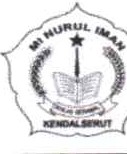 SURAT KETERANGANNomor: 055/MINI/ 062/07/ 2022Yang bertanda tangan di bawah ini:Nama NIPPangkat/Gol Jabatan Instansi: NUR ANISAH, S.Pd.I: Kepala Madrasah: MI Nurul Iman KendalserutMenerangkan bahwa NamaNPMProgram Studi Instansi/: ISA TAUKHID: l 717500060: Pendidikan Matematik.a: FKIP Universitas Pancasakti TegalMahasiswa tersebut benar-benar telah melaksanakan Kegiatan Penelitian Skripsi di MI Nurul Iman Kendalserut dari tanggal 27 Juni 2022 sampai 11 Juli 2022 dengan judul:"Getuk Karso untuk Meningkatkan Aktivitas dan Hasil Belajar Matematika pada Materi Mengubab Bentuk Pecaban ke Bentuk Desimal Peserta Didik Kelas VI MI Nurul Iman Kendalserut Semester Gasal Tabon Pelajaran 2022/2023"Demikian surat keterangan ini dibuat untuk dipergunakan sebagaimana mestinya.12 Juli 2022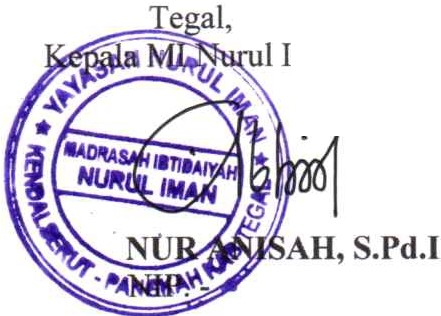 man KendalserutKESANGGUPAN MENJADI OBSERVERYang bertanda tanda tangan dibawah ini:Nama NIPPangkat/Gol Jabatan: MUKHROJIN, S.Pd.I: Guru MI Nurul Iman Kendalserut Kee. Pangkah Kab. TegalMenyatakan kesanggupan untuk menjadi observer dan kolaborator dalam Penelitian Skripsi yang dilakukan oleh:Nama	: ISA TAUKIDDNPM	1717500060Program Studi	: Pendidikan MatematikaInstansi	: FKIP Universitas Pancasakti TegalAdapun judul penelitian tersebut adalah:"Getuk Karso untuk Meniogkatkan Aktivitas dao Basil Belajar Matematika pada Materi Mengubah Bentuk Pecahan ke Bentuk Desimal Peserta Didik Kelas VI MI Nurul Iman Kendalserut Semester Gasal Tahon Pelajaran 2022/2023"Demikian surat pernyataan ini dibuat untuk dipergunakan sebagai.mana mestinya.Tegal, 18 Juni 2022 Hormat saya,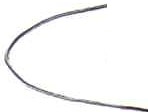 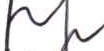 MUKHROJIN, S.Pd.IYang bertanda tangan di bawah ini : Nama	: NUR ANISAH, S.Pd.I NIPJabatan	: Kepala MadrasahInstansi	: MI Nurul Iman Kendalserut Menerangkan bahwa atas :Nama NPM:ISATAUKIIlD: 1717500060Menggunakan Instrumen Soal Materi Mengubah Bentuk Pecahan ke Bentuk Desimalberdasarkan kesepakatan Tim KKG Kemenag Kecamatan Pangkah.Demikian surat pemyataan ini kami buat dengan sebenar-benamya dan penuh tanggung jawab.Tegal, 21 Juli 2022 Yang Menyatakan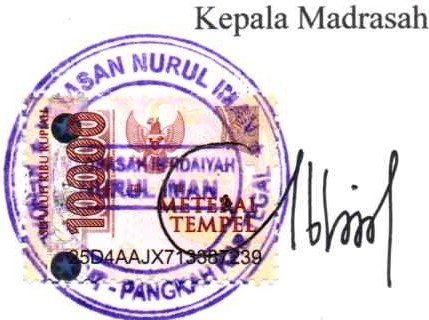 NUR ANISAH, S.Pd.ILampiran 4. Surat PemyataanSURAT PERNYATAANYang bertanda tangan di bawah ini : Nama	: MUKHROJIN, S.Pd.l NIPJabatan	: GuruInstansi	: MI Nurul Iman Kendalserut Menerangkan bahwa atas :Nama NPM: ISA TAUKHID: 1717500060Menggunakan lnstrumen Soal Materi Mengubah Bentuk Pecahan ke Bentuk Desimal berdasarkan kesepakatan Tim KKG Kemenag Kecamatan Pangkah.Demikian surat pemyataan ini karni buat dengan sebenar-benamya dan penuh tanggung jawab.Tegal, 21 Juli 2022 Yang MenyatakanGuru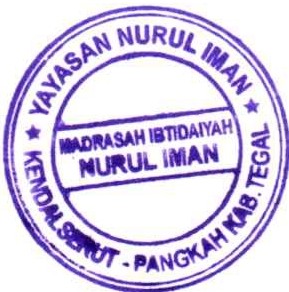 ....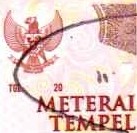 ;i"r-'-G•I1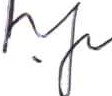 44515AJX713387229MUKHROJIN, S.Pd.ILampiran 5. Daftar Responden Pcnelitian Pra SiklusDAFTAR RESPONDEN PENELITIAN PRASIKLUSHari	: Selasa Tanggal : 12 Juli 2022 Jam	 : I dan 2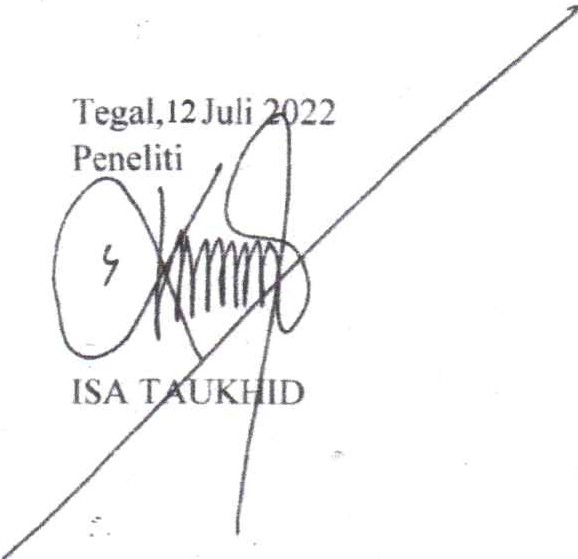 Lampiran 6. RPP Pra SiklusRENCANA PELAKSANAAN PEMBELAJARAN (RPP)PRASIKLUSNama Sekolah Kelas/Semester Alokasi Waktu: MI Nurul Iman Kendalserut: VI/ I: 2 x 35 menit ( 1 pertemuan )Kompeteosi Inti (KI)Kl 1 :  Menerima, menjalankan dan menghargai ajaran agama yang dianutnya.Kl 2 : Memiliki perilaku jujur, disiplin, tanggungjawab, santun, peduli, dan percaya diri dalam berinteraksi dengan keluarga, teman, guru, dan tetangganya.Kl 3 : Memahami pengetahuan faktual dengan cara mengamati (mendengar, melihat, membaca dan menanya) dan menanya berclasarkan rasa ingin tahu tentang dirinya, makhluk ciptaan Tuhan dan kegiatannya, dan bencla-bencla yang clijumpainya di rumah, sekolah, dan tempat bermain.KI 4 : Menyajikan pengetahuan faktual dalam bahasa yang jelas, sistematis, clan logis, dalam karya yang estetis, clalam gerakan yang mencerminkan anak sehat, dan dalam tindakan yang mencerminkan peri-laku anak beriman dan berakhlak mulia.Kompetensi DasarMenjelaskan clan melakukan operasi hitung campuran yang melibatkan bilangan cacah, pecahan clan/atau desimal dalam berbagai bentuk sesuai urutan operasilndikatorMengubah bentuk pecahan ke bentuk desimalTujuan PembelajaranMelalui metocle ceramah dan tanya jawab peserta diclik dapat mengubah bentuk pecahan ke bentuk desimal dengan benar.Karakter siswa yang dibarapkao :  ReligiusNasionalis MandiriGotong Royong IntegritasMateri PokokPecahanStrategi' PembelajaranMetode pembelajaran	: ceramah dan tanya jawabLangkab-Langkah  PcmbelajaranKegiatlln awal : Apresepsil Motivasi :Melakukan berdoa bersama.Mengabsen kehadiran sis a.Mempersiapkan  materi ajar.Melakukan apersepsi.Kegiatan inti:Menjelaskan tentang mengubah bentuk pecahan ke bentuk desimal.Memberi contoh soal dan maju ke depan mengerjakan di papan tults.Melakukan tanya jawab dengan sis"a tentang benluk pecahan kc bentuk desimalGuru bertanyajawab tentang hal-hal yang belum diketahui siswa.Uuru bersama siswa bertanya jawab meluruskan	kcsalahan	pemahaman. memberikan penguatan dan penyimpulan.Ill. Kegiatan akhirDalam kegiatan akhir, gum:Membuat kesimpulan dari tiap materi }ang disampaikan.Melakukan evaluasi dengan memberikan soal dan dikerjakan secara tertulis.Memberikan pujian bagi siswa yang aktif mengikuti kegiatan belajar, dan memberikan motivasi bagi siswa yang belum aktif.Alat dan Somber BelajarBuku sumber :Buku Sis\\-a VI "Senang Belajar Matcmatika" Kemendikbud. Modul Matematika Kelas VI Persada Ilmu.PenilaianTeknik: Tes tenulisBentuk instmment : lsian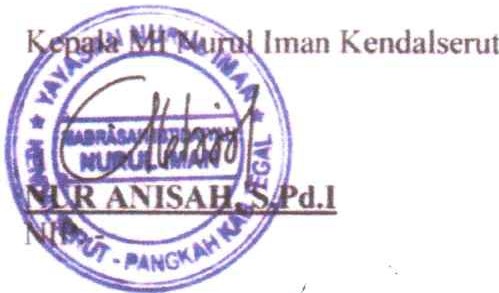 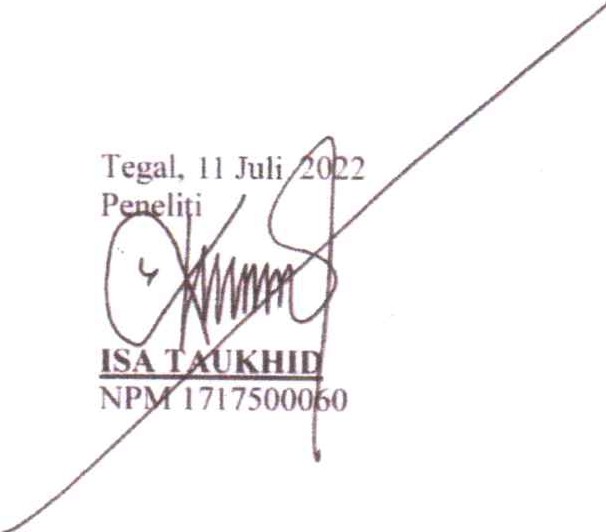 Lampiran 7. Kisi-kisi Tes Pra SikluKISI-KISI TES PRA SI KLUSSatuan Pendidikan;Vtata Pelajaran Kelas / Semester fahun Pelajaran: \,11 Nurul Iman Kendalserut: Matematika: VIII: 202:! 2023Kompctcn!>i Dasarlndil..utor Soal	Bentul..ts\.\'a mampu mcm:ntul,.an hcntul,.Nomor Soal7pecahan	menjadi bentul,. dcsimal21--SiS\.\U mampu rm:ncntukan hcntukpecahan } menjadi benLuk. desimallsian	I	IIbian'I .---1ISiS\\a mampu mcm:ntul,.an bcntul-.I, ... I-t,.. 	5.1----.6 .·•3.3 Menjelaskandan melalukan operasi hitung campuran yang melibatkan bilangan cacah, pccahan daniatau desimal dalamberbag.ai bentuksesuai urutan1pccahan	menjad, hcntul-. dcsimal5is"a mampu menentukan bcntukj	pc<.:ahan 	mcnjadi bt.-ntuk dl-simalSis\\a mampu menentul,.an benluk pecahan ! menjadt henLuk. desimal4I SiS\\a mampu  menentukan heniul,.Ipecahan	menjadi bentuk. desimallsian	3Ilsian	4lsian	5lsian	6operasi	I Sis\\a rnampu  mcncntukan  bcntul,.7.	pecahanI2 men.1adi bentuk_ esimal1 0lsian	7Siswa mampu menentul-.an hentul,.8.	,n,-.•<.:ahan 4! ffil.'O• jadi bcntul.. tksimal!Sis"a mampu menentul,.an  bt:ntul,.9.	pccahan ¾ mcn.1adi h<:ntuk dl-simal	Ilsian	891	- ---110.1 Siswa mampu mcn.:ntul,..m jumlahgula	i..eseluruhan	dalam	bentu"­desimallsian	10Kendalserut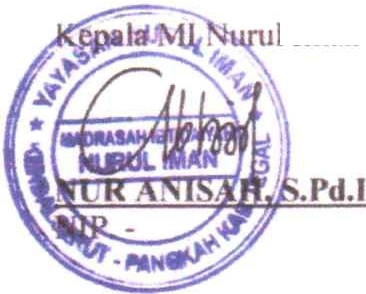 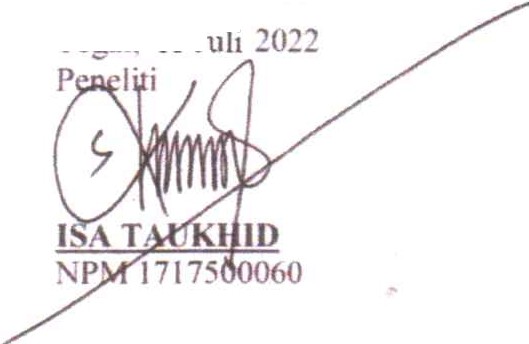 •Lampiran 8. Soal Evaluasi Pra SiklusSOAL EVALUASI PRASIKLUSKerjakanlah dengan benar !Pecahan desimal dari	adalah ....2Pecahan desimal dari	adalah ....4Pecahan desimal dari	adalah ....5Pecahan desimal dari 2- adalah ....10Pecahan desimal dari	adalah ....4Pecahan desimal dari	adalah ....5Pecahan desimal dari	adalah ....10Pecahan desimal dari! adalah ....4-Pecahan desimal dari! adalah ....5Thu Edo mempunyai persediaan 0,5 kg gula di rumah. Hari ini Ibu membeli lagi 1/4 kg gula di warung dekat rumah untuk tambahaq membuat pesanan kue. Berapa kg jumlah gula keseluruhan?Lampiran 9. Kunci Jawaban dan Pedoman PenilaianKUNCI JAWABAN1.  0,5Cara mengerjakan·0,40Cara mengerjakan1 5  52XS = 10 =0•52  20	40sx 20 = 100 =0•402.  0,25Cara mengerjakan0,20Cara mengerjakan1	25	254x 25 = 100  =0•252	10	2010x10 = 100  =0•203.  0,20Cara mengerjakan0,75Cara mengerjakan1	20	20sx 20 = 100  =0•203  25	754x25 = 100  =0,754. 0,10Cara mengerjakan0,60Cara mengerjakan1	10	1010 X 10 = 100  = O,lO3  20	60sx20= 100=0•605. 0,50Cara mengerjakan2	25	504x 25 = 100  =0,5010.0,75 kgCara mengerjakandiubah menjadi pecahan desimal41-x25 -- -25--- 0 254 25 100 'Ditanyakan	jurnlah	keseluruhan gula, berarti bilangan ditambahkan. Jumlah seluruh gula yang dibeli ibu= 0,5 + 0,25 = 0,75 kgPedoman PenilaianNilai = Jumlah betul x 10Lampiran I 0.  Lembar Observasi Aktivitas Belajar Siswa Pra SiklusLEMBAR OBSERVASI AKTIVIT AS BELAJAR SISWA PRA SIKLUSNama Sekolah Hari, Tanggal: Ml Nurul Iman Kendalserut: Selasa. 12 Juli 2022Kelas	: VIPertemuan ke	: Ilnstruksi :Berilah skor pada kolom indikator yang tersedia jika peserta didik melaku.kan indikator aktivitas sendiriKeterangan :Skor I diberikan kepada siswa yang pasifSkor 2 diberikan kepada siswa yang kurang aktif Skor 3 dibcrikan kepada sis\.\a yang aktifSkor 4 diberikan kepada siswa yang sangat aktif lndikator:A = Aktivitas \ isualB -= Aktivitas lisanC = Aktivitas mendengarkanD - Aktivitas menulisTega!, 12 Juli 2022Teman Sejawat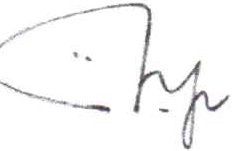 Mukhrojin. S.Pd.J.Lampiran I 0. Analisis Hasil Obscrvasi Aktivitas Bclajar Siswa Pra SiklusANALISIS HASIL OBSERVASI AKTIVITAS BELAJAR SISWA PRASIKLUSNama SekolahHari, Tanggal: Ml Nurul Iman Kendalserut: Selasa, 12 Juli 2022Kelas Pertemuan ke: VI: IPredtkatSAAKApSangat Akt1tAktifKurang Aktif Pasif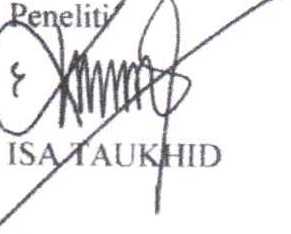 76•10051-7526-500-25Tega!. 12 Juli 2022 Observer;7,{':/(Ml;KHROJIN, S.Pd.1Lampiran 12. Nilai Hasil Belajar Siswa Pra SildusNILAI HASIL BELAJAR SISWA PRASIKLUSHari Tanggal Jam ke KKM: Selasa: 12 Juli 2022: 1 dan 2: 60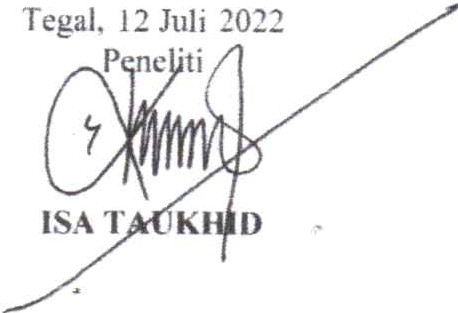 •Lampiran 13. Analisi Nilai Hasil Belajar Siswa Pra SiklusANALISIS NILAI HASIL BELAJAR SISWA PRA SIKLUSI lari Tanggal Jam ke KKM: Selasa: 12 Juli 2022: I dan 2: 60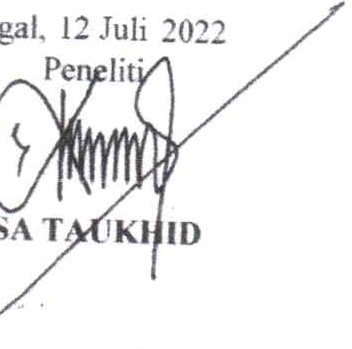 Lampiran 14. Lembar Kerja Peserta Didik Pra Siklus.LEMBAR KERJA PESERTA DIDIK PRASIKLUSNama	 No.Absen : ... .1....(Sa;;..,.)....................................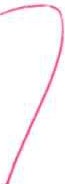 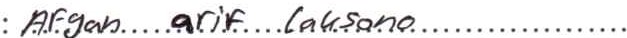 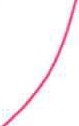 Kelas	: ..t. ....	0Kerjakanlah dengan benar !l}( Pecahan desimal dari	adalah .l..::1 " s- == -,	:::. o, 5/	Pecahan desimal dari ¾ adalah - -==  :f = ,f- oftPecahan desimal dari	adalah ..L::1.x  2° = .2e.: ::= o .20/.	Pecahan desirnal dari 1  adalah	= ?: -::-0 1-0 		 		 /1 0Pecahan desimal dari	adalah -&-:-zx2.s- _ 5c?.=0 c-x	-	,eo	'JvoPecahan desimal dari	adalah .2=.:: 2.:><2,,	.E2.= o"e,t>fl;,<20	/C:,C1Y	Pecahan desimal dari 2- adalah .2:-::. ;..1&< - qo	_ ,,-,,ac:,/'.	10	/C>	V  ,,Ztp,,...-	-V-f-Pecahan desirnal dari 4 adalah 1. 3.:J::--	-:, 0.175"ft:Pt:>In/	.	. 3	,3	:t ;,< 1,0 -	-"=-0/pO1..7'· Pecahan desunal dar15adalah .:::S''J.D -	1<Pe·,	,WJbu Edo mempunyai persediaan 0,5 kg gula di rumah. Had ini Ibu rnernbeli lagi 1/4 kg gula di warung dekat rumah untuk tambahan rnembuat pesanan kue. Berapa kg jumlah gula keseluruhan? 1L  Ix  6'7:: -11i- "'o 'J.5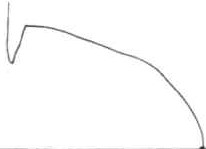 LEMBAR KERJ • .'LSERTA DIDIK PRA SIKLUS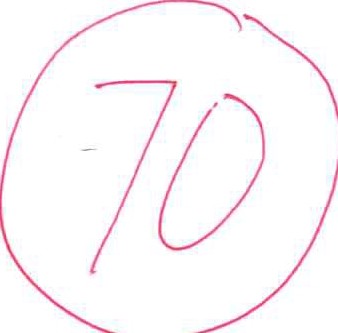 Nama	: k!$ 5{orrtt , . -1 ........................... .o.Absen  ?.,.i-VC f}·-,1,1) ...........-. -. ...-. --- - - - ---- --·-· ·Kelas·:·I,.; ' ................................................Kerjakanlah dengan benar !1J_ ::. !};!  .J- ;:1- '/J/7'V/· Pecahan desimal dari .z!. adalah -· .2:fJ	If+-- .,	:: 0/JJ\.)(' Pecahan desimal dari ¾ adalah ... ./	Pecahan desimal dari	adalah ....0( Pecahan desimal dari	adalah ... .10'""1"  -qJ.w-{'O()"1:. ,....,.. b'1-.f(J	I	:i  r,,,J_	- ..!...1J!Z. .., 2-	- 0	JO10 -	f'OXIU-	1/,\}'( Pecahan desimal dari ; adalah ... .-- I./ 1-.J.'!L-,..-..i. U "' 0.,7U:=!.!:z. ?- o,7,.;K Pecahan desimal dari	adalah ... ./--·	5\..::r. Pecahan desimal dari 2- adalah ....10tfr -	lf7'2-tJ	loo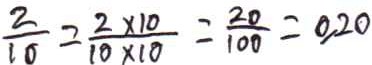 L .' Pecahan desimal dari ¾ adalah ....	;   ::.	,	o.,,7J3	_f_,!?111,	IJ-  )..V/1:!-/"'·  Pecahan desimal dari 5adalah ....	0	,b.	x,2-	Jiu,i'Ibu Edo mempunyai persediaan 0,5 kg gula di rumah. Hari ini lbu membeli lagi 1/4 kg gula di warung dekat rumah untuk tambahan membuat pesanan kue. Berapa kgjumlah gula keseluruhan? t '.'.:-  §i .::M 2	O,,-'J-5LEMBAR KERJA PESERTA DIDIK PRASIKLUS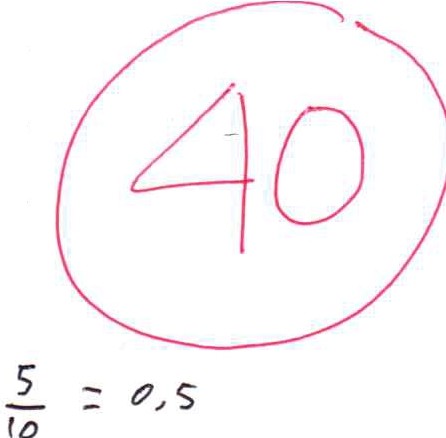 Nama: .t\.\-1 ?v	f.f.f,)....'.!!?.R!.o..........No.Absen Kelas: ..3.......................................................6·.·-............······...............................Kerjakanlah dengan benar !LYPecahan desimal dari !. adalah	,:2	2...I .X o/	..,/	Pecahan desimal dari ¾ adala*h	·:;;. o bPecahan desimal dari !. adalah .J.... ,.., O S/·	5. Pecahan desimal dari .2.. adalah ..!.... --	1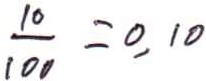 10	)D -/pt ((J/	Pecahan desimal dari ¾ adalah }	 ::: 6\Y Pecahan desimal dari ¾ adalah .:.:.. :::	2- c 1 O	L/ 0	_ tJ f,5"	,<..zo	i";;-	0/	Pecahan desimal dari	adalah l:_, - [o/	Pecahan desimal dari ¾ adalah - -./	Pecahan desimal dari ¾ adalah ,j.bu Edo mempunyai persediaan 0,5 kg gula di rumah. Hari ini Ibu membeli lagi 1/4kg gula di warung dekat rumah untuk tarnbahan membuat pesanan kue. Berapa kgjumlah gula keseluruhan?.,	4I	1> _.	2..!,x zr	-	Toi=:o,, 2-SLEMBAR KERJA PESERTA DIDIK PRASIKLUSNama	: A\:'J :'M...M':'.lo.?-,.. #.IJl:('1..................... .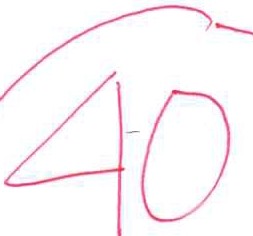 No.Absen  : .1....................................................Kelas	: ....G. ...............................................Kerjakanlah dengan benar !if. Pecahan desimal dari	adalah .... \	/	,.,,2	.	-	::=-	"'""	,-J...	;,Pecahan desimal dari	adalah	L-4	-X2x	Cr';1	.?Pecahan des1. mal dan.1 - adalah ... 2.. _- ZIX=-ifS	2	--	2rO.Jh	..., ,,...	I l')t)	o>/	.,	-	'-'J '2-C/	Pecahan desimal dari _..!:_ adalah ...."2 -  2-)( 1(){IK.' Pecahan desimal dari - adalah-.[;	:;:-- :::.  --	/T].;;>2',-/-.	4	F::: c?X t,Pecahan desimal dari	adalah	2.	s	-	,...	;l;	o	te,,:,  -	',/ jC:,s	=4Pecahan desimal dari	adalah .. t	2.e,	:; 0 J 4"P/'·	10	::z:	t"o/	Pecahan desimal dari ¾ adalah ....	g;-X!p	/<S>e, :;::;:. i::,)4/t?r	:: :J.X/t?;;4oPecahan desimal dari	adalah .. 3	JC?t:>-::::.t'J -z.,£;5	---f;"Ibu Edo mempunyai persediaan 0,5 kg gula di rumah. Hari ini Ibu membeli lagi 1/4 kg guJa di warung dekat rumah untuk tambahan membuat pesanan kue. Berapa kgjumlah gula keseluruhan?	J_	IX2{;4	1X2b°-	:::::-	:2{;"•rNama No.Absen KelasLEMBAR KERJA PESERTA DIDIK PRA SIKLUS:A.i.M..MA.,.. JA..f  .  r\9:fl..................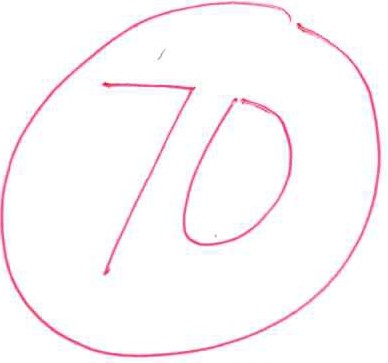 .5. [,Kerjakanlah dengan benar !\.Y-Pecahan desimal dari .!. adalah _I :.	..£ ,, o 5;2..	10	'Y. Pecahan desimal dari .!. adalah 1_ l	 -:.. 30	..... O, O/	4	1-/	tp<.3o	lOOO-u-( Pecahan desima1 dari .!. adalah .J....=	1 ')(lS	-3:£:	0,	1 SS	5	5 )( :Z.5	lex>Pecahan desimal dari 2- adalah 	!_	:	=O,	\ 010	10	10 x to	100X: Pecahan desimal dari	adalah -3:_.::.	x 2 r ::	-:.. O, J.o/-.	.If	qX	LOOOPecahan desima1dari	adalah 1.	-:.	2. )(sO-;:	-	0  8c>/-·	s	!} J(jcJ	{f)O -	Jvt:Pecahan desimal dari 2- adalah -2:_ :: 2	)( 10 ::: 2.o	- O zolO	10	10 )( 10	-1if.	Pecahan desimal dari	adalah .1-:. "3 )( $·.:	15 -:.	01 t54	'-t	"f X'l..7	1000)('Pecahan desimal dari	adalah _}	.=. i  x  10  ;	6a  -= o,6os	5	5 x10	100u Edo mempunyai persediaan 0,5 kg gula di rumah. Hari ini Ibu membeli lagi J/4kg gula di warung dekat rumah untuk tambahan membuat pesanan kue. Berapa kg jumlah gula keseluruhan? .J_ ::: f  x 2$  =	zc::	Q	<7 C'1	Jf ;<16	_:;,,,	 ;:.	I L ?ld():	o,s +o/ 2_ s	0 I  15•LEMBAR KERJA PESERTA DIDIK PRASIKLUSNama No.Absen -: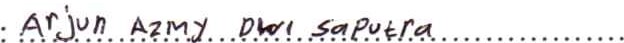 -.(	f?:(/ ."!/?1.}......................................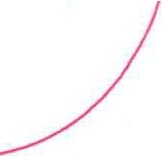 Kerjakanlah dengan benar !v1 ·/	Pecahan desimal dari	adalah-' =""- -	5'	cPecahan desimal dari	adalah-±4	-,JG"4.1<	,c...!!... ;:0	,Z,'7/CJO	,;5. Pecahan desimal dari	adalah ..!..	1X  J  , /	5	EXttJ'ioJo:o:Q,/0Pecahan desimal dari ...!:.. adalahfa•-....!..:!J..:!_	,	O,lo10	6  ...	(0051" Pecahan desimal dari	adalah ¼ 	z.o	...,4°. _ 0	C)/.	4	>W.Pecahan desimal dari	adalah f.	-::. 4 o	::-0	,&//.	Pecahan desimal dari 2- adalah &.	X le -::..J:!!  10	to	LO.X ·1(S	1 00O,"JoJV' Pecahan desimal dari	adatah ¾:, J,X:. 10 -:..-2-E--=C,;,:3o/.	4	-, X/;o/.i.C>,Pecahan desimal dari	adalahi	::: o :::	c  A  -,,5	!,	7,	#,0	100	v,c 0J-0.Ibu Edo mempunyai persediaan 0,5 kg gula di rumah. Hari ini Ibu membeli lagi 1/4 kg gula di warung dekat rumah untuk tambahan membuat pesanan kue. Berapa kg jumlah gula keseluruhan? ;; (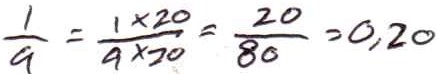 LEMBAR KERJA PESERTA DIDIK PRASIKLUS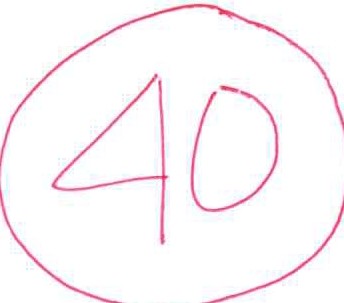 Nama	: .G .i.f\t\.f:r......A.YA.i P-.HNo.Absen Kelas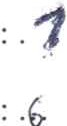 -...................Kerjakanlah dengan benar !X. Pecahan desimal dari	adalah  . 	::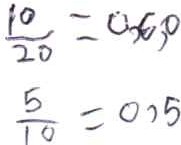 /	\;j ;l,,1-(1V,..·/  Pecahan desimal dari4! adalah> -	11--5	-_,/	Pecahan desimal dari ¼ adalaJh.·2:'-k \0 J	:_·vl'f.- l(J.9 -:_	()0 /	Pecahan desimal dari	adalah J_	::::.	-::,, 0 :2.0/'·	10	? 'vjf )1}	LV/	2	2-		j.:2-.§.. -	'5O -	0 7S 0\Y-  Pecahan desimal dari 4 adalah	""	-1- 25 -	-	7/,	Pecahan desimal dari	adalah"71·	;° -::.  o  ·-::- O )'t-/. 2	2	_	u -	::O) 2oPecahan des1mal dar110 adalah ·	t ll j 10 -	,/	3	-"""' '1'J	-- 095Pecahan desimal dari 4 adalah	It{	2/	Pecahan desimal dari	adalah }.	;::	<l -::..	'.:: ofJJJ/rbu Edo mempunyai persediaan 0,5 kg gula di rumah. Hari ini Ibu membeli lagi 1/4 kg gula di warung dekat rumah untuk tambahan membuat pesanan kue. Berapa kgJumlah gula keseluruhan? b ;::.. It y_ U-V	J	0i ONama No.Absen KelasLEMBAR KERJA PESERTA DIDIK PRASIKLUS: f). .(f.0..N'!.(.. it.. 0?....................... .:.8....................................................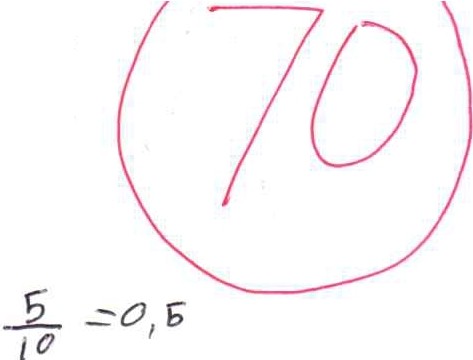 :     .eff':....................................................Kerjakanlah dengan benar !vt/.Pecahan desirnal dari - adalah ..!....	---	-2	2,	2'1-§/	Pecahan desimal dari .!. adalah ...!...... -0	(/-·	4	Cf -	I.' Pecahan desirnal dari .!. adalah	=- Z_Oc, 2,o5	.5	st o	/0(1	,\j/	Pecahan desimal dari .!.. adalah..!.=-.	'7' IO	_	/ (J _	()	( O10	ll)	/idj<. tc,	I (JOV. Pecahan desirnal dari	adala.h,·:=-:_Zif.I _	j!:_ -=.Cl, ;c,...	q ,.\' 5	{t?t>•Pecahan desimal dari	adalah .!:_	z X2.	-	4 CJ _ ..-11 zo5X2.o	{aJ/	Pecahan desirnal dari 2- adalah2 	===-7/'·	10	tO\j(' Pecahan desimal dari	adalahL;:: "3 25 _  :	7 b	::::	"'7 94	,rXzq	100.' Pecahan desimal dari	adalahl..,	3/z	&6	-	605	S	5 X Zo  ,==.	IC't> -	,Ibu Edo mempunyai persediaan 0,5 kg gula di rumah. Hari ini Ibu membeli lagi 1/4kg gula di warung dekat rumah untuk tambahan membuat pesanan kue. Berapa kg jumlah gula keseluruhan?f -;:::-(}I 7LEMBAR KERJA PESERTA DIDJKPRASJKLUS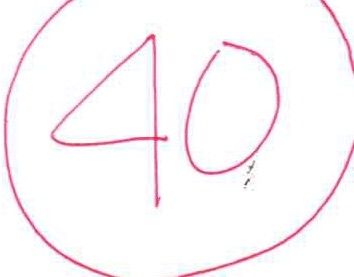 Nama	 No.Absen  : .2.9...................................................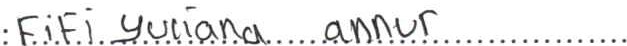 Kelas	: 6,. ................................................Kerjakanlah dengan benar !1	\	\ i '20	'2 c:,-	0,9Pecahan desimal dari - adalah r..	---	-  -	-/	2	·-:)	2-j-'2,.c,	(.\D\./4..	. 1	I	\ 1-'2..4, "	0-._;;- :: 0.-2.<;"°'Pecahan des1mal dar1 4 adalah ti"·;r..i."'11--t/"Y P	ah	d .	l d .	1 d	lah }- ._\ i-- '	_s::O'16ecan esuna	an 5a a	- ·-  7'<;"-° '2{°'./	.	.l	\	q1.\0	,o ,:-c,,\('.)\J'· Pecahan des1mal dart -  adalah .-.--.:-	-10	\0 '\o-f-\V.	.z	<i. "'"2."'	- §3..-: o,'l./	Pecahan des1mal dan 4 adalah ·[; 'Lj"t)(.1t>-	\ <i.o,,./	2	1.	'1 ..,. 'lo-	o - 0UY. Pecahan desimal dari - adalah .. -.::.--::-----	-·	5	<;,'f.'2.(:) 1 oO,ooPecahan desimal dari -  adalah .	-=--	'-Jf (.,.O10	\t)	to	\0	0 oc; -_:5..-.:/	Pecahan des1mal dan - adalah .,1..-;.-----;:.c:i--4	lt -,..	I,.	. 3	"'\.i :.. -	: ::(),\o/7· Pecahan desunal dar15adalah.	-? l't(/1bu Edo mempunyai persediaan 0,5 kg gula di rumah. Hari ini Ibu membeli lagi 1/4 kg gula di warung dekat rumah untuk tambahan membuat pesanan kue. Berapa kg jumlah gula keseluruhan?LEMBAR KERJA PESERTA DIDIK PRASIKLUSNama	:K_aut:r.	hd-Ci_       ..............................No.Absen     · l-c_...................................................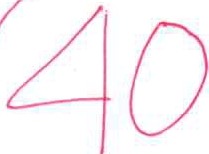 KelasKerjakanlah dengan benar !l11//Pecahan desimal dari - 1 adalah	·	I	- 1 'I(  	=- .£	=o,S'"J	2	•	-">'><S-	\0/	Pecahan desimal dari ¾ adalah-ir=-	=	;:-oPecahan desimal dari	adalah.L .:5	tj )(::fJ;-; 01?o¥	Pecahan desimal dari ...!.. adalah _	_t g -;'1fr-\.	2-6/''	10	lo-.Pecaban desimal dari	adalah.2....: ')(	-	::01S-O4	"'f	"' X;lS- \00_\fr' Pecahan desimal dari -2 adala.h:2x:ie>	t1c - o  ti<=>.:-	:.	-5	S/-').I>Pecahan desimal dari 2- adalah < .:-	x?_	_g_ -;Of4/'·	10	[l-,l.5 -(,&OPecahan desimal dari	adalah}.:	=i::.01ltc/	Pecahan desimal dari	adalai+.::6o::.t>/6oJO- Ibu Edo mempunyai persediaan 0,5 kg gula di rumab. Hari ini Ibu membeli lagi 1/4 kg gula di warung dekat rumah untuk tambahan membuat pesanan kue. Berapa kg jumlah gula keseluruhan?-¾--;. ;   µ;;j- :.O,l\t>LEMBAR KERJA PESERTA DIDIK PRASIKLUSNama	 No.Absen : .1..:L.............................................. .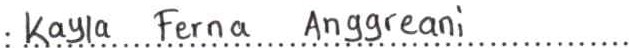 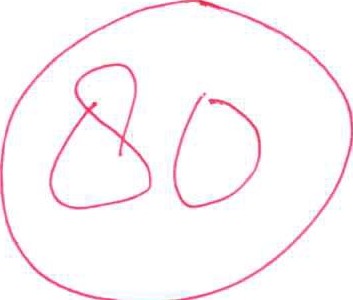 Kelas	:  ..    ...................................................Kerjakanlah dengan benar !t/ Pecahan desimal dari .: adalah .l.	= i:_z	.2.	2"' S-	lod	Pecahan desimal dari ; adalah .1..:. -:-\  .,,_2 	_ 2 S"l/t-2S"  --=o,2LY Pecahan desimal dari 5 adalah j_	_	20S'	s 20. -	= o,20100u( Pecahan desimal dari 2:.. adalah l...., _ 1 -1,. 1010	\o -  -::\_O::o,\O.	/	\o ,c.	loo\.%. Pecahan desimal dari ¾ adalah .l..:.l/1 "g	,;_;_-•--)D	-o, 50z	4 )( 2	I	0Pecahan desimal dari - adalah 2:... . 2	2 0	°·	5	5• 5----- '	1100 r10}( 1..o.-J.	_ --	I 7. /	z	1	\00tr. Pecahan desimal dari -  adalah _	2.010	= 0  10\0 )(\0	\00	IPecahan desimal dari	adalah 2... :::	1	-::. oil' ,'i JC.tS	\Oo/	Pecahan desimal dari ¾ adalah .l... -c 3 -... .l >=	::: 0	, G 5".	S"	S><1)	Joo/   Ibu Edo mempunyai persediaan 0,5 kg gula di rumah. Hari ini Ibu membeli lagi 1/4 kg gula di warung dekat rumah untuk tambahan membuat pesanan kue. Berapa kg jumlah gula keseluruhan? O 1 2.oLEMBAR KERJA PESERTA DIDIK PRASIKLUS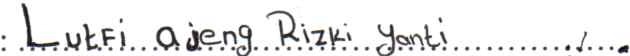 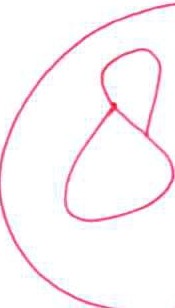 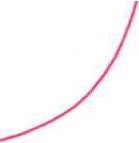 NamaNo.Absen....\.'l.-....................................., . .....•......Kelas. • b••••••••••••••••• ■••••••••••••••••••••••••••••••••••••	0Kerjakanlah dengan benar !LA':Pecahan desimal dari .!. adalab _\ _  :.1-.:e.;.	: OS2	')..	;)..	\01 --/	h	d	.	l d	. 1	dalah  \	\ '{..'I, S  - 'l.	: O ,1..SL..C.	4	4	'2..•l}('Pecahan desimal dari .!. adalah ..l.: l  '/..1.o :	:6 ,1..05	S°	<;)l 1.0	\00LY Pecahan desimal dari ..!.. adalah .: \	'1-- lOlr. -· \o\ ;  0 '\D10	\ ()	\Ot	v	0V. Pecahan desimal dari	adalah-	=-  1l.. .J=; <:"o	-: b Seo4	l\	Lt '1',S\-S	\00\§(	Pecahan desimal dari	adalah 2:..	'l.. ..,._ ').O;	:.. C tio.	5	r;	I< 1.0	ll()QPecahan desu. nal dart. -2 adalah -'.). .  .:.2,..,.-,..\00	i.oOO0	.,	--Q;t.000 \t)/	10	\t)	\0 )1-\0.:,	\0Li." Pecahan desimal dari ¾ adalah-1... ;	t 1.c; •:.	7 	:	o,7-LI	'-1-!- ")..<;	\oo.Pecahan desimal dari !s adalah	]c--	. "?.  -,..1.0  •	b o _	t-  S: 'l'- '1.o	lOQJ-6.Ibu Edo mempunyai persediaan 0,5 kg gula di ru.mab. Hari ini Ibu membeli lagi 1/4kg gula di warung dekat rumah untuk tambahan membuat pesanan kue. Berapa kgJ.umlah gu1 akeseIuruhan?.J½_ --t\i ,"_- -i.	- - \'lOoe):O,",t. )CICC; D, 6 -\--O .: o,7 (<!)(JoLEMBAR KERJA PESERTA DIDIK PRASIKLUS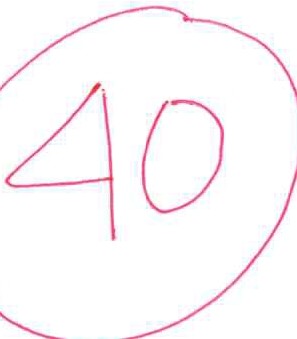 Nama	 No.Absen   :  ..1.   ..................................................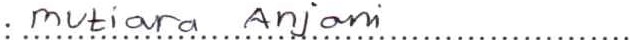 Kelas	. b.KerjakanJah dengan benar !.' Pecahan desimal dari .!. adalah	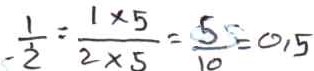 2Y. Pecahan desimal dari .!. adalah J.-:- -=-  1	'-I	..!...:::!_:. O, 1Lf/	4	l'..f	4")(.t..\	l-llI ,_/	•	• 1	:_	-	,:: C,I '2..0v.5. Pecahan desunaJ dan 5adalah	)C c.,-  1£	Pecahan desimal dari ..!... adalah. -,)- -I_Xle> :._L-::c., Io./	'.	10	....,	lo/<.I.	lo'-.,)':/pec ah	d .	Id	·2  d	lah 2	- 2..ic2.5 _ <;;1:1 -o	54	t.\	2-X '2.-5'	oor::,V.	Pecahan desimal dari	adalah  -::.	::. 25  ::.0) '2--"5./·	5	5	5><-.?...	:i..,  ,...,/	.	. 2	2.	_ 2.., )( to _ '2-Cf' _ C>,-z_pV· Pecahan desunal dart10adalah y:;;: -	-	-/o·	ec an  esuna	art 4 a a	z;-:.L-f .,_ t..l	q 3/	Pecahan desimal dari	adalah f::::: -= J,=-0,3 5'/	rbu Edo mempunyai persediaan 0,5 kg gula di rumah. Hari ini Thu membeli lagi 1/4 kg gula di warung dekat rumah untu.k tambahan membuat pesanan kue. Berapa kgjumlah gula keseluruhan?J_:: I x. l--\	::. o, J l--j'--J	'-f X. I	l--t ILEMBAR KERJA PESERTA DIDIK PRASIKLUSNama	 No.Absen  : I ....................................................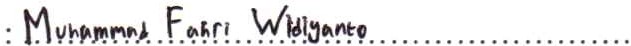 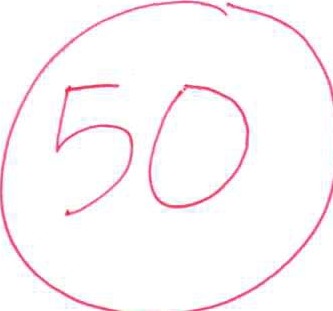 Kelas	: .'1................................................... .Kerjakanlah dengan benar !.•/	1	l.Ile', .J_ _ O'-¥': Pecahan desimal dari- adalah .l. ..	10r	72l	j_ _	,	_!!.  o,. 10/	Pecahan desimal dari 4 adalah .:-. ;rr-o	'001	r	'J.irfo -  .:::o t.c,/	Pecahan desimal dari 5adalah I .	Io	'- -/	Pecahan desimal dari1- adalah _l t  c,,1.0,o:i1o0o= o,,to102	-1!1!-».:::o,,t/'. Pecahan desima1 dari 4 adalah ...- '+" -	10 0\J6. Pecahan desunal dan - adalah .--.s.:-: i;,20-	100-	'W.Pecahan des1•mal dan• -210... - :	()2-0.1-0.-10.1:10  100	"/7.Pecahan desimal dari ¾ adalah .¾.  '!!:: -!lo 1;3	.3. _ l.9:!-..3;!'  o.,:z,1jPecahan desimal dari 5adalah .-s-.-:-	100/    Ibu Edo mempunyai persediaan 0,5 kg gula di rumah. Hari ini Ibu membeli lagi 1/4 kg gula di warung dekat rumah untuk tambahan membuat pesanan kue. Berapa kg jurnlah gula keseluruhan?= O,§t0,:fa.: tfJ;gt!JNama No.Absen KelasLEMBAR KERJA PESERTA DIDIKPRA SIKLUS.....N.o...d.c.>..i.....S.c.t.l.b.e..,i.....l.b.,.\.O...., .....................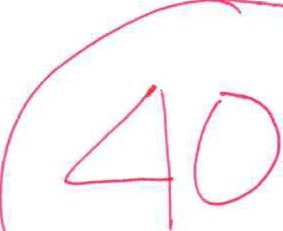 .         ·····l.·.·S·-·············........................................t.,..................................................Kerjakanlah dengan benar !Pecahan desimal dari .!adalah/--	2	'2-Pecahan desimal dari .!adalah	14	'I'2. X /0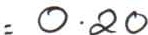 ::to	S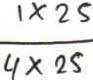 Pecahan desimal dari .!adaJah .... ..!.	\ y	'2. a	,.,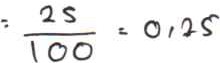 5	5:	a(:), 'lSX.20	I oo/	Pecahan desimal dari :0adalah . -- '1 0-. _I _X_'i	i. :.	,tot	S"	DLY.' Pecahan desimal dari ¾ adaJah ....J_	'2.  X '2	•	So (f	lf XJLS	\ooW.Pecahan desimal dari	adalah .!_ -=  1	.t 1.,0	l{(]	O(J, fO	05	S	---- -	=	rl./0S k  <J..CJ	(00/	Pecahan desimal dari	adatah_.2r.. : 20.XQ o10	10	--	-.	(OX  L/O -	0:9({1)160/	Pecahan desimal dari ; adalahV• 11X . 10 •-'--	-,._!i- L  01'13	X.	LO	tO	J/	Pecahan desimal dari 5adalah .  .	< o  x 	0)2..l\X ·I	QO/	Thu Edo mempunyai persediaan 0,5 kg gula di rumah. Hari ini Ibu membeli lagi 1/4kg gula di warung dekat ru.mah untu.k tambahan membuat pesanan kue. Berapa kg jumlah gula keseluruhan? 01 S- k.g-t O, 2> VJ-: (), 0\\NamaLEMBAR KERJA PESERTA DIDIKPRA SIKLUS: . ':'l. .... Y.. . /c:}............................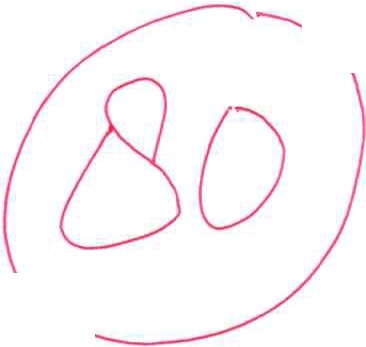 No.Absen : .!fo....................................................Kelas	.	r;Kerjakanlah dengan benar !U: Pecahan desimal dari	adalah _j_ ;rr-	!  {'"   ! O) 5"z	-z.	«1r	io<z: Pecaban desimal dari	adalah J.... !	-:: .<.	O, "24	4	4 x 2 S'	I00 la(' Pecahan desimal dari	adalah _!.._: 1>tZO	-z..o	0/tC5	f;"<;- -zo-to-oV. Pecahan desimal dari ...!:.. adalah _r	x1 IOlO	(0	IO'f(D()<° Pecahan desimal dari	adalah 2-	:. ;l i- 4	-4	4:xi: 10	: 0,10(00:.	:  O)r-D(00l9( Pecahan desimal dari	adalah .L	-	7<  U> _ 40	.,. o , 4O5	;< io-	Toou{  Pecahan desimal dari	adalahL -:. R J< to	1-o	!  C'),'l.010	( o	I O	Io	f ooLi' Pecahan desimal dari	adalah ...£.. :. g x..'t" 	-=-	0	, 14	1	4--)(2	/ 00fi(" Pecahan desimal dari	adalah .L. =  S X l r	:.. .!S--- .: o) 7_r-//·	s-	Xe.,	It}61bu Edo mempunyai persediaan 0,5 kg gula di rumah. Bari ini Ibu membeli lagi 1/4kg gula di warung dekat rumah untuk tarnbahan membuat pesanan kue. Berapa kg\	\"XC--	rjumlah gula keseluruhan? 1°	l ;6'!.	0,	r'LEMBAR KERJA PESERTA DIDIK PRASIKLUS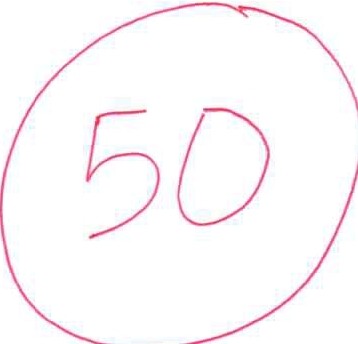 Nama No.Absen: .... .\ P..-..Ii(:.-:1. ....................... .Kelas........h........·.········...............................Kerjakanlab dengan benar !IL1Y/· Pecahan desu. nal dar1• -1adalah ·-I :. :1 :;.-.,-1-,:: -l $'	0	:,2	2	... v.;-O	:: ,/	Z.	h	d .	Id .	1	d lah _l!;	t>l't	14	-·.  0Peca an  es1ma	ar1 4 a a	·,.::w	io:.	,'JLYPecahan desimal dari	adalab	-=	-=- 1..o :. o,'2...0\.Y- Pecahan desimal dari	adalah .l. :. 1".!- :_  :. t  o  :. o, ro10	\O	I0IC1"v	1vPecahan desimal dari	adalah	=v  z	:: 52-	-::: o , s-o4	l.f	ljK2.	100/	Pecahan desimal dari	adalah	=-.=.!.2  -:·,6	:: 0 J	Y0/ .	5	l,.',-.l/Pecahan desimal dari 2. adalah 1:._:; L  "'	:: -:. oz,o010 \0	10 _.,o	IOd_sr	3	_g •	J ,( !<: _	-. 0 / (o<:J/u. Pecahan desimal dari 4 adalah	Ll"' ,c - - ltJDPecahan desimal dari -3 adalah ? - xt:i ..S- o,/	5	S" -	t; -,e5	-	l..00/rbu Edo mempunyai persediaan 0,5 kg gula di rumab. Hari ini Ibu membeli lagi 1/4 kg gula di warung dekat rumah untuk tambaban membuat pesanan kue. Berapa kgjumlah gula keseluruhan?  0 1 t;'+o	ls·. ILEMBAR KERJA PESERTA DIDIK PRASIKLUSNama	: f?!:.f.-f<a . 0.<i.,/.l:.lrli:f!!Y'. ............... .No.Absen  :!.c.l..................................................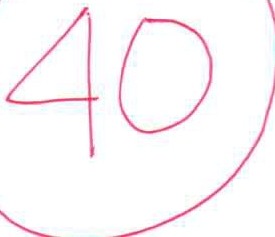 Kelas	: P......................................................Kerjakanlah dengan benar !L)/' Pecahan desimal dari .!. adalah	::::. -,	0,2	:J..')<';-	6LZ"' Pecahan desimal dari ¾ adalah	?/4 ::  = (J/21;/	Pecahan desimal dari	adalah	,	..;::;J_ ..::,:;, z.rV"' Pecahan desimal dari _!_ adala·h&;:lr-z=,l0	0 / 4o/	Pecahan desimal dari	adalah :x:._Pecahan desimal dari	adalah ::; -'Ol .	s	i;>(,-u,	lc?OPecahan desimal dari to adalahO v p.::. 0tloW.Pecahan desimal dari	adalah	f  ::	-=0,/	Pecahan desimal dari	adalahf9/4 lbu Edo mempunyai persediaan 0,5 kg gula di rumah. Hari ini lbu membeli lagi 1141'kg gula di warung dekat rumah untuk tambahan membuat pesanan kue. Berapa kg jumlah gula keseluruhan? 1'1Nama	: t	--.<.LEMBAR KERJA PESERTA DIDIK PRASIKLUS?:r.\-  -............................ .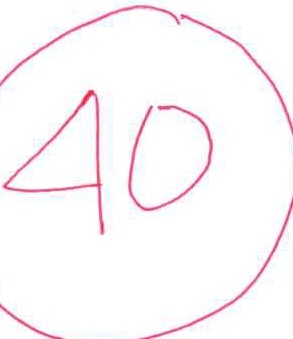 No.Absen   :  .  , ....................................................Kelas	:  -   ....................................................KerjakanJah dengan benar !J/ Pecahan desimal dari .!. adalah .J.. i : J. : 0 1 <;z	I	5'	tOPecahan desimal dari .!. adalah ...l.- x.. r - S- - 0 c--/....	>->Pecahan desimal dari ¼ adalah . f- X'	; 1.o	; 0	2,D"LO	,ob	'Pecahan desimal dari 2. adalah- -X. 2. • l(	0t.Y' Pecahan desimal dari 4 adalah ...': X ]!	: n, ,	0 Si4	ir	,o0 -	'	0/	Pecahan desimal dari	adalah .. ::  X	: .! : oI g5	)	'-1	1.-0Pecahan desimal dari	adalah .'3;.. 'I... ig. : OD -: 01to10	tO	L!Y	I/.	Pecahan desimal dari	adalah . ] 'f...	= l[ :. Q,IS'4	C{	I,	-io/	Pecahan desimal dari	adalah . ,:. X	D,as	.;-	3	ir	]Jef.Ibu Edo mempunyai persediaan 0,5 kg gula di rumah. Hari ini Ibu membeli lagi 1/4kg gula di warung dekat rumah untuk tambahan membuat pesanan kue. Berapa kg jumlah gula keseluruhan?	1- X £ ::. IA.	,o 4vNamaLEMBAR KERJA PESERTA DIDIK PRASIKLUS...w...(..j.(..."...;.i.,,.v..t1..v.r.v..".I.(.o..tr.......................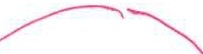 No.Absen : .. .'?'.................................................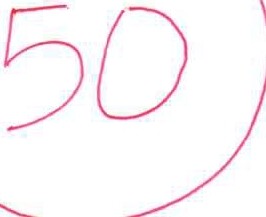 KeJas	:   .D.:-.................................................Kerjakanlah dengan benar !1	I	, 1r-_ 1r  o,3r-/	Pecahan desimal dari 2 adalah·2:-->·	-   too1	l	1)('2-f"	'l-1 -o,'l.>L,2:' Pecahan desimal dari 4 adalah :'( .-:::	::::/	Pecahan desimal dari ¾ adalah . .::: {i ::.fG- -=-0, 2-6.l..4/.  Pecahandesi.maI d .art 1 ad10lah I10.--, 1 Xlu  "°	= O, /0V	.	.2·e2r_2-,._27_l/( l'.41r:/ Pecahan desimal dari	adalah 2:_-;.-:_x'2f) }o/ :::0151/:'	5	<;'	J 'l7	I..7/.  Pecahan des1mal dart 10 adalah 10.- 1ox.10-	1()0,ur/.3	3	1 "2.r- 7-r "";: o,1--rPecahan desimal dari 4 adalah	=- 2('"10°•Pecahan desimal dari	adalah l..-=<x,- }£ 19	0 1 > 9/7·	s	r	f':K 70	s-o\J,6.Ibu Edo mempunyai persediaan 0,5 kg guJa di rumah. Hari ini Ibu membeli lagi 1/4kg gula di warung dekat rumah untuk tambahan membuat pesanan kue. Berapa kg. JUITI!ah guIak eseIuruhan.? 1 ;;;Jcr.oEr;-i-- \"p1,a.-)-90 1 '2.J('-,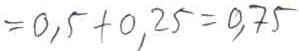 Nama No.AbsenLEMBAR KERJA PESERTA DIDIK PRASIKLUS...Z.....Q..f.ll...1.4..f.i..f....................................-: ·'··········........................................	50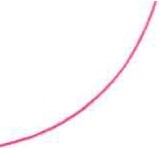 Kerjakanlah dengan benar !LY Pecahan desimal dari	adalaJ	·t £= :..f. -.:: (J r2	>-	2..	\0	} ')/	Pecahan desimal dari	adalah,..	=.l.:r 2;-	.a£'	r4	tf-	I	2{ -::. IO()-::::	• :l\..Y.'" Pecahan desimal dari	adalah ··);:-.[[	L  _Q _	Os -·	J,	£x-:2.0-	o110/	Pecahan desimal dari	adalah .. ¼::. O-:-- .212_1f	l ro	-	10	::.. oJ 70Pecahan desimal dari ¾ adalah •.,. 	:::;. .1--  \  1£ _ .I.Q_4	4-x- - ·,oo-:::oJ.ro\J/.' Pecahan desimal dari	adalah	-...").	11	11 00!)	1.\,-, 2_t,= 10-()	VJ"15	f	-	-	"'At)/	Pecahan desimal dari 2- adalah	-:::.	\	'>c  IrJ. '>	....0	,10	l'O	l I	l O-	:, :J'0	--o/	Pecahan desimal dari	adalah .	-/'°·	4	(0.Xfl/f. Pecahan desimal dari	adalah ...!_ -5	(o	-	7k2,-	\0-	OJ bO::	}01J)	Jl.)-6. lbu Edo mempunyai persediaan 0,5 kg gula di rumah. Hari ini lbu membeli lagi 1/4kg gula di warung dekat rumah untuk tambahan membuat pesanan kue. Berapa kg jumlah gula keseluruhan? C,)2 SLEMBAR KERJA PESERTA DIDIK PRASIKLUSNamaI	f _J-:  -rf/.7.(.....(.r;r..C. .5:......................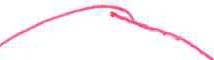 No.Absen Kelas: .,?.:	................................................:.6.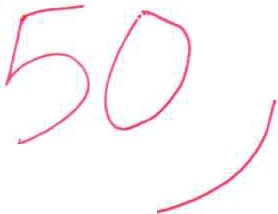 Kerjakanlah dengan benar !lJ,<"'1	,,,,,,_-.	lf_,o 'iPecahan desimal dari - adalah ...:	I2	?-')i?l.2:Pecahan desimal dari	adalah ....  /  ,...	J;,,),.Ii :::,;--;;ijO)	?4	- Lf -	/!Pec ahan de. sunal d.	1  dalah ····i!..-. -	"1"-"2'-,-,-- -...IbI!o!:.--"lr.7:-.,e­I( -	Li J.liW.	Pecahan desimal dari ...!:.. adalah ... J_=	,!,:: ;::. ti'p"	c- tJJ l t>LY' Pecahan desimal dari	adalah ...		;:2::_)(,:J6 -	.2£. _,01 ()-	lo"-4	1,f	,,,_.V.	Pecahan desimal dari	adalah ..l..-	1 'I< /;'  ::=	.zJ":::: O),?-'i'/-.	5	X,7.J:j	/¢1, .1/ . Pecahan desimal dari -2adalah .	-.;::p..'1- fO .:= 2!:_ := C>J,J-&I II10	't1	'"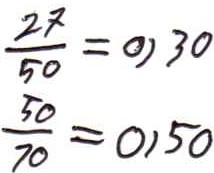 V	Pecahan desimal dari	adalah . _i. -	. -/.	4	f"><t/1	-,/	Pecahan desimal dari	adalah -	==jff.Ibu Edo mempunyai persediaan 0,5 kg gula di rumah. Hari ini Ibu membeli lagi 1/4 kg gula di warung dekat ru.mah untuk tambahan membuat pesanan kue. Berapa kg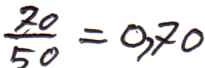 jumlah gula keseluruhan?._	?	ftJ ....7'x7	-LEMBAR KERJA PESERTA DIDIK PRASIKLUS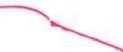 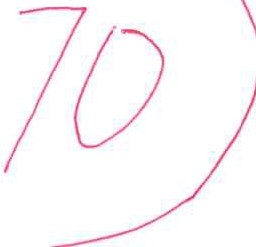 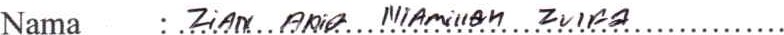 No.Absen : . 1................................................. .Kelas	: 4:..l.. <'r. J....................................Kerjakanlah dengan benar !,V· /·Pecahan desimaJ dari !. adalah .bz	)t-2  _,.-- c	,..-rJ2	-/	·.J	-  (,/7ZiE	19Y.Pecahan desimal dari	adalah-	:.	-; W  ; D, io/	4	4	C\X 7D	/[X)Pecahan desimal dari !. adaJah .-!..	.,-- "2-P	,-s	,	5 )( '2d-	/	()/•Pecahan desimaJ dari	adalah J- :;  !  ?!:Jg :: l O	- o to10	iD	,o xto	loa -,Pecahan desimal dari	adalah . -	;::-4	4	4-'\ Z:, :;:;, fO,O	r!}lyoPecahan desimal dari	adalah .1-:  : 	7--],O :: 4o	_ 0 4•"'Pecahan desimal dari	adalah _,E._ -	Z Y ,.,, ,-- r7t7/,Cl	tn'IO - ltflf'	.-	/.?(JW.Pecahan desimal dari ¾ adalah q:	".2.X ir.: 7r =-	,i;-4X 2.\-	100	0/"/:J·Pecahan desimal dari	adalah ....:;,  v  2>	-5	--:. O o..,..-Ibu Edo mempunyai persediaan 0,5 kg guJa di rumah. Hari ini Ibu membeli lagi 1/4 kg gula di warung dekat rumah untuk tambahan membuat pesanan kue. Berapa kgjumlah gula keseluruhan?  /	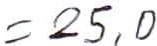 ALampiran 15. Daftar Responden Penelitian Siklus IDAFTAR RESPONDEN PENELITIANSIKLUS IHari	 : Jum 'at Tanggal : 15 Juli 2022 Jam	: I dan 2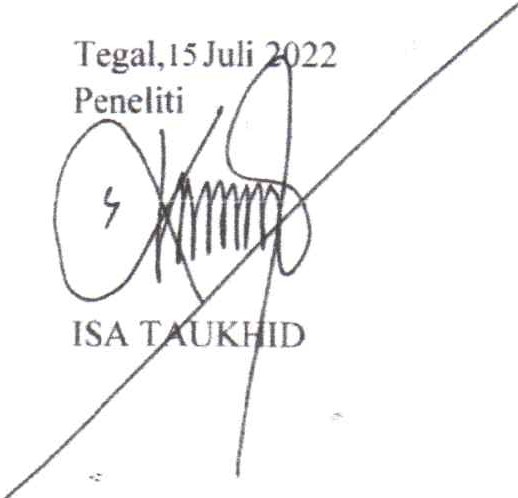 Lampiran 16. RPP Siklus IRENCANA PELAKSANAAN PEMBELAJARAN (RPP) SIKLUS INama Sekolah Kelas/Semester Alokasi Waktu: MI Nurul Iman Kendalserut: VI /I: 2 x 35 menit ( 1 pertemuan)Kompetensi Inti (KI)Kl 1 :  Menerima, menjalankan dan menghargai ajaran agama yang dianutnya.KI 2 : Memiliki perilaku jujur, disiplin, tanggung jawab, santun, peduli, dan percaya diri dalam berinteraksi dengan keluarga, teman, guru, dan tetangganya.KI 3 : Memahami pengetahuan faktual dengan cara mengamati (mendengar, melihat, membaca dan menanya) dan menanya berdasarkan rasa ingin tahu tentang dirinya, makhluk ciptaan Tuhan dan kegiatannya, dan benda-benda yang dijumpainya di rumah, sekolah, dan tempat bermain.KI 4 : Menyajikan pengetahuan faktual dalam bahasa yang jelas, sistematis, dan logis, dalam karya yang estetis, dalam gerakan yang mencerminkan anak sehat, dan dalam tindakan yang mencerminkan peri-laku anak beriman dan berakhlak mulia.Kompetensi DasarMenjelaskan dan melakukan operasi hitung campuran yang melibatkan bilangan cacah, pecahan dan/atau desimal dalam berbagai bentuk sesuai urutan operasilndikatorMengubah bentuk pecahan ke bentuk desimalTujuan PembelajaranMelalui Getuk Karso peserta didik dapat merigubah bentuk pecahan ke bentuk desirnal dengan benar.Karakter siswa yang diharapkan : ReligiusNasionalis Mandiri Gotong Royong lntegritasMateri PokokPecahanStrategi PembelajaranGetuk Karso (Game Tukar Kartu Soal)Langkab-Langkah PembelajaranKegiatan awal : Apresepsi/ Motivasi :Melakukan berdoa bersama.Mengabsen kehadiran siswa.Mempersiapkan materi ajar.Menyampaikan tujuan pembelajaran.Melakukan apersepsi.Kegiatan inti:Guru menjelaskan materi tentang jenis-jenis pecahan dengan sub materi cara mengubah pecahan biasa menjadi pecahan desimal dengan beberapa contoh soal.Guru memberikan kesempatan kepada siswa untuk bertanya terkait materi yang belum dipahami.Guru memberikan beberapa contoh soal untuk dikerjakan di papan tulis.Guru membagi siswa menjadi 5 kelompok dengan anggota masing-masing kelompok 4 siswa, kemudian masing siswa di beri kartu kosong.Guru menjelaskan maksud dari kartu kosong tersebut.Siswa menuliskan satu soal pecahan biasa di kartu kosong.Siswa mengumpulkan kartu soal di ketua kelompok masing-masing.Selajutnya ketua kelompok membagi secara acak kartu soal tersebut dengan catatan setiap siswa tidak boleh menerima soal yang dibuat sendiri.Siswa mengerjakan soal dengan waktu 10 menit.Guru memberikan kesempatan kepada 2 siswa pada setiap kelompok untuk mengerjakan soal dipapan tulis sesuai dengan jawaban yang ada pada kartu soal.Guru memberikan pujian terhadap siswa yang bisa mengerjakan.Siswa yang tidak bisa mengerjakan, guru meminta kepada siswa yang membuat soal untuk membantu mengerjakan soal dipapan tulis.Kegiatan akhirDalam kegiatan akhir, guru:Membuat kesimpulan dari tiap materi yang disampaikan.Melakukan evaluasi dengan memberikan soal dan dikerjakan secara tertulis.Memberikan pujian bagi siswa yang aktif mengikuti kegiatan belajar, dan memberikan motivasi bagi siswa yang belum aktif.Alat dan Sumber BelajarBuku sumber :Buku Siswa VI "Senang Belajar Matematika" Kernendikbud. Modul Matematika Kelas VI Persada Ilmu.Media: KartuPenilaianTeknik: Tes tertulisBentuk instrument : lsian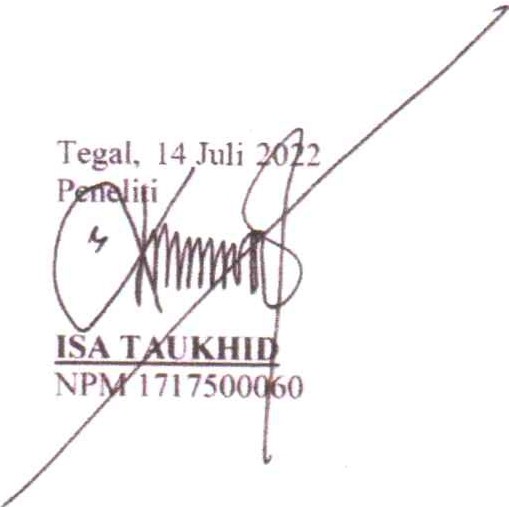 I I man Kendalserut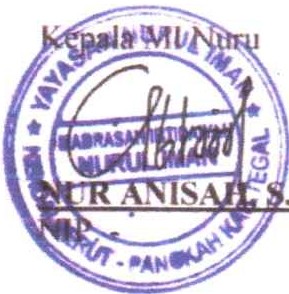 .Pd.ILampir.m 17. Kisi-kisi Tel> Siklus IKISI-KISI TES SIKLliS ISatuan Pendidikan	: Ml Nurul Iman KendalserutYlata Pelajaran Kelas/ Semester I ahun Pelajaran· Maternatika: Vl'I: 20212023No.	Kompctcnsi Dasar	f	lndikator SoalBentuk	I!'iomor--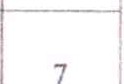 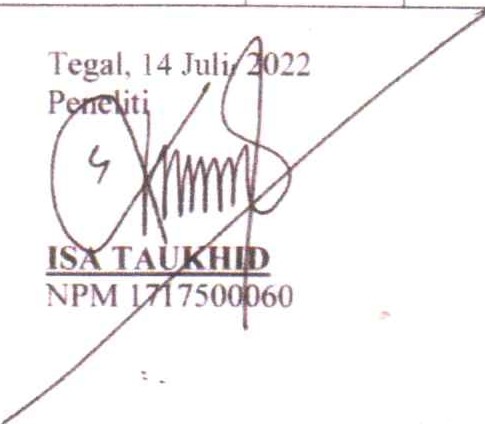 I..,3.		_. 3.3 Menjelaskandan melakukan opercbi hitung campuran } ang melibatkan5	bilangan cacah. pecahandaruatau desimal dalam6.	berbagai bentuksesuai urutan operasi7.Sis\,a mampu menentukan bentuk pccuhan	mcnjadt bcntuk dcsimal10'		is\\a mampu menentui..an bentuk pecahan :0 menjadi bentuk d imalSiswa mampu mcncntukan bcntuk pccahan so mcnja<li b1.'lltuk d1. imalSis,,a mampu  mcm:ntukan  bcnluktn•-t•cahan 10 mcnia<li h tuk dcsimal	ISiswa mampu mcnentukan bcntuk pecahan :	menjadi tuk desimal0Sis,\a mampu mencntul,.an hentuk pecahan	menjadi bentuk. def>imal40Sis\\ a mampu mcncntukan bcntuk pecahan to mcnjadi bt:ntulo.. q simalSoal	,  Soallsian---lsian	, -bianbian	4lsian	5lsian	6lsianSiswa mampu mcrn.·.ntukan bcntuk8.	pccahan so mcn,.·a<li bcntul-. dcsimallsian	8---  ... 9.10.Sis\.,a mampu mcncntukan bagian p11.7.a )ang bclum dihagikan dalam t>entul-. desimalSis,.,a mampu m1:ncntukan kayu yang terpakai untul-. membingkai dalam bentuk d6imalbian	9lsian	10man Kendalscrut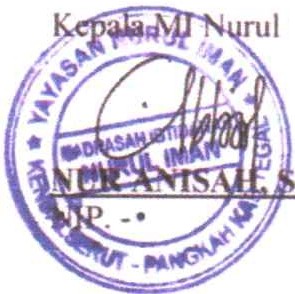 .Pd.ILampiran 18. Soal Evaluasi Siklus ISOAL EVALUASI SIKLUS IKerjakanlah dengan benar !l .  Pecahan desimal dari 3 adalah ... .2 0Pecahan desimal dari	adalah ... .40Pecahan desimal dari	adalah ....50Pecahan desimal dari	adalah ....10Pecahan desimal dari	adalah ....20Pecahan desimal dari 40 adalah ....Pecahan desimal dari	adalah ....10Pecahan desimal dari 12 adalah ....50. Hari ini Ayah membeli pizza satu kotak yang isinya 8 potong. Kemudian, Ayah membagikan 0,5 bagian kepada adik dan 1/4 bagian kepada kakak. Berapa bagian pizza yang belum dibagikan?Benj mempunyai kayu dengan panjang 0,70 meter untuk membingkai sebuahprakarya. Setelah digunakan, kayu tersebut masih tersisa 1/4 meter. Berapa meter kayu yang terpakai untuk membingkai?Lampiran 19. Kunci Jawaban dan Pedoman PenilaianKUNCI JAWABAN1. 0,15	7.  0,80Cara mengerjakan	Cara mengerjakan3	5	1520 XS= 100= O,l58	10	8010x10= 100= 0,802.  0,125	8.  0,24Cara mengerjakan	Cara mengerjakan5	25	12540X 25=	1000= O,l2512	2	2450 x2= 100= 0,240,08	9.  0,25 bagianCara mengerjakan	Cara mengerjakan4	2	850 x2=	100= 0,08diubah menjadi pecahan desimal41-x25 -- -25--- 0 254 25 100 '4.0,60	Bagian pizza yang belum dibagikanCara mengerjakan	berarti berkurang.6	10	60	Bagian yang sudah dibagikan = 0,510x10=  100= 0,60	+0,25 = 0,75 bagianMaka yang belum dibagikan adaJah0,25	1 - 0,75 = 0,25 bagianCara mengerjakan5	5	2520 XS=  100=0,1500,2510. 0,225 meterCara mengerjakandiubah menjadi pecahan desimal4Cara mengerjakan	1-x25 -- -2-5 -- 0  254 25 100 '6 25 1505Kayu dipakai berarti berkurang.40X 25 =	1000=  O,l  0Pedoman PenilaianNilai = Jumlah betul x 10Kayu yang terpakai = 0,70 -	0,25= 0,45 meter.120Lampiran 20. Lcmbar Observasi Aktivitas Belajar Siswa Siklus ILEMBAR OBSERV ASI AKTIVITAS BELAJAR SISWASIKLUS INama Sekolah Hari, Tanggal: 11 Nurul Iman Kendalserut: Jum·at. 15 Juli 2022Kelas.	VIPertemuan kc	: IInstruksi :Berilah skor pada kolom indikator yang tersediajika peserta didik melakukan indikator aktivitas scndiriKeterangan :Skor I diberikan kepada siswa yang pasifSkor 2 diberikan kepada siswa yang kurang aktif Skor 3 diberikan kepada siswa yang aktifSkor 4 diberikan kepada siswa yang sangat aktif lndikator:A = Aktivitas visualB = Aktivitas lisanC = Aktivitas mendengarkan0	Aktivitas menulisTegal.l 5Juli 2022Mukhrojin, S.Pd.l.Lampinm 20. Analisi:. Ha!>il Observasi Aktivitas Belajar Siswa Siklus IANALISIS HASIL OBSERVASI AKTIVITAS BELAJAR SISWA SIKLUS INama SekolahHari. Tanggal: Ml Nurul Iman Kendalserut: Jum'at. 15 Juli 2022Kelas Pertemuan ke: VI: 1Predikat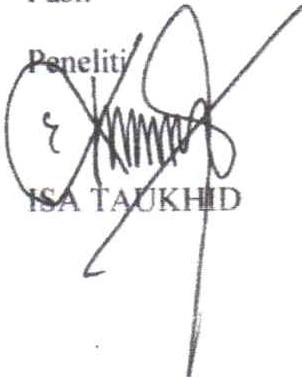 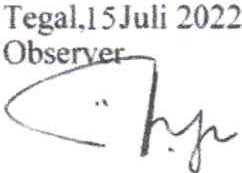 MlJKHROJIN. S.Pd.lLampiran 22. Nilai Hasil Belajar Siswa Siklus INILAI HASIL BELAJAR SISWA SIKLUS IHari Tanggal Jam ke KKM: .Tum'at: 15 Juli 2022: l dan 2:60Tegal.l 5Juli c!2(\ene 'ti1(/ ii('ISAT	DLampiran 23. Analisis Nilai Hasil Belajar Siswa Siklus IANALISIS NILAI HASIL BELAJAR SISWA SIKLUS IHari Tanggal Jam ke KKM: Jum'at: 15 Juli 2022: l dan 2: 60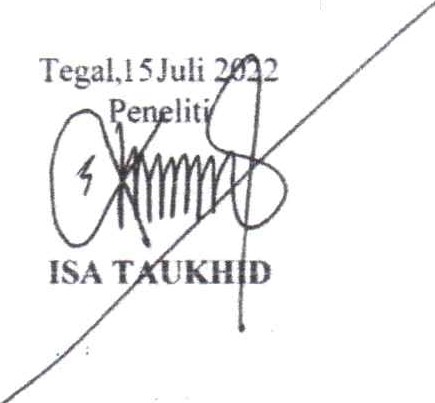 Lampiran 24. Lembar Kerja Peserta Didik Siklus ILEMBAR KERJA PESERTA DIDIK SIKLUS I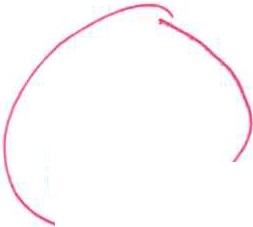 Narna	: ./l	.....at:i'p......u:tff?.c,.l?.O..............No.Absen   : ...1..Grf!'/ru) .......................................Kelas	:.£.'. ··············································Kerjakanlah dengan benar !.Pecahan desimal dari  3adalah	 -vE:_-  IS2  0	2d"' 'v	--	==0->10/c,c:,L7Pecahan desimal dari	adalah £.. >< 25" _  /2-'5"'40	- qc,	-2- .0	/J..fi"x"' Pecahan desimal dari	adalah 2;1; X !!!!.../-t:JI 5"t7--t:J..J4t:J•lA:Y/Pecahan desimal dari 10 adalah /c-> x ..!!!?..=..	= c,.J6o/O	,c>CPecahan desimal dari	adalah..€...x §.... = 25' _20	,2.t::1	5	/C>C:::, -r/ ·Pecahan desimal dari	adalah .£40	10- 6t:'J_ /2--\J/ Pecahan desimal dari	adalah ..9c> = o .9o/C1	(el t:>WPecahan desimal dari 12 adalah  ?	:, .::.. H_	-= cJJ ?/. Hari ini Ayah membeli pizza satu kotak yang isinya 8 potong. Kemudian, Ayah membagikan 0,5 bagian kepada adik dan 1/4  bagian kepada kakak. Berapa bagianpizza yang belum dibagikan? "'f ,< f- =	;	=c,,J..f!i	(},,.Jr'c,"' (/"'"::J .,.,,.1,	,:1/i-J,'#tl-?J f 'J.5= t1>17o  b•,:i·	>,atre. .J''::J lw,,.,, ,lt'J,-,:,,' = /-CJ17S-==-t!>1:ZS- );.,.'7,'c,hJBeni mempunyai kayu dengan panjang 0,70 meter untuk membingkai sebuahprakarya. Setelah digunakan, kayu tersebut masih tersisa 1/4 meter. Berapa meterkayu yang terpakai untuk mernbingkai?• Le, :12Z-,'55°° --2-		e,1:iS- •V.c:Jrr  Jr"..)  J,'p_.v...,//t:,Obtr-,11,· ht,t"l,( /"e,,":7	/,('(jl>P ;;, uJ	J,'p,,.k- i -= t::>.17<:>-	"'1 5' =- oio/5	J4?rr,rLEMBAR KERJA PESERTA DIDIK SIKLUS I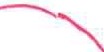 Nama	: A-.frJ.t'.o H................................... .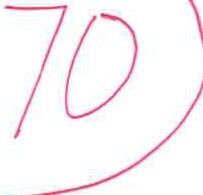 No.Absen  : z.llt-!1). ............................................ .Kelas	: b. ................................................ .Kerjakanlah dengan benar !V Pecahan desimal dari 2- adalah .... ],,,. 'f-2 :.. U,,,f S"'1!(P	d .	I d .	5  d	lah	i"  10  ..,  h(J	..., O b/-	ecahan  es1ma	art 40 a a	.... Jo"n, - to?	../ dPecahan desimal dariu/:  adalah ....	4	y_ 1.. ,,	-85	- _	:: o_.,o-e100Pecahan desimal dari	adalah ....  6t	I'} ., 6	--,"	t. ,,.10	[P	-t<-T	r-o-0	- V/UVPecahan desimal dari	adalah .... ..J,.. 'f,.. J 2 70 ,., (),/ 6J/	20	).0	0	fLJ -,'  /Pecahan desimal dari	adalah ....	'j._ 2-f ,.., t s-o ,.,	c;-J	40	&J V	-	,-  ---	,-..	'.,f7VJ	(O.Pecahan desimal dari to adalah ....J_ -J.. _!!_ ;2. ·at) -,	a,I	HJ	-,-ooo -	0./90Pecahan desi.mal dari 12 adalah ...._l_z/	50'K	J.E '.2	y rJVT	1 '00\ .'Hari ini Ayah membeli pizza satu kotak yang isinya 8 potong. Kernudian, Ayah rnembagikan 0,5 bagian kepada adik dan 1/4  bagian kepada kakak. Berapa bagianpizza yang belum dibagikan?	"j-	.!:2.. ::: 0./ 15v	100\/.'seni mernpunyai kayu dengan panJang 0,70 meter untuk membingkai sebuah prakarya. Setelah digunakan, kayu tersebut masih tersisa 1/4 meter. Berapa meterkayuyangterpakaiuntukmembingkai?  I  xE.	....,29 - ozr::	(IA"VC.•11•	l'*n/1"'   L	'·{{VH,I))	'Jj Nf1'.f i :2, 0/?fJ -O 25.:;:.D_,.,4	l"\P{fl"LEMBAR KERJA PESERTA DIDIK SIKLUS I	,	Nama No.Absen Kelas: .Al!":!!. ....ffP. .[...l?. f (	..................: ·-- ---················································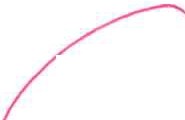 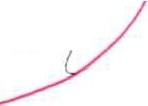 : .6.....................................................Kerjakanlah dengan benar !V· ·/·Pecahan desimal dari	adalah 1- v  2- :;::.20	2P	"	>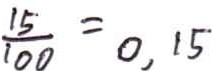 - ' /	Pecahan desimal dari 2..adalah	l.5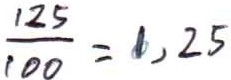 40	nO A	--	-,--i/	Pecahan desimal dari : adalah ;t1 -;: :;_ 00l/.'Pecahan desimal dari	adalah !,:., '/,. ItJloPecahan desimal dari 2..adalah _r. -	t"J r-/-'·	20	-	,,-2fJ£(' Pecahan desimal dari	adalah.,£. .,..., fl n/..,_.	40/	Pecahan desimal dari	adalah J_ -::. 2,0/'·	10	1060(Ptl- 0	611-	J.	\){IPecahan desimal dari 12 adalah .!.!:._ )( 1:... ::; !::J_ :; 0,,1t;so	o	l	too\f. Hari ini Ayah membeli pizza satu kotak yang isinya 8 potong. Kemudian, Ayahmembagikan 0,5 bagian kepada adik dan 1/4 bagian kepada kakak. Berapa bagianpizza yang belum dibagikan? .!,_ 7', £_	,,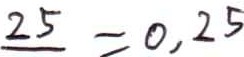 .t.1	:2.>	I Of)/		Beni mempunyai kayu dengan panJang 0,70 meter untuk membingkai sebuah prakarya. Setelah digunakan, kayu tersebut masih tersisa 1/4 meter. Berapa meterkayu yang terpakai untuk membingkai? /	r,-	)4LEMBAR KERJA PESERTA DIDIK SIKLUS INama	-: "	. .. t.a?:..13.At!Y. ..................... .	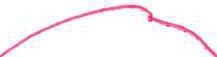 No.Absen  : 4....................................................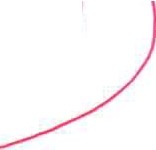 Kelas	.G.............................................Kerjakanlah dengan benar !1 1 /	Pecahan desimal dari	adalah . . .. '2. V	_lY ·	20	I\-	_	,,,_ ,2o	 .;;-	/", :1'/	Pecahan desimal dari :0 adalah ..  1/  .(	7/f. ·.f I	Ir;'"-	.._ OT, _.. t:> ,ia.  /	.	.	4	"11	"i"'	· 7vt7'.  Pecahan desunal dan -50  adalah .... 4 ·X 2	_g	.	.--	--	<,_iid,.!""'• ·):,f;t>	2-	-  ,	'	'..· -·V	Pecahan desimal dari -  adalah	3	,,_.-- If»	.,./'·	10	-	K "- ,:Pecahan desimal dari 2- adalah .	#- .	:- ,,,_20, _/Pecahan desimal dari  64  0Pecahan desimal dari 81 0-	X	'i"'r-.,,,- oadalah .'-.2..o.	g= _ :--	,	·p	X.Z -	 161P	,Cadalah .. ·S,- _ -z_.r;-	(!))	t?_:..:-X-J -OIe, .	h."""'	t:>- ,-, C,  0,,,.,/0/..	. 12	,Pecahan des1mal dart - adalaP	Jft!'	"-- ,	) ovJi:Jir?50	-	it zJ-J1t?/- .		anm1	ya	mem e t pizza satu	otah'.., ang ISmya i" potong.	emu tan,	y membagikan 0,5 bagian kepada adik dan 1/4 bagian kepada kakak. Berapa bagianpizza yang belum dibagikan?	0	fa._  7X.fP'	_	_.-J'tm 4. .-- tJ	-- }Fo-	1	P/seni mempunyai kayu dengan panjang 0,70 meter uotuk membingkai sebuahprakarya. Setelah digunakan, kayu tersebut masih tersisa 1/4 meter. Berapa meter kayu yang terpakai untuk membingkai?	f;::::. IX-zr:,::: 'Z	J	5'r;,bfi).I	128NamaLEMBAR KERJA PESERTA DIDIK SIKLUS I...A...i..A....M...A..u.l.t.ia......f.e..b..r.i.c.m...i.....................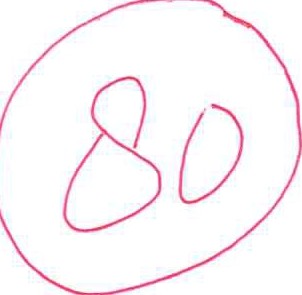 No.Absen  : .?....................................................KelasKerjakanlah dengan benar !Pecahan desimal dari 2. adalah !_ 'A	=-	=- O, S20	20	5Pecahan desirnal dari 2- adalah .2..'{..	=	-:. \, 2540	l.jo	2:,	)OOrX·Pecahan desimal dari 50adalah ..,:oi X 3..- ::12=1- O , '2-Tt/.Pecahan desirnal dari	adalah .£. )(.	-:: J!:.._ ::: O, (,olO	2D	lO	100Pecahan desirnal dari 2- adalah .2.- ,<. 5 =	25	,.., 2c-20	2,0	-	_-:v1 ?5 100_\Jf/•.Pecahan desimaJ dari	adalah _£_ '/.. 2  !;  -:	15° _	Ie ollo	C'	-	-	I  7,	?/	Pecahan desirnal dari	adalah	"?<	;:	o	_ o	1/o/';	10	10	'J	-	J\:i. Pecahan desimal dari 12 adalah 5- )(- =	o, 250	5'Cl	2lQ>\I Hari ini Ayah membeli pizza satu kotak yang isinya 8 potong. Kemudian, Ayahmembagikan 0,5 bagian kepada adik dan 1/4 bagian kepada kakak. Berapa bagianpizza yang belum dibagikan? J_ ,< -1.z.. :;: 2 5	_ o 1.c;iI::.aJ1, 0.n-J,J	.2	-/0 0	-	)!:hl\J 5 vcl.cth ctl bet(\:;OlO ::.	/	0, 5 + 01 25 = 01 7-£	ba.9i'¥-qn Maltaan..9 l vm cu'bd.91'/c.nt1:::t"-"::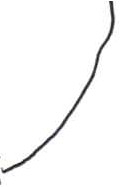 \J,(). Beni  mempunyai  kayu dengan panjang 0,70  meter  untuk  membingkai  sebuahprakarya. Setelah digunakan, kayu tersebut masih tersisa 1/4 meter. Berapa meter kayu yang terpakai untuk membingkai?	{ -a,15 = 0, 2 5_( ){ :i.5 _ .2.6 _	1..13	a n'l	-loo-'	'..Iu	an.9	Ji'paIi( al	hen,.r-t-1 ber lt.ufo.n.911 Jo.n.9 df"pa. / =- o, 30 -	O, 2. 5,	o,Jf	f'.teterLEMBAR KERJA PESERTA DIDIK SIKLUS I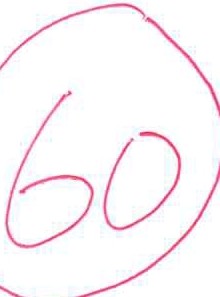 Nama	 No.Absen  : ..6..Ce.YJ.q,m"). ....................................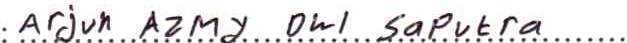 Kelas	: .6......................................................Kerjakanlah dengan benar !vf." Pecahan desimal dari 2- adalah /.::.X .i..	..J._§._ = O 15Y	Pecahan desimal dari 2- adalah.4,-. ....r	=	-6	c/.	40 <110 0Aoo - ,,..70V.Pecahan desimal dari	adalah . x- -2...	0 a/	Pecaban desimal dari	adalah£.x	_	=o,,o·	10	1°	10 -	loo	'\/.	Pecahan desimal dari 2- adalah2...	_i:. =- 3:.2.-	A	2'i20	z,o	5'	100	=v,.<" Pecahan desimal dari	adalah j_ x J.E=.	& o,/":	40	AD	(0	..4.0:;0.--- - uA, 60•Pecahan desimal dari	adalah	X JE... ;:..	:;:Q o/	Pecahan desimal dari 12 adalah.;; X .1:. :: -:;/.._,.,SO	:;J.	I p(>	V,;	-,/	Hari ini Ayah membeli pizza satu kotak yang isinya 8 potong. Kemudian, Ayahmembagikan 0,5 bagian kepada adik dan 1/4  bagian kepada kakak. Berapa bagian pizza yang belurn dibagikan?	X J.E. ;: Io  = 0	I a..	( 0	tqc,	/l/.seni mempunyai kayu dengan panjang 0,70 meter untuk. membingkai sebuah prakarya. Setelah digunakan, kayu tersebut masib tersisa 1/4 meter. Berapa meterkayu yang terpakai untuk membingkai? J.-:- >< .££._	2,:L ==Oz	5'4	2-7	(00	,,LEMBAR KERJA PESERTA DIDIKSIKLUS INama: .G.i.M.fr	l:t R.J..(.) -P....-:\.\.......................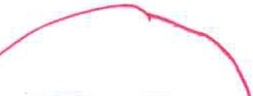 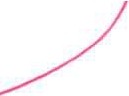 No.Absen  : .7....................................................Kerjakanlah dengan benar !if.Pecahan desimal dari 2. adalah 2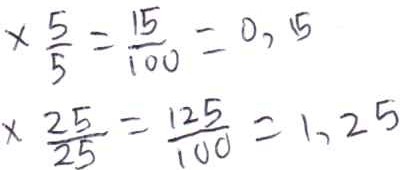 20Pecahan desimal dari	adalah -40	110Pecahan desimal dari	adalah ..!:L 'I..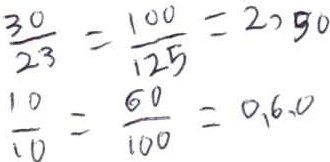 /.	50Pecahan desimal dari	adalah J?..10	10/	Pecahan desimal dari	adalah	920	O	3-=- 01u---roPecahan desimal dari j_adalah1--- :25	s·o.	40	vf 0	J...5l uov=-- 0)	\	,vPecahan desimal dari	adalah -	X	l O	(p O	1/'.	10	lL)	-0\-	..,,	0)	fal uO	-SY" Pecahan desimal dari 12 adalah ..lb..	y.._	7 · _	·c;	-	O ?,._ 9 O/. .	50 LjO	_	')	-	')Hari ini Ayah membeli pizza satu kotak yang isinya 8 potong. Kemudian, Ayah membagikan 0,5 bagian kepada adik dan 1/4  bagian kepada kakak. Berapa bagianpizza yang belum dibagikan? J-. '{...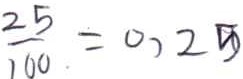 J-5	,/	Beni  mempunyai  kayu  dengan panJang 0,70 meter  untuk  membingkai  sebuahprakarya. Setelah digunakan, kayu tersebut masih tersisa 1/4 meter. Berapa meter.kayu yang terpakai untuk membingkai?,!i	?:J..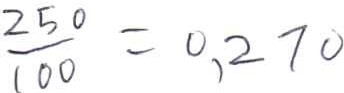 lttb  27LEMBAR KERJA PESERTA DIDIK SIKLUSI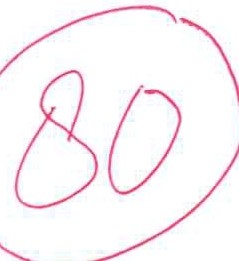 Nama: OaF..F....Nv:r......ik..h.(t?.!:(............No.Absen :	.....................................................\	Kelas	:&- ................................................. .Kerjakanlah dengan benar !/Pecahan desimal dari 2. adalah_L	X 13	 }£_ :::?Cl1 1Sty	J	20	.2tJ	'-:f"" - I 00Pecahan desimal dari	adalah .&. - 0/'	40	..-	l5.L. .J/': Pecahan desimal dari -4 adalah -	X -;;""::::.J,-,. -::::. <l,o350	Stt	,&...1v0tj(Pecahan desimal dari	adalah	X	::::..£!!.   -:::0, dlO	tO	[O	it1CJPecahan desimal dari	adalah .	X. 5	--	Z 8	_	tl	;zf:i20	- 20-!-J---.-- /tJJtJ	-	/l( Pecahan desimal dari 6 adalah:	K_:z.3_	:-::--;::01 I tJ/	o	Z!3	/ddtJ\..;f. Pecahan desimal dari	adalah	X	rt	  ?o	_	, JO10	/0	- itl--/17'7-C/Li Pecahan desimal dari 12 adalah 1!:_ l(	;:z 	c;/  _  O zq50	.!P	)-	/OtJ -	)u/ Hari ini Ayah membeli pizza satu kotak yang isinya 8 potong. Kemudian, Ayahmembagikan 0,5 bagian kepada adik dan 1/4  bagian kepada kakak. Berapa bagian pizza yang belum dibagikan? ...!- X.3£ :::	.== <J12	92-6	loo_)-<J. Beni mempunyai kayu dengan panJang 0,70 meter untuk membingkai sebuah prakarya. Setelah digunakan, kayu tersebut masih tersisa 1/4 meter. Berapa meterkayu yang terpakai untuk membingkai?	X 	13 =	;::: CJ	f2.q	2. 5	i (}Cl	ILEMBAR KERJA PESERTA DIDIK SIKLUS I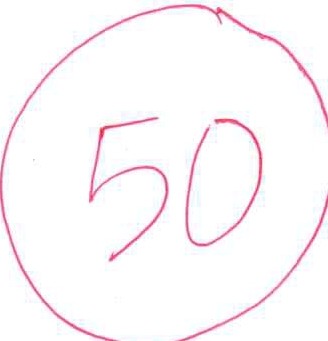 Nama	 No.Absen  : . _g..................................................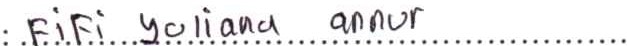 Kelas	: .6................................................... .Kerjakanlah dengan benar !V  Pecahan desimal dari 2. adalah .'. .. -.1 °30 -.9o	,,._ -, V/o·t,Z/ .Pecahan desimal dari	adalah?::..'2<;:.  :..\,L.$""40	yo --zr	l6o•Pecahan desimal dari .±. adalah ..	-v '"2.	::. OrO 850	-	,.-_	\(!)(.)50	2Pecahan desimal dari	adalah !'.... d=- '£	o,,CH/.	10	\0	'$o,.Pecahan desimal dari	adalah . .,"	...35- "2.. o /7.. 5"20c;-	\0°r/	Pecahan desimal dari	adalah ,§_ ;:_:,:7.:. Cl,'2,/':	40	CtPecahan desimal dari	adalah .!.-'f.. :	::. Gr 3°10	tO	4.0	t co,/W".' ,Pecahan desimal dari 12 adalah	'l(,l-::-	O 0• \1.  Hari ini Ayah membeli pizza satu kotak yang isinya 8 potong. Kemudian, Ayahmembagikan 0,5 bagian kepada adik dan 1/4 bagian kepada kakak. Berapa bagianpizzayangbelumdibagikan? i : 2f'  -:..o,."2S- \3a 1'af\.	clll.J	S'u«la  'c.J<' p,:.\dj \l.clt\:0 ,	1"0r'Z..'7' :::. 0, ?,-.. '2.	\.<::O -  \. ~o-:ie-- <1 '"I-,	viJ	,	a	iQ" -	' r .J -	,,,  L.	'/CA..1 i'uf\./6.Beni mempunyai kayu dengan panJang 0,70 meter untuk membingkai sebuahprakarya. Setelah digunakan, kayu tersebut masih tersisa 1/4 meter. Berapa meter kayu yang terpakai untuk membingkai? of '2.>LEMBAR KERJA PESERTA DIDIK SIKLUS INama	 No.Absen  : ,:1...0..................................................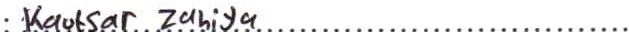 Kelas	: 6 ...................................................Kerjakanlah dengan benar !Pecahan desimal dari 2..adalah ;Lx::	-:.Ot,20	J:)C	S	\v· Pecahan desimal dari	adalah .f....; J,	:::	;_6/640	t{d 7a'	8,o'-"tJ\)'. ·Pecahan desimal dari - adalah _	--/.  -{oo50	Sc>W.Pecahan desimal dari	adalah £)\'(a::01610	,Pecahan desimal dari -  adalah -/.,;,I--' --;;--,..../	20	·	_1	LC)Pecahan desimal dari	adalah	-:=.OtlSP.	40	ltd /'	- lo-..	28	"	-	:. <>;:;.Pecahan desimal dari -  adalah-	re" .,,.. Lt"'Pecahan desimal dari 12 adalah..'f'.- !L_, - E:- -:; O/:1°//	50	;J.6	,,,.. {oO\Jf. Hari ini Ayah membeli pizza satu kotak yang isinya 8 potong. Kemudian, Ayahmembagikan 0,5 bagian kepada adik dan 1/4 bagian kepada kakak. Berapa bagian pizza yang belum dibagikan?{	')( -:	!r .:01JS'/.	Beni mempunyai kayu dengan panJang 0,70 meter untuk membingkai sebuahprakarya. Setelah digunakan, kayu tersebut masih tersisa 1/4 meter. Berapa meter kayu yang terpakai untuk membingkai?·' 1	v]Q :::...,'!3:- :;:? o()J-f'-2{Jl	1l>0LEMBAR KERJA PESERTA DIDIK SIKLUS INarna No.Absen Kelas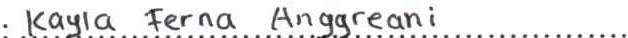 :.1.1..................................................  ...6.....................................................Kerjakanlah dengan benar !Pecahan desimal dari 2. adalah 1-.x..2...	\> = o, l S-20	:;J.o	5""'	100IY-Pecahan desimal dari :adalah .f... x 2! =	:; \, '2.5<.fo	:2.s	looY	Pecahan desimal dari ±.adalah	-.1 '	II	u/	·	50S'o "-, -- - So --o' lPecahan desimal dari 61 0adalah .£ ,<. l£_ -.::	:: o. bO(o	10	\ooPecahan desimal dari	adalah 5- ?-	i.•.25'20	10r	· -	- 0  I ')_:>	\00/	Pecahan desimal dari6 adalah	x l;:_	C,o : c,-,-6ol{o	\ O·	loo\)I Pecahan desimal dari 8adalah ..[_ .,.	D 1  o10	\O	100\Y Pecahan desimal dari 12 adalah .!2:. ,._	: 1i "2.fJ.	I	50	S"o	2..IO(;)0,	7\.9( Hari ini Ayah membeli pizza satu kotak yang isinya 8 potong. Kemudian, AyahJ1 ..membagikan 0,5 bagian kepada adik dan 1/4 bagian kepada kakak. Berapa bagian pizza yang belum dibagikan? J_-,.1S' =	: o, 2 S--'2-S-	\oO	'	r.-'Bo.g,o.f"	')	d-\\.';)c,.. , l,(.o. •	.	.0,5""-+0,2S:o,75 .bo. io."'	MaUo.	O." \:,eluM dd,og, an.=l-o7>	o,2s-:" >< "'Beni mempunyai kayu dengan' panjang 0,7U meter untuk membingkai sebuahprakarya. Setelah digunakan, kayu tersebut masih tersisa l/4 meter. Berapa meter kayu yang terpakai untuk membingkai? J_ x 1i --12-:	0, '2S--L(	25"'	too'.-(a. u	o.n  d'if)o.\.<0-,	b<o	M0<0h	 betl,(\I( 0"l,(Q. \.)  j0.\'"I	dl\)O,\,(.O,\ : QI 76	-0,.2S-::.04) n, e. e('LEMBAR KERJA PESERTA DIDIK SIKLUS INama No.Absen Kelas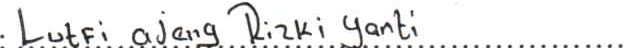 ....f.l..·.·····..............·.·····......................= .b....................................................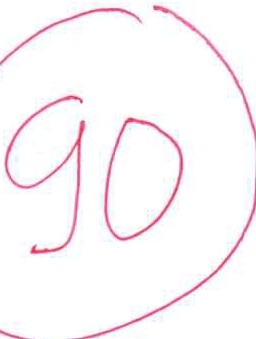 Kerjakanlah dengan benar !3eca an  es1ma	an -  a a a -..-..-"	-20	'l...O	\O.  /	5	c;-	7. s- - n:s . \; 1..s-(7	Pecahan desimal dari 40 adalah  .·07'- ,.S 	,oo ·Pecahan desimal dari4 adalah	S 	x_	.,,	.. 0 10 g5 0	v	'"\..- -	toePecahan desimal dari -6adalah,  b,,.q..._:.	bO\."'O=0,--t_cO10	\0	\0	V\.YPecahan desimal dari5 adalah	"\..	K_	.:!.-		 =- o, 15W, - ./Pecahan desimal dari6- adalah -.;:;6..._---J.-_--";l;-:>-- _. -,;.-..;;:o;-..: ,\<;o.	40	· ct C	"?	,<...JJ"0 Pecahan desimal dari	adalah	.	i- \ 0	g\ t>	: 0, &oecahan desimal dari  adalah	'i-- --2:_. ,	::. (.J, 7_ '-\So	.,_	\CCHari ini Ayah membeli pizza satu kotak yang isinya 8 potong. Kemudian, Ayahmembagikan 0,5 bagian kepada adik dan 1/4  bagian kepada kakak. Berapa bagianpizza yang belum dibagikan?	+LS.	 "('.),,L>-n	,	7:.-S	,tS''II)/\ VdQ.hd\'C) ,y..Q..{\	'c ,s-\-	076	boj\(\(\:. \-  o,7 , o2s-b } (\/-	Beni mempunyai kayu dengan panjang 0,70 meter untuk membingkai sebuahprakarya. Setelah digunakan, kayu tersebut masih tersisa 1/4 meter. Berapa meter kayu yang terpakai untuk membingkai? -¼- 	:::. c)	'l..?\l.c.uj	Jt	cl o.V-o\ \)<i.ca.i t, Octr lt-ub,_y	6'«u',.J,	c,, f;)o-3 LO	O b ""'"'rLEMBAR KERJA PESERTA DIDIK SIKLUS INama No.Absen Kelas. fh-V	n..••••......•.••••••••• .:.•J•.•............•	•..••..••.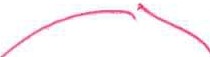 ...'.....············.....................................Kerjakanlah dengan benar !Pecahan des1. mal dart. -3ad aI ah...l.	x c==- - -;::;-- -/V. ·20	..:,0	,;_O5	2Pecahan des1ma	ar1-  a ala  .	::. -	-	'40	lfo	1.-sVPecahan  desimal dari	adalab ..:j_ ¥-..·..-¾--=- §_\OCJ -= o,o"S50v	Pecahan desimal dari	adalah _!: . x_ -j-- .:.. 2-	::.0,  b1/'•	10	/U	VPecahan desimal dari 2- adalah .	"'- -:..	=.O,,2--S'20	- c	S	100Pecahan desimal dari	adalah ,	- .x_.::!-.q_o-=-01lf 0·	40( .v	6-=--6 0\]- // . Pecahan des.unald ar1. -aad alah ;B.....,-- )(... -I-o- -	o	-- o1.	10	\ V	. 1...01	IPecahan desimal dari 12 adalah	i.·._	=..	=- 0,	So/· .	so	z;i> - 'z>	SoHari ini Ayah membeli pizza satu kotak yang isinya 8 potong. Kemudian, Ayahmembagikan 0,5 bagian kepada adik dan 1/4 bagian kepada kakak. Berapa bagianl	'2..S	]::2..- =- c>,'J..5pizza yang belum dibagikanq?	;:s -:: 1o-oj	5	J-.	't.1---:.. i-o/""75::. o,. 25	I/?--;{. Beni mempunyai  kayu dengan panjang 0,70 meter untuk membingkai sebuah prakarya. Setelah dig1:JDakan, kayu tersebut masih tersisa 1/4 meter. Berapa meterkayu yang terpaka1· untuk membingkai?'	X ;l.-.\:L ::- LL-/f1 -::: o,,t-(7LEMBAR KERJA PESERTA DIDIK SIKLUS I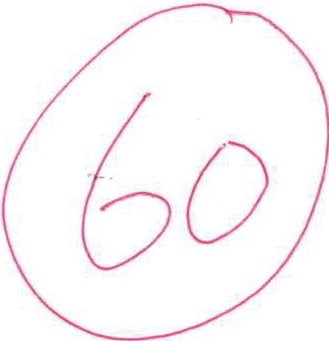 Nama	 No.Absen  : \4....................................................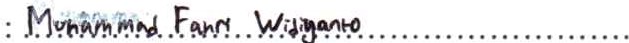 Kelas	-:  -, ...................................................Kerjakanlah dengan benar !Pecahan desimal dari 2. adalah	1 	= o, 1 i;20	.111:.V/	Pecahan desimal dari	adalah _t.X ...ll?.	=	o 2.5"/...,.	40	10 -LJ(Pecahan desimal dari	adalah i..x..!=.	L:  '!,,0850	So	·	1"0w.'Pecahan desimal dari	adalah .§..x -1£..=.,.o.,&oK  Pecahan desimal dari	adalah	)(.JL _ So-. ,. ;-o/-·	20Pecahan desimal dari	adalah .§.. ..2:.S:: ..1.2!:: o..,\.5o4o	40	25	\O,/	Pecahan desimal dari	adalah 1-x- °= !,0¢',, I 60/'·	10	lo, 0	"'0,Pecahan desimal dari 12 adalah )(	 Z.	 ,ff	c,,5o	5o	"-"	."Hari ini Ayah membeli pizza satu kotak yang isinya 8 poto g. Kemudian, Ayah membagikan 0,5 bagian kepada adik dan 1/4  bagian kepada kakak. Berapa bagianpizza yang belum dibagikan? X  ;	 :.o_..2.f;/.	Beni mempunyai kayu dengan panjang 0,70 meter untuk membingkai sebuah prakarya. Setelah digunakan, kayu tersebut masih tersisa l /4 meter. Berapa meterkayu yang terpakai untuk membingkai? x  :  :::  = o,,iokt>.jV J., dif" "'i tro-r ; bu vf ""'kt--_;v :JJ J;f"'IJ:P-i ; o..,.IP-	.1 ;o  ;>O"°b  t"1'firNamaLEMBAR KERJA PESERTA DIDIK SIKLUS I:.IA:-:lo.....d...0........s..a..1..g......B...i..t.......................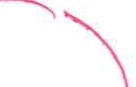 o.Absen : ....1.1.?................................................Kelas	:  ..    ...................................................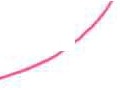 Kerjakanlah dengan benar !Pecahan desimal dari	adalah...&20	2..o)(	;3_	.:0,1,oo' Lr.. Iecahan desimal dari 40adalah 'i ox 21S-s°-' ::12s100t, "rL..>/	Pecahan desimal dari	adalahl	2-S	::.	::. ,	tf/	50	SO	'2-CC//'' Pecahan desimal dari 1a0dalah	=Y-0-.. o-I:	10 o_ '!:·> OS10P-o	ioo\)'.  Pecahan desimal dari	adalah	x 2....= '2S	-"	2fir  Pecahan desimal dari	adalah J:,x  "	_ J!!!.- : 0, tS,,,,,,.-·.	40vPecahan desimal dari	adaJah J...	llJ	_  eo	-z  O,6 o10	lO-L--O	\DOPecahan desimal dari 12 adalah	.:	""	&- j D,/0·	50	$0	sV	9-0/	Hari ini Ayah membeli pizza satu kotak yang isinya 8 potong. Kemudian, Ayah membagikan 0,5 bagian kepada adik dan 1/4 bagian kepada kakak. Berapa bagianpizza yang belum dibagikan?	0 ,.s-, 0,	6, .6, 9 .'Beni mempunyai kayu dengan panjang 0,70 meter untuk membingkai sebuahprakarya. Setelah digunakan, kayu tersebut masih tersisa 1/4 meter. Berapa meterkayu yang terpakai untuk membingkai?	_1 kl/;--2.£.-	(),2S%	LOOI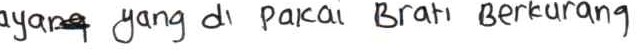 o'"' 41 pqtctJ.1 = 0, '}-o -0,1..s-..Cil./5l'M€1-€fLEMBAR KERJA PESERTA DIDIK SIKLUS I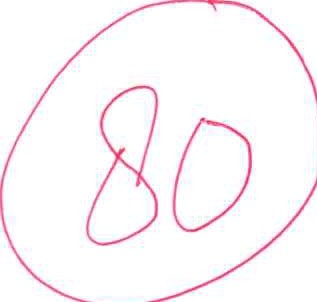 Nama	:   .!!P:f.C?.....f'f.c!:.  f.0..............................No.Absen : .I................................................... .Kelas	.  C,Kerjakanlah dengan benar !V. Pecahan desimal dari	adalah...1...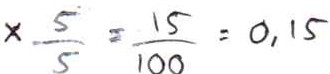 20	'2.0,/	Pecahan desimal dari	adalah2	x 1..0	::	:: t1 00/ ·	40	1D	'20	Cjr;'L/Pecahan desimal dari	adalah-1..  X. L	'! 8	: 0,0 850. Pecahan desimal dari	adalah .£	'f... JQ -,.	0	O,	010	(O	10	\00Pecahan desimal dari	adalah .5._	)(_ S'	'2	= O20ecahan desimal dari	adalah ...	X er- . tro'l.140	10	,	Too7J	i  'O, i.ro\7/"Pecahan desimal dari	adalah JL X	I O	80	:.. o, 8 o10Pecahan desimal dari 12 adalah .(;J	'I..	• - /150	-		..,;	 • 0 ?q/	S"O	IO O	•	,	.VY Hari ini Ayah membeli pizza satu kotak yang isinya 8 potong. Kemudian, Ayahmembagikan 0,5 bagian kepada adik dan 1/4  bagian kepada kakak. Berapa bagian pizza yang belum dibagikan?	1	X	-Zr-- z..Z.	LC ("'	----.	/  2 <:"'r().n	y9	<;udo	d;boqittc.v,	t\.o\.o..l?o'(g	(&..vv.""-	cl.r tt rlc..ctn,D r: ,t o	I c	od r	£) qr°'""-f	'f·	11 C-,. 0,'2 hoayr:v,)-0.Beni mempunyai  kayu dengan panjang 0,70 meter untuk membingkai sebuahprakarya. Setelah digunakan, kayu tersebut masih tersisa 1/4 meter. Berapa meter kayu yang terpakai untuk membingkai?	.Q..	_(	:! .£70	1	?8DLEMBAR KERJA PESERTA DIDIK SIKLUS I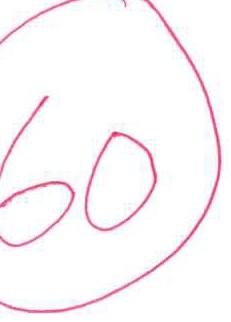 Narna No.Absen Kelasf'.lif".IDY	levir-toi. ························............············.......l.7bKerjakanlah dengan benar !f	1/	Pecahan desimal dari 2..adalah . 3, X ..f	"-0, IG"20	2.D	tcov1 ?·/	Pecahan desimal dari 1..adalah S. x .!:.i :: ''2." -- \ 1 'LPecahan desimal dari	adalah !i	.1e :.	-:. lj , f'iO/·	50	t:;O(JIPecahan desimal dari	adalah !. x 1 °:  ,6l ,., -:. o ,bo10	\1 0	Ov/	Pecahan desimal dari 1.. adalah 2. x	 -::z.; :2.0, t20	1,0	7  1 0\'Y,/.Pecahan desimal dari	adalah	)( .3..z -: 1o '- OJ It;o40	40	1-	lQ>clJ	.	. a	ol, O/f·  Pecahan des1mal dan -  adalah -	'X	.a	•	\oo10	\,0. Pecahan desimal dari 12 adalah l:?_ X	!	t i> ,:_ ·011-50	c;o	'7../	Hari ini Ayah membeli pizza satu kotak yang isinya 8 potong. Kemudian, Ayahmembagikan 0,5 bagian kepada adik dan 1/4 bagian kepada kakak. Berapa bagian pizzayangbeh1mdibagikan?Pqqio.J, Yg	udo,½	J..-; lt7Ci i(a71"	,Q \ Vt\'\	;	t)t\t:,fl¥ll 1' ..!..	,nqk:til	fop!Urvi	.	be:¥ /  q  l"tJ.Beni mempunyai kayu dengan panjang 0,70 meter untuk membingkai sebuah prakarya. Setelah digunakan, kayu tersebut masih tersisa 1/4 meter. Berapa meterkayu yang terpakai untuk membingkai? !.. )(	,  -f ::: o ,·?--c;- ., ,,	ko	·	,	'L	looK.C\ OI	I	,-C,/;,  Jo/l,-K(j .	0 CJ	'-f'J	pqJ:: ;:_ 0 I tO ~ e, l <.,;---:_ 0:	'Jlt.;-IV\t tfLEMBAR KERJA PESERTA DIDIK SIKLUS INama No.Absen Kelas: r.(l}.F._f<.g.fdl..lt .0 ................:. /l...................................................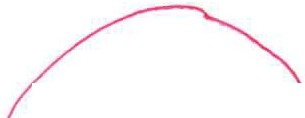 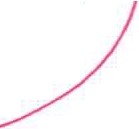 . 6.Kerjakanlah dengan benar !	?,  1 /Pecahan desimal dari 2- adalah	X	=--;:: O' 520	'2..,0 I	;	VV	(V. Pecahan desimal dari	adalah _j_ )(	-	::= OJ (J Qso	6	z.., -	La?	O/	Pecahan desimal dari	adalah.a._ -()/610	{O -Pecahan desimal dari 2. adalah ..2-- v -2- ::. Z- 	::- (/.,, z§"20	2.C  &\.  fi	I 00/.	Pecahan desimal dari	adalah §_ - <:), 2;17/Pecahan desimal dari :. adalah 7 X /g ,:;	o,8°,.YJecahan desimal dari:!adalah lf"o :::; O,	fjo•\JI. Hari ini Ayah membeli pizza satu kotak yang isinya 8 potong. Kemudian, Ayahmembagikan 0,5 bagian kepada adik dan 1/4 bagian kepada kakak. Berapa bagian pizza yang belum dibagikan?.l. )( E:.z_ -	:: C) '?1	a,~1ot1	.Beni mempunyai kayu dengan panjang 0,70 meter untuk membingkai sebuah prakarya. Setelah digunakan, kayu tersebut masih tersisa 1/4 meter. Berapa meter kayu yang terpakai untuk membingkai? 1/fLEMBAR KERJA PESERTA DIDIK SIKLUS INama No.Absen Kelas: t;:z. i.. fgr. ¼............................. .:  .l..  ---················································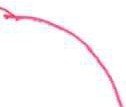 6..........·································.............Kerjakanlah dengan benar !/p	ahd .	Id .	3	dal h	-g	Y	n.. o,r2...('1 ·	ec	an  es1IT1a	ar1 20 a	a .. 1-0'/.4. - :	.,.-o-uLJ('Pecahan desimal dari 2- adalah ..f X	-:.	; 01 \1S-/	Pecahan desimal dari 4 5  0adalah .	Y--i ;. fiiJ ' o,04-u/r,ecahan  desimal  dari	adalah . _J.tx	:V,{:oIr/	Pecahan desimal dari 2- adalah . -h	Y2 = o,W-	20.Pecahan desimal dari	adalah ..9.-x if	:	: 01IV·	40	l\D	1000Pecahan desimal dari	adalah 1.x	:..§.	0,8·/ Pecahan desimal dari 12 adalah -	'f... }	:::	;	01 2q"50	t:;D	v	roDHari ini Ayah membeli pizza satu kotak yang isinya 8 potong. Kemudian, Ayahmembagikan 0,5 bagian kepada adik dan 1/4  bagian kepada kakak. Berapa bagian pizza yang belum dibagikan?	r; ")(1:.2- ::. D \TD	440	'J.Beni mempunyai kayu dengan panjang 0,70 meter untuk membingkai sebuahprakarya. Setelah digunakan, kayu tersebut masih tersisa l/4 meter. Berapa meter,	'l;r- _ ic	. 0 ,..,r---kayu yang terpakai untuk m.embingkai? .....-'J.... ,,,...-	-U..0....Ju O\	c\\otilt	·	-,	J· I J,,JI	I	J	01	011D-011..\:  0,4S'	V-LEMBAR KERJA PESERTA DIDIK SIKLUS INama	 No.Absen    :  .4-.0 ..................................................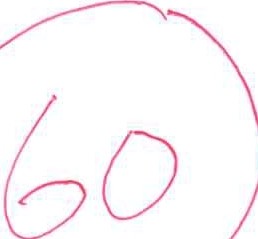 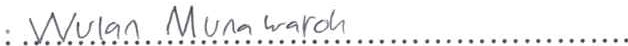 Kelas	:        .G.:..-.................................................Kerjakanlah dengan benar !Pecahan desimal dari	adalahL)( ) =J_[ = 0  120	:2oi'°')	I.?O/	Pecahan desimal dari	adalah £.X-:::  -:: 01 l)10	'.,Il/Pecahan desimal dari ±.adalah .;:L. X	2- :: 01d850	)0	2,	I OCI/	Pecahan desimal dari	adalah £;x.1...-= r-r.,-:.. o, ,G10	/CJecahan desimal dari	adalah .£. X.I. :: 2  > ::011._f20	20	)	\Qd/.	Pecahan desimal dari	adalah £ ,1] = 5i!.. -=- o Cf J.	40	4o I'	61	'Pecahan desimal dari	adalah 1.'/. -=	:..0 8u10	/ 0	I()	loo	IPecahan desimal dari 12 adalah E..x !!...'::: t.rB ::01 c..iS/'·	50	GHari ini Ayah membeli pizza satu kota.k yang isinya 8 potong. Kemudian, Ayahmembagikan 0,5 bagian kepada adik dan 1/4 bagian kepada kakak. Berapa bagian. pi	yangb elum d'b1 gt.kan.? .'rL,J-. 2-s-- - ]_:t - 01 2) r	.B'lJJ t-11"\ 1/7VJ.,	dt b,.,71	"'" r o,( t- 0 /2.f-::- 0/ 7<; b,,,914" f\1 ( \ 1/fl h ((/11-, d,'b 'it l(,.";'-	,}C:-:::.0 J L >- b ?.9; '"''i%-Beni mempunyai kayu dengan panjang 0,70 meter untuk membingkai sebuahprakarya. Setelah digunakan, kayu tersebut masih tersisa 1/4 meter. Berapa meterkayu yang terpaka1. untuk memb.mgka1'?. -('J.. 2- ..'--3T_ G I 2- r-1	,V/ II 11 f drp	1 /,,/ i k,-e,t\ re-,·lo--e rL,,, ur1/\J '1 ,yv ;1?dc· (?-,44 t -:=. 017D -S 2.(-:.O Y f',-.._ krLEMBAR KERJA PESERTA DIDIK SIKLUS I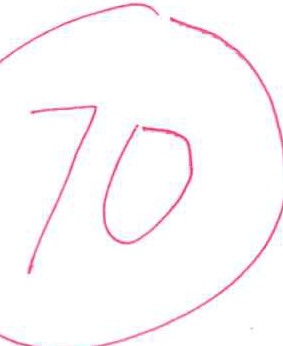 Nama	....z..·,·q··.e··f.l.·1...i.d...f.i.(..................................No.Absen -:!...................................................Kelas	: .'.9.Jt............................................... .Kerjakanlah dengan benar !Y	Pecahan desimal dari 2. adalah L v--	,("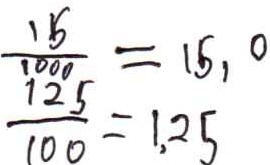 /··	20· ,,/  Pecahan desimal dari	adalah .;J_ x	.:::40	4	2LY Pecahan desimal dari 4  adalah . s4oo	2')._	:::..	JL =- 0 (}()I  Li/Pecahan desimal dari	adalah L	a_== .. o	-::. b161)v	10	10	to	\O/	Pecahan desimal dari	adalah-	,	..I_ .--.. 3.£ :::: 1' . r5u(' Pecahan desimal dari :, adalah .,t .X	t=-- -', :0:;:: O,1 S 0/	Pecahan desimal dari	adalah .2..,X	J.Q... ._. 	 °":::-Q OJO/'.	10	to	l	-	\t>0Cl	-	©	"'l.d12..	').	l"'	-	..-erPecahan desunal dar1 - adalah ...-:-- "'	.	'-'050Hari ini Ayah membeli pizza satu kotak yang isinya 8 potong. Kemudian, Ayah membagikan 0,5 bagian kepada adik dan 1/4  bagian kepada kakak. Berapa bagianpizza yang belurn dibagikan? p -;/:- K		'=  O	 :::.o, :>-11n-1 nP?11J1h d101g, w1,,;::-/	tHV;]j 'f	f1Jber..v !,;•epJ? f ::oJ ; b-31,'Jr'\J,6.Beni mempunyai kayu dengaN p jang 0,70 meter untuk membingkai sebuahprakarya. Setelah digunakan, kayu tersebut masih tersisa 1/4 meter. Berapa meterkayu yang terpakai untuk membingkai? t ,r-- 'i5t'-- .::OJ :i. Y"l<?o	,1{yft n1 8er Ni -ltr1u1flfll{ U1r--11.U.1f1A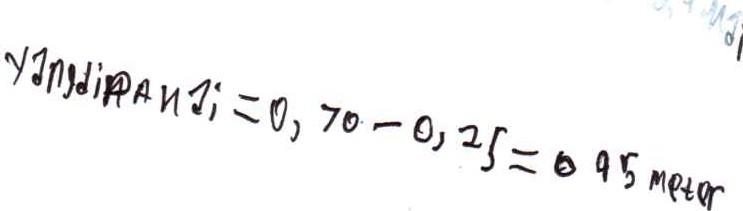 LEMBAR KERJA PESERTA DIDIK SIKLUSI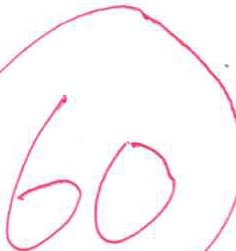 ,,	(N arna	:  .,7.-:Of,. .f?./.l./ ...  /  .d /.'.k'J.........................No.Absen  : .;:;?.	...............................................Kelas	: ..6.  ...............................................Kerjakanlah dengan benar !. v·t/	.	. 3	'2	17	flj'	,,...Pecahan desunal dan	adalah ·	'-;f":::: ,:;; s:: Pl	7/Pecahan desimal dari :0adalah li_	-fe- .=: ll'	==0) If)totJ(j	8	- o;,cJ8\./)". Pecahan desimal dari -4adalah . u---	--50	Jfc	.,,...ft	-(/) 7Pecahan desimal dari	adalah ..	J_	::::.	ItJ(J .-·	10 - ',(' \)-"/ . Pecahandes1. maldar1. -5ad a lah .g.."r:, ..,	_ ;-;::	AC)=::... OJ}!- ;-/'·. Pecahan desimal dari20	°$"'  ?	Iv6	11:,	;?_	_	3/)o>ao40' IP  ah	d	.	Id	. 8  d	lah  O	ttJ	-  :i ;:: O) 80'(JI.	ec	an  es1ma	ar110 a a	··fo X	-	(tJ/J.	I	12	·,?	7-	-2:£..:::_ CJJ J!- 'iPecahan desimal dari -  adalah ..	"-1- -:;-- :-	lO O50	p/	Hari ini Ayah membeli pizza satu kotak yang isinya 8 potong. Kemudian, Ayahmembagikan 0,5 bagian kepada adik dan 1/4  bagian kepada kakak. Berapa bagianpizza yang belum dibagikan?I77x;2:£'..=2:.f'.=o,7c-­l	}!;-	f(J cP	,,,,,,- 'lj.Beni mempunyai kayu dengan panjang 0,70 meter untuk membingk·	sebuah prakarya. Setelah digunakan, kayu tersebut masih tersisa 1/4 meter. Bera		meter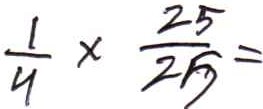 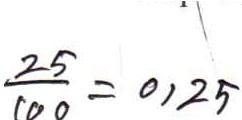 kayu yang terpakai untuk mcmbingkai?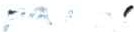 ,,,	.\LEMBAR KERJA PESERTA DIDIK SIKLUS INama	: .7:if!f...f?l?.i0.../ii	...V. :l	.............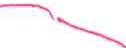 No.Absen  : .f. .................................................Kelas	: ?f':.v.rf J .................................... .Kerjakanlah dengan benar !v1 1·/	Pecahan desimal dari 2. adalah L v	5	.r: .!£ ~£,,(/	--	/W	./	:.;\,7?./Pecahan desimal dari 40 adalah	5x  '.'1:'.:7	Or-lo-t- '5	-1£-..:::,7,	Pecahan desimal dari	adalah ..:L :::,tJ,	CA	/Oo50	::r6.i2sPecahan desimal dari 1 0 adalah	X	:;:;	../4!}. :=:; (h t,0w Pecahan desima1 dari 5ltJ	10	rPoadalah ·bx·£	§.	.:::2°o	5	ltVo,, '3\§': Pecahan desima1 dari	adalah ./	.	n r	I? <-.!::)	/-'	I	41	:=- !!.!.-;: 0/ r§o\JI Pecahan desimal dari8 adalah	:J	lqP,(!1  0	0	a,,--8-: Pecahan desima1 dari 12 adalah ..	'.S' #', •	'£x	f -;; .!!:., -;.-08(?50	tO	1/JP\o/ Hari ini Ayah membeli pizza satu kotak yang isinya 8 potong. Kemudian, Ayahmembagikan 0,5 bagian kepada adik dan 1/4pizza yang belum dibagikan?  J_ X	2.£ -:q	-5--	-bagian kepada kakak. Berapa bagian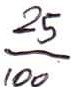 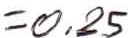 Beni mempunyai kayu dengan panJang 0,70 meter untuk membingkai sebuah prakarya. Setelah digunakan, kayu tersebut masih tersisa 1/4 meter. Berapa meterkayu yang terpakai untuk membingkai?J,:;::;-	_,,, .2S4	q-xzc..--	.:::&J <2-J	la:?	.I ">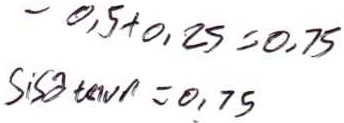 Lampiran 25. Oaftar Responden Penelitian Siklus IIDAFTAR RESPONDEN PENEL[TIANSIKLUS IIHari	: Senin Tanggal : 18 Juli 2022 Jam	 : I dan 2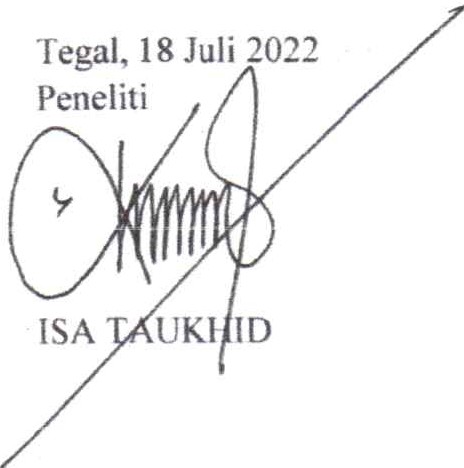 Lampiran 26. RPP Siklus IIRENCANA PELAKSANAAN PEMBELAJARAN (RPP) SIKLUS IINama Sekolah Kelas/Semester Alokasi Waktu: MI Nurul Iman Kendalserut: VI /I: 2 x 35 menit ( l pertemuan )Kompetensi Inti (KI)KI 1 :	Menerima, menjalan.kan dan menghargai ajaran agama yang dianutnya.KI 2:		Memiliki perilakujujur, disiplin, tanggungjawab, santun, peduli, dan percaya diri dalam berinteraksi dengan keluarga, teman, guru, dan tetangganya.KI 3 :	Memahami pengetahuan faktual dengan cara mengamati (mendengar, melihat,membaca dan menanya) dan menanya berdasarkan rasa ingin tahu tentang dirinya, makhluk ciptaan Tuhan dan kegiatannya, dan benda-benda yang dijumpainya di rumah, sekolah, dan tempat bermain.KI 4 : Menyajikan pengetahuan faktual dalam bahasa yang jelas, sistematis, dan logis, dalam karya yang estetis, dalam gerakan yang mencerminkan anak sehat, dan dalam tindakan yang mencerminkan peri-laku anak beriman dan berakhlak mulia.Kompetensi DasarMenjelaskan dan melakukan operasi hitung campuran yang melibatkan bilangan cacah, pecahan dan/atau desimal dalam berbagai bentuk sesuai urutan operasiIndikatorMengubah bentuk pecahan ke bentuk desimalTujuan PembelajaranMelalui Getuk Karso peserta didik dapat merigubah bentuk pecahan ke bentuk desimal dengan benar.Karakter siswa yang diharapkan :  ReligiusNasionalis Mandiri Gotong Royong IntegritasMateri PokokPecahanStrategi PembelajaranGetuk Karso (Game Tukar Kartu Soal)Langkah-Langkah PembelajaranKegiatan awal :Apresepsi/ Motivasi :Melakukan berdoa bersama.Mengabsen kehadiran siswa.Mempersiapkan  materi ajar.Menyampaikan tujuan pembelajaran.Melakukan apersepsi.Kegiatan inti:Guru menjelaskan materi tentang cara mengubah pecahan biasa menjadi pecahan desimal disertai dengan contoh-contoh soal.Guru memberikan kesempatan kepada siswa untuk bertanya terkait materi yang belum dipahami.Guru memberikan beberapa contoh soal untuk dikerjakan di papan tulis.Guru membagi siswa menjadi 5 kelompok dengan anggota masing-masing kelompok 5 siswa yang memperoleh nilai tertinggi berdasarkan hasilulanngan siklus I menjadi ketua kelompok, selanjutnya anggota kelompok ditentukan berdasarkan perolehan nilai.Berdasarkan ketentuan tersebut maka setiap kelompok terdiri dari 4 orang siswa dengan penyebaran kematangan yang berbeda.Guru membagi kartu kosong dan menjelaskan tahapan-tahapan permainan, tahapan-tahapannya adalah sebagai berikut; a) masing-masing siswa membual satu soal sesuai dengan maleri pelajaran, b) setelah soal dibuat kemudian dikumpulkan pada ketua kelompok, c) ketua kelompok menukar kartu soal dengan kelompok lain, yaitu kelompok 1 ditukar dengan kelompok 3 dan kelompok 2 ditukar dengan kelompok 4, d) setelah soal diterima oleh masing-masing siswa kemudian dikerjakan,pada saat mengerjakan soal berdiskusi dengan teman satu kelompok, f) soal dikerjakan selam 10 menit, dan g) setelah selesai mengerjakan soal siswa dari masing-masing kelompok untuk mengerjakan soal di papan tulis berdasarkan urutan kelompok.Siswa mengerjakan soal tersebut.Setelah siswa mengerjakan, selanjutnya berdasarkan urutan kelompok setiap siswa mengerjakan soal di papan tulis.Guru membagi kartu kosong kepada setiap kelompok sesuai dengan jumlah siswa dalam kelompok.Siswa mengerjakan membuat soal dan mengumpulkan pada ketua kelompok.Setelah terkumpul selanjutnya kartu soal ditukar dengan kelompok lain.Kegiatan akhirDalam kegiatan akhir, guru:Membuat kesimpulan dari tiap materi yang disampaikan.Melakukan evaluasi dengan memberikan soal dan dikerjakan secara tertulis.Memberikan pujian bagi siswa yang aktif mengikuti kegiatan belajar, dan memberikan motivasi bagi siswa yang belum aktif.Alat dan Sumber BelajarBuku surnber :Buku Siswa VI ..Senang Belajar Matematika" Kemendikbud. Modul Matematika Kelas VI Persada Ilmu.Media : KartuPenilaianTeknik: Tes tertulisBentuk instrument: lsian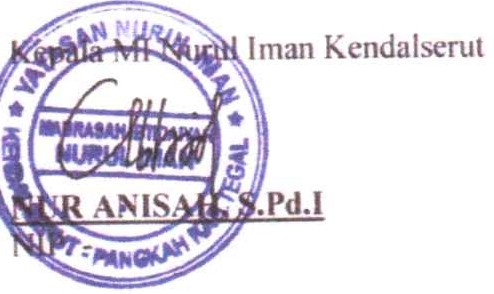 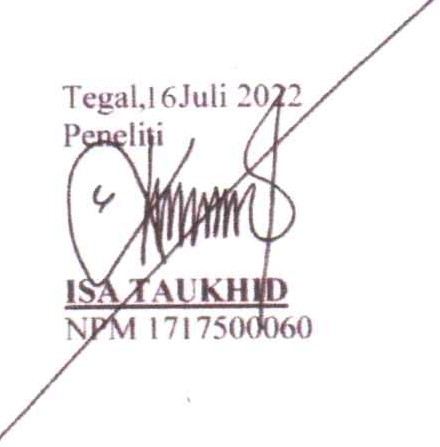 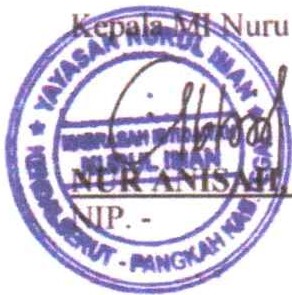 Lampiran 27. Kisi-kisi Te!. Siklus IIKIS1-KISI TES SJ KLUS IISatuan Pendidikan	: 11 urul Iman KendalserutMata Pelajaran	: MatetnatikaKcla_S Semester	: VI'ITahun Pelajaran	: 1022/2023Kompctcm,1 Dasar3.3 Menjelaskan dan melakukan operasi hitung campuran yang melibatkan bilangan cacah.dan;atau desimal dalam berbagai bentuk sesuai urutan operasi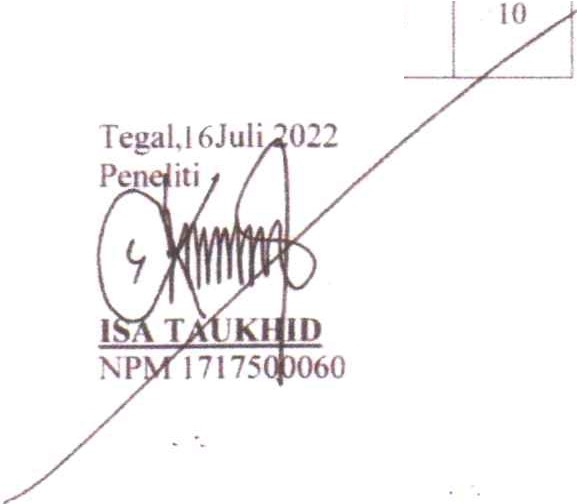 Lampiran 28. Soal Evaluasi Siklus IISOAL EVALUASI SIKLUS IIKerjakanlah dengan benar !Pecahan desimal dari	adalah ... .2 0Pecahan desimal dari 6  adalah ... .2 5Pecahan desimal dari   adalah ....2 0Pecahan desimal dari : adalah ... .2 0Pecahan desimal dari :  adalah ....5Pecahan desimal dari : adalah ....5 0Pecahan desimal dari : adalah ... .2 0Minggu lalu, lbu membeli ape! sebanyak 3,2 kg. Kemudian, lbu memberikan 1/2 kg apel kepada tetangga. Berapa sisa apel Ibu?Adik pergi ke warung diminta ibu untuk membeli tepung terigu 3,25 kg untuk membuat kue. Setelah membuat kue temyata tepung terigu masih ada sisa 3/4 kg. Berapa kg tepung terigu yang digunakan untuk n1embuat kue?Minggu laJu Ibu Lani membeli 3/4 kg telur ayam dan disimpan di kulkas. 0,3 kg dari telur tersebut telah dimasak. Berapa kg telur yang tersisa di kulkas?Lampiran 29. Kunci Jawaban dan Pedoman PenilaianKUNCI JAWABAN1.  0,015Cara mengerjakan3	5	15200 XS=	1000=	0•0152.  0,24Cara mengerjakan7.  0,035Cara mengerjakan7	5	35200 XS= 1000=	0•0352,7 kgCara mengerjakan6	4	2425 x4 = 100 =3.  0,0100•24½ diubah menjadi pecahan desimalx = =052 5	10	'Apel diberikan berarti berkurang.Cara mengerjakan2	5	10200 XS=  1000=	O,OlO0,008Cara mengerjakan2	4	8250 x4 = 1000 = O,OOS0,20Cara mengerjakan5	4	2025 x4 = 100 = O,ZO0,012Cara mengerjakanApel yang tersisa adalah 3,2 - 0,5 = 2,7 kg.2,5 kgCara mengerjakandiubah menjadi pecahan desimal43-x25 -- -75--- 0 754 25 100 ''fepung		yang	terpakai	adalah 3, 25 -	0,75 = 2,5 kg.0,45 kgCara mengerjakandiubah menjadi pecahan desimal4 x25 =	=0754 25 100	'6	2	12500 x2 = 1000 =0•012Sisa	telur	yang	tersisa	adalah 0,75 -		0,30 = 0,45 kg.Pedoman PenilaianNilai = Jumlah betul x 10Lampiran 30. Lembar Obscrvasi Aktivitas Belajar Siswa Siklus ILEMBAR OBSERVASI AKTIVITAS BELAJAR SISWA SIKLUS IIarna Sekolah l lari. Tanggal: 11 Nurul Iman Kendalserut: Senin, 18 Juli 2022Ke s	VIPertemuan ke	: Ilnstruksi :Berilah skor pada kolom indikator yang tersedia jika peserta didik melakukan indikator aktivitas sendiriKeterangan :Skor I diberikan kepada siswa }ang pasifSkor 2 diberikan kepada siswa yang kurang aktif Skor 3 diberikan kepada siswa yang aktifSkor 4 diberikan kepada siswa yang sangat aktif lndikator ·A = Aktivitas visual8 = Akti\,itas lisanC - Ak.tivitas mendengarkanD = Aktivitas menulisTega!, 18 Juli 202:! Teman Sejawat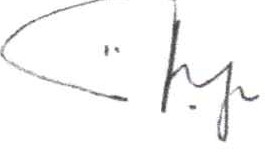 Mukhrojin, S.Pd.1.Lampiran 31. Analisis Hasil Observasi Aktivitas Belajar Siswa Siklus IIANALISIS HASIL OBSERVASI AKTIVITAS BELAJAR SISWA SIKLUS IINama Sekolah Hari, Tanggal: Ml Nurul Iman Kendalserut: Senin, 18 Juli 2022Kelas Pcrtemuan ke: VI: 1PredikatSAA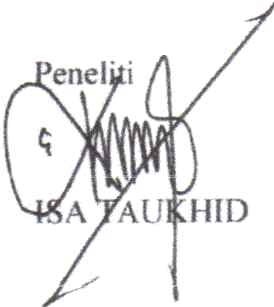 KApSangat Akt1tAktif76-10051-7526-500-25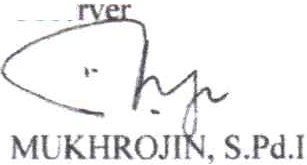 Lampiran 32. Nilai Hasil Belajar Siswa Siklus IIHari: SeninNILA1 HASIL BELAJAR SISWASIKLUS llTanggal Jam ke KKM: 18 Juli 2022: I dan 2: 60IS	TA	I>:NILAI HASIL BELAJAR SISWASIKLUS llI lari Tanggal Jam ke KKM: Senin: 18 Juli 2022: I dan 2: 60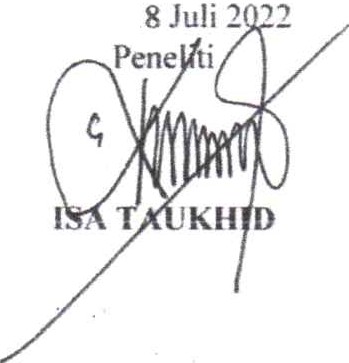 LEMBAR KERJA PESERTA DIDIK SIKLUS II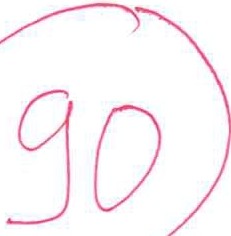 Nama	: . PF-j"'IJ.....1:1r/F.....,aif s .	..................No.Absen   :  ...1...("S,.{v)  .......................................Kelas	: ..6..Kerjakanlah dengan benar !Pecahan desimal dari2 0adalah	X f.:.:/k =0,	151 2/  Pecahan desimal dari	adalah .±._ X' 1_ -	::= , 7-&/25	/e,i!?Pecahan desimal dari -2-  adalah2:.-,, v 5'  _ J.!! -;;. 00200	,,?,:,OA  fj" ,- /\j('Pecahan desimal dari   adal.ahx-t(--=,!0t!>::.01°c:Bif Pecahan desimal dari 2- adalah-2	K	.;-.l:!!.--=: 01goPecahan desimal dari	adalahL	x	2  - ,  -z - 0 =/'t.-', 7/'Pecahan desimal dari - - adalah 7 ::,.5	- S	""c.P>l1/	200WMinggu lalu, lbu membeli ape) sebanyak 3,2 kg. Kemudian, Ibu memberikan 1/2 kgape! kepada tetangga. Berapa sisa apel Ibu?f	J,,J.h w, ")., ,.1,' fe&r..l,,.,I? ,,$',	1½-"'-§::- ,5;:,,c>15" aft'/ :J.,v,Je-,,'V.•n l..,rt<,- r,,,".J>,°f"' O('f'/ :	?,/J.-C>.15°;:::7 f:J/.	Adik pergi ke warung diminta ibu untuk membeli tepung terigu 3,25 kg untukmembuat kue. Setelah membuat kue ternyata tepung terigu masih ada sisa 3/4 kg.Berapa kg tepung terigu yang digunakan untuk membuat kuef?	l,"Jv Ir ,1,'vlru,,L ""t,Vve/,f'e ·J.,..,,d,>i't,.,,o/ ..:Zx..	-=-C>,J.$0 Tf'fv'!:7/,rfw'<.,,' o,l,,.1 l, 8,38r i?,/o;::::B: ,,0£/	/('I	q(7Minggu lalu Ibu Lani membeli 3/4 kg telur ayam dan disimpan di kulkas. 0,3 kg daritelur tersebut telah dimasak. Berapa kg telur yang tersisa di kulkas? ;J. tli'l/1,.,4vi,.,..1,i7pc.c:,l.""'J(O)/,,.,, " lLx :i.i;-;-	77	4Cf	Z,j  -	;;;;;=- o,7:J"..,.5,'5.., lf'f,,.rc 075- o,3" =01t:./5" L<_J,LEMBAR KERJA PESERTA DIDIK SIKLUS II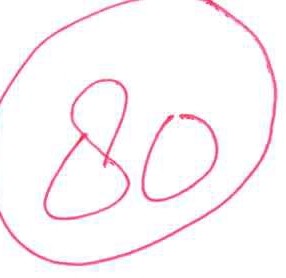 Nama	:  A•.l3Af  1td.......................................No.Absen   :  J_l{Q.,,.(  1.............................................KelasKerjakanlah dengan benar !. Pecaban desimal dari ,:adalah ....	tJ ;!,':.. ::.oAf5\.2( Pecahan desimal dari	adalah ....	j, 4  2 2-"	8./ 125	fD-Oft0ecahan desimal dari -2-  adalah ...	'/-...J.2_ {},..0 /0200	Ou	(000vPecahan desimal dari	adalah ....  q	i'2 ,:00 : 0.,,00 8/	Pecahan desimal dari :5 adalah ...·$" 'f...f 2-1,-0/J0ecahan desimal dari	adalah .... 1... 'I- !:	;:_ tJ./D l 2500	·p,o	z.	ro\./'Pecahan desimal dari-7-adalah .... 7	-,._5-	'2 0.;10 35200	5	-iooO/	Minggu lalu, fbu membeli apel sebanyak 3,2 kg.·Kemudian, lbu memberikan 1/2 kgape] kepada tetangga. Berapa sisa ape! Ibu'2 /.-	::_ OAbti	7\V'Adik pergi ke warung diminta ibu untuk membeli tepung terigu 3,25 kg untuk\./4membuat kue. Setelah membuat kue ternyata tepung terigu masih ada sisa 3/4 kg.Berapa kg tepung terig yang digunakan untuk membuat kue? # a;v 6 'h	t>o P fl f Q,' er14\hMJv,5,·mM ..1.., ;2.9" 75	A  ?CtJ f\._...) --	'.l V//7?	'" 61Minggu lalu lbu Lani membeli 3/4 kg telur ayam dan disimpan di kulkas. 0,3 kg daritelur tersebut telah dimasak. Berapa kg telur yang tersisa di kulkas?}.. tl, v61.h	fv\f/lj'l) ;  Pi°tf1i't"l  l	-f- -X	-;.:!2. 2	o 7	tf'1	I>,	ietvt	o.,,7S-o}a =o.Af 117Nama No.Absen KelasLEMBAR KERJA PESERTA DIDIK SIKLUS II:...N:'_l!!?O...ff.R0.1:...f!) A.P.-.i.9..............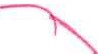 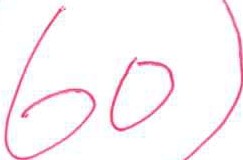 : ....3..................................................6Kerjakanlah dengan benar !vPecahan desimal dari -3-  adalah J_ ..J _r r-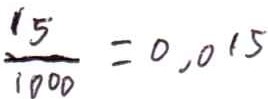 ;/	Pecahan desimal dari	adalah §._ - 6 Jt/Pecahan desimal dari -2-  adalah	X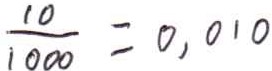 200	2,.00	-	,.,,,.2./	Pecahan desimal dari : 2 0adalah 'l-S O :;: i...1 ' /pecahan desimal dari 2- adalah .l.. X ,.:!._ ,,..	t-0	;	O I o 2 0l:1/' L	25,,.,..;;	-L.,J	-I oo PPecahan desimal dari	adalah .L. - SO6/·	500l/. Pecahan desimal dari -7-  adalah .l.. X l. _...	j 5	--.	/	200	00	(JOU  ,.,,	)03 }W.	Minggu lalu, Ibu rnembeli ape! sebanyak 3,2 kg. Kemudian, Ibu memberikan 1/2 kgape! kepada tetangga. Berapa sisa ape! lbu?·	_! ;:. S :: OJ 5$	lo/	Adik pergi ke warung diminta ibu untuk membeli tepung terigu 3,25 kg untuk membuat kue. Setelah membuat kue temyata tepung terigu masih ada sisa 3/4 kg.Berapa kg tepung terigu yang digunakan untuk mernbuat kue? 2_	tJMinggu lalu Jbu Lani membeli 3/4 kg telur ayam dan disimpan di kulkas. 0,3 kg daritelur tersebut telah dimasak. Berapa kg telur yang tersisa di kulkas? 2.:,·	2;fy.zl.:o_,7S)00LEMBAR KERJA PESERTA DIDIK SIKLUS II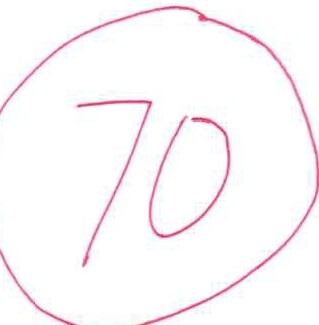 Narna	 No.Absen : .4.................................................. .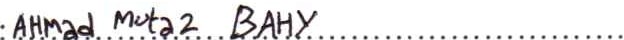 Kelas	: ...<;...................................................Kerjakanlah dengan benar !l)/Pecahan desirnal dari 2.... adalah	X;	_  ti,	,,,.	1c,;.r7	'"(jPecahan desirnal dari	adalab §_ )( A25	zb ,2;: .3:1.._-lt,e,  .,,.. 0 21/	Pecahan desimal dari./_UV. Pecahan desimal dari200:adalah	-X 1-f25P	-	:;:-zadalah.=_  x4	·-&r s2 0	-22:zc	9llX'/	Pecaban desimal dari25adalahsJ<!:.t	:::) (P(16/"Pecahan desimal dari	adalah£	X:2- _Jz"""0l7 -	500	-;:' ..,. --	tJJ 17I 2I/	oLi.' Pecahan desimal dari -7-  adalah J;_ ){ ,...	3>{;200	--.>	-	-,.,O; ()'!,,..-b	ft?oo	b/. Minggu lalu, Ibu rnernbeli apel sebanyak 3,2 kg. Kernudian, Ibu memberikan 1/2 kgapel kepada tetangga. Berapa sisa apel Ibu?},	'f.t,	trz	i	JAdik pergi ke warung diminta ibu untuk rnembeli tepung terigu 3,25 kg untuk membuat kue. Setelah rnembuat kue temyata tepung terigu masih ada sisa 3/4 kg.Berapa kg tepung terigu yang digunakan untuk rnembuat kue?!.l:c,i,..;i\.,.	i Wta1,.i-'	-3K b	?-	-4.	/	"i6"	.? c,11	1ep	!1'3t"j tN'/lt5Jlc.;i. cl	la	, Z5-''CJ_?, s:.21$\.{o.Minggu lalu fbu Lani rnlmbeli 3/4 kg telur ayam dan disimpan di kulkas. 0,3 kg daritelur tersebut telah dimasak. Berapa kg telur yang tersisa di kulkas?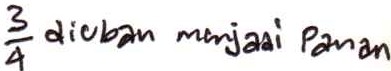 ria  il'!til 1-	z	-::i,..-4	,	-..,	t'j '-15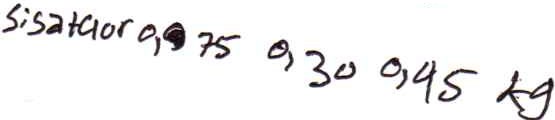 NamaLEMBAR KERJA PESERTA DIDIK SIKLUS II_:l ---M.	id9....f . ! .i...............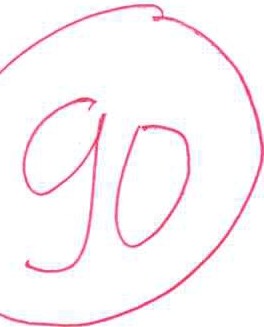 No.Absen  : .?.....................................................KelasKerjakanlah dengan benar !Pecahan desimal dari ..2.... adalah	X200	:u:>D5  =	.::: 05	)000	1O (5V.Pecahan desimal dari	adalah	x j_	::: '2.	-=. O, 125	2.?	'-/	lOOV'Pecahan desimal dari-2-  adalah 2- X  5	-= J£._	o200	2f)O	1000I o\o/	Pecahan desimal dari -2-  adalah 2- ,<. ...:1..	..£ -::- 0 06/.	250	2So	3	\oo	1Pecahan desimal dari	adalah _z  ?< _:L :: 2.o =	o	2.025	9-S	l-1	Iecahan desimal dari	adalah _!._	1- ;: .0---- = 0, 012-500	500	2.	[O(X).Pecahan desimal dari -7  adalahl	"" S _ 2.c200.  /	5	/000	)'J 5:>\.t.' Minggu lalu, Thu membeli ape! sebanyak 3,2 kg. Kemudian, Ibu memberikan 1/2 kgape! kepada tetangga. Berapa sisa apel Ibu?}	dtvhah (Yle.Q)ad1' Ptcahcm  des1f\tla \l x 2- ;.2_= o) 5	t1Pel g	d1 r-,' an	berk.uf'an_J.5	\o	si apel=s72-C,5c:a  2.,7-k.9.Adik pergi ke warung diminta ibu untuk membeli tepung terigu 3,25 kg untukmembuat kue. Setelah membuat kue temyata tepung terigu masih ada sisa 3/4 kg.Berapa kg tepung terigu yang digunakan untuk membuat kue?  	d uI i,a.	Y'1e °'d 1Pe cthctn det;iMO.l	_.:i_)( 1:5_=	]2_	,o,}-S	1efvng	jc:} -le1pa a.,2. 6	/OCJ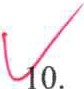 ado.h'1	,Z.5 - o, 7-S =	2,5Minggu lalu Ibu Lani membeli 3/4 kg telur ayam dan disimpan di kulk:as. 0,3 kg daritelur tersebut telah dimasak. Berapa kg telur yang tersisa di kulkas?_1_ cl1' v'roh Me ru'o.d,'	Pecnhan	de {fvfa.Llf'3  ;,<.1£::.f	=	o,7-52..5s,5,q +e(ur =	o, 15 - o, 3o = o,	5	k3LEMBAR KERJA PESERTA DIDIK SIKLUS II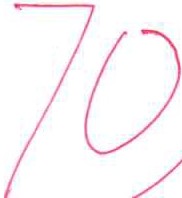 Nama	 No.Absen : ., . .C !!':': IJ........................................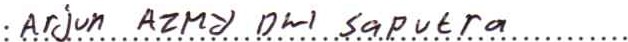 Kelas	: ll......................................................Kerjakanlah dengan benar !V. Pecahan desimal dari -3- adalah t. )( J :: .2J.. -o op=::r"' Pecahan desimal dari	adalah .!- x	;= .Jo/-·	25	p; :J'	)oV	Pecahan desimal dari -2-  adalah .!... "'° s	to200	t.Po"- -;;::-= 	 _Q	/..,	1000-  "O oecahan desimal dari -2-  adalah ...!. --.... L>	g250	,A..:;.L..,_-	- A AAO-	/c,00-	"',ie/Vf!>/	Pecahan desimal dari 2- adalah .!. X L	-::: .2..ff;...,_ -::- A	25W,Pecahan desimal dari	adalah L X .!.,.._	12500	!,Ot:>	0\;;("Pecahan desimal dari -7-  adalah7   Y 	;-	,. _..otz200	zoo-r, -r	;:	o r.7	1000	/  .<?;:JMinggu lalu, Ibu membeli apel sebanyak 3,2 kg. Kemudian, Ibu memberikan 1/2 kgapel kepada tetangga. Berapa sisa apel Ibu? ..!...X	fi -:: §.	:::-O	5'-:z.	5	Jc>/	Adik pergi ke warung diminta ibu untuk membeli tepung terigu 3,25 kg untuk membuat kue. Setelah membuat kue temyata tepung terigu masih ada sisa 3/4 kg.Berapa kg tepung terigu yang digunakan untuk membuat kue? 3- )(.-£ ,;::: l S  -<=- c) I  r-2,6	,I	.:?inggu lalu Jbu Lani membeli 3/4 kg telur ayam dan disimpan di kulkas. 0,3 kg daritelur tersebut telah dimasak. Berapa kg telur yang tersisa di kulkas?	z t;' == 7 5"" _0 7L:""'---c?-- ,/-i	fCJOLEMBAR KERJA PESERTA DIDIK SIKLUS II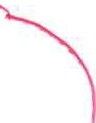 Nama	:  l}\..r.-t',A./t.Ri.  .£i..............................No.Absen :· 1·................................................. .KelasKerjakanlah dengan benar !LY"Pecahan desimal dariadalah .	rJI  " /Pecahan desimal dari	adalah S.	.!:i - ii. 1,,1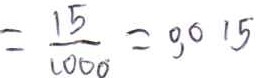 25	,100/.	Pecahan desimal dari -2-  adalah .2:. X.200	'.J,00	'5	!.3:= _	I J	'i../	lOoD _o V\ hUV: Pecahan desimal dari 2- adalah .::k.. -J 1J.	8	DI	/	250	::2..130 _A	=- WO()::: 0 ') 0 c} 0¼-'." Pecahan desimal dari 5adalah	'f .!d.	_	':l.0 ,. ,50 2 0IA  -	-	-	JV\/.	Pecahan desimal dari	adalah k._b. "	6	-,.c7500	'7U0 f'.  _,	-	.-	_	()  (/\  (}lr Pecahan desimal dari _!  adalah Z.	...t  2- - "313	-	QU	S:.J	\ o,:,O/.	Minggu lalu, lbu membeli apel sebanyak 3,2 kg. Kemudian, Ibu memberikan 1/2 kgape) kepada tetangga. Berapa sisa apel [bu?t	-s	loo -	1 ,/	Adik pergi ke warung diminta ibu untuk membeli tepung terigu 3,25 kg untukmembuat kue. Setelah membuat kue ternyata tepung terigu masih ada sisa 3/4 kg. Berapa kg tepung terigu yang digunakan untuk membuat kue? ? 2.. 'x_ .!. - J.2 ')	f .,,... foou ::	o,ro b6/.Minggu lalu Jbu Lani membeli 3/4 kg telur ayam dan disimpan di kulkas. 0,3 kg daritelur tersebut telah dimasak. Berapa kg telur yang tersisa di kulkas?	X	-= 3:!_	,	_5	::i.S	tCIO -::::1olll "Nama No.Absen KelasLEMBAR KERJA PESERTA DIDIK SIKLUS II: .D<XfE0.....Mv..r....f?::.h.r.P.r.:t:......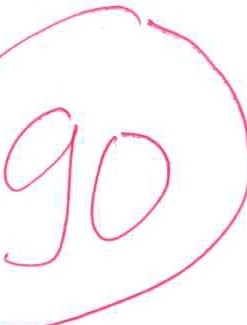 :fi .....................................................:G ..................................................Kerjakanlah dengan benar !V  Pecahan desimal dari .2._ adalah	;<	:;::-	-:::-01 t:715200	.2.,/Pt)V. Pecahan desimal dari	adalah £. X	;::::-	=O I 225	2-;-	4u,('Pecahan desimal dari	adalah v f;	f(J	CJC9 I tJ200	zc,o /v	I (J(XJ/	Pecahan desirnal dari -2	adalah :_/·	250'jt)\)(  Pecahan desirnal dari	adalah L	v j_ ;:; Zo	--, O25	z.;	I'	?f	 i 	•-1 2 Cl\ii Pecahan desimal dari	adal XL-=- fl-_ ...., O	O i Z500	""	·'2.....	I 000 -	I\J/Pecahan desimal dari ..!...... adalah X	-	-CJ d 3;200	'J,PO	b	-	10"()-	I\YMinggu lalu, Ibu membeli apel sebanyak 3,2 kg. Kemudian, Ibu memberikan 1/2 kgapel kepada tetangga. Berapa sisa apel Ibu? if" '-:JIZ.-.	O, S -::: ,	X tt:7\/.	Adik pergi ke warung diminta ibu untuk membeli tepung terigu 3,25 kg untukmembuat kue. Setelah membuat kue temyata tepung terigu r.nasih ada sisa 3/4 kg. Berapa kg tepung terigu yang digunakan untuk rnembuat kue?	2 8 - CJr	;	r:::2-,1?VMinggu lalu Jbu Lani rnernbeli 3/4 kg telur ayarn dan disimpan di kulkas. 0,3 kg daritelur tersebut telah dimasak. Berapa kg telur yang tersisa di kulkas? tl 1 7	-. CJ 5 ti' :::o(f	v<f16v;1,·1NamaLEMBAR KERJA PESERTA DIDIK SIKLUS IIt-'\'::-,'  :1v\\0 co..r.u.	C\VI(Iv,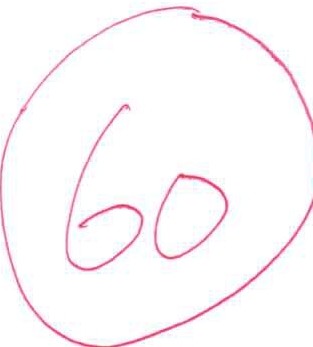 : ..,\ ..................................................f ' I.i.,No.Absen : .. :_3.................................................Kelas	.6Kerjakanlah dengan benar !Pecahan desu• nal dan• -3ad alah'...-,.r..-iS	'o -:..o,o\S--/L·200	,zc10	\<JVPecahan desimal dari	adalah J..,"f.._ 1 -::.E--:.o, o 'l '>25	2_,-	:V	"2-'>/	Pecahan desimal dari -2- adalah 2._-/--.. ?: - ;:i_ :200	°2.o-d	-	yoc>0 0<2-IV. Pecahan desimal dari 2-- adalah .'?-.. 'A- l\	-	....,.a.250	- !Z.5'°-	0 0 V(/\o O,./' Pecahan desimal dari	adalah _5:._ -/.,_	:	::. \,o'r/"'.	25	<2.<;'	7	1--.LiWPecahan desimal dari	adalah l.. -1.. ·z. ._ \'2,.0 o\'2--500	.$c90  - t..- -\.oO  ,,/	Pecahan desimal dari ...!._ adalah ';/- ;4.J_-:::. -::.O, 01--/'·	200	"2dcl · ,	-zoe."Minggu lalu, !bu membeli apel sebanyak 3,2 kg. Kemudian, Ibu memberikan 1/2 kg ape! kepada tetangga. Berapa sisa apel Ibu? Or1Adik pergi ke warung diminta ibu untuk membeli tepung terigu 3,25 kg untuk membuat kue. Setelah membuat kue temyata tepung terigu masih ada sisa 3/4 kg. Berapa kg tepung terigu yang digunakan untuk membuat kue? 0,02>'"u( Minggu lalu !bu Lani membeli 3/4 kg telur ayam dan disimpan di kulkas. 0,3 kg daritelur tersebut telah dimasak. Berapa kg telur yang tersisa di kulkas? O,.. 0LEMBAR KERJA PESERTA DIDIK SIKLUS IINama	: l q - ef..'..U.iY. .............................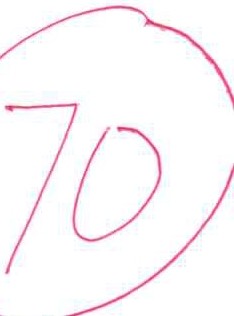 No.Absen  :J..<:?..................................................Kelas	-:-···················································Kerjakanlah dengan benar !LJ,('Pecahan desimal dari -3- adalah J:,,,t.,..	- o200	,_._,10 I("'Pecahan desimal dari	adalah..E_ .J  lj	- ?tl	-t:Jr'2ll25	'.:lS-U(	Pecahan desimal dari 2.. adalah 2.. --1-£ ;t; -:::o'°l0200	tPecahan desimal dari -2-adalah9A,.	:::.rdF>JP/'l0250	o	o. Pecahan desimal dari25adalah	--/.-4  :	-:..C>/ cxJ?J£00/	Pecahan desimal dari	adalah'±,_ -1.l. -:.o/9--500	se::'fv'Pecahan desimal dari-7  adalahZ-	-:.Or03<;-200	!2-.,c,	c.,;l.,<,'/	Minggu lalu, Ibu membeli apel sebanyak 3,2 kg. Kemudian, Ibu memberikan 1/2 kgape! kepada tetangga. Berapa sisa apel Ibuz.l_ -1	- if	O/;2. 1'	-	I\Y.Adik pergi ke warung diminta ibu untuk membeli tepung terigu 3,25 kg untuk membuat kue. Setelah membuat kue ternyata tepung terigu masih ada sisa 3/4 kg.Berapa kg tepung terigu yang digunakan untuk membuat kue?h-  'f--	.::..	:::-0/ X'4	2S--  (et'.?¼Minggu lalu lbu Lani membeli 3/4 kg telur ayam dan disimpan di kulkas. 0,3 kg daritelur tersebut telah dimasak. Berapa kg telur yang tersisa di kulkas?3 J-2.	;: 7f  -;C>/7<;rt-{:-f' ?<;;:-t-o-oLEMBAR KERJA PESERTA DIDIK SIKLUS II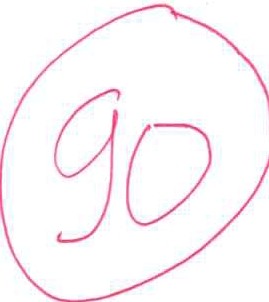 i.•...•••••••.•.•••...•••••.•..-1 •. ··••··•••·•·.••.......No.Absen : .J.....t ...............................................Kelas	. GKerjakanlah dengan benar !V-  Pecahan desimal dari	adalah 2- ,<. .2-zoo	1001000:o,ol)1""/Pecahan desirnal dari	adalab	2 ll	_lj/.' J	ZS	--	-2	<f	100, 2u0ecahan desirnal dari 2 0 adalah..;:... ..,._s_ = JE. :: 0, 010200	lo.:>oV. Pecahan desirnal dari -2- adalah '2.: x. q	8250	2S0'"	-  = -	0  I 00  D, /	·	· loooLS'.' Pecahan desimal dari 2._ adalah.L	.::L.	10ZS	'le;," lf;  100Q 1 0I\,§/Pecahan desimal dari	adalah .,:_	11.	/'l.soo	)(,-	-	-=) .:,0	'2	\ 0()0/	Pecahan desimal dari 2:adalah 2- ,c.. :£... : 7.Q,-::2.:iO	IO	(000,7 0\J<'Minggu Ialu, Ibu membeli apel sebanyak 3,2 kg. Kemudian, Ibu memberikan 1/2 kgapel kepada tetangga. Berapa sisa apel Ibu? J_ Jiu'oo\.-. M.e.n odi  peco.\.,o<\	d<6\f"'.O.\I	_r	22	--	-..2--:Oot  ,./A p	.9	Jihet; ko.Y" b e.<\.<.YV-Clf',9 5;s<>. o-?t,: 3, 2 -0 I	2- I 7l..Y· Adik pergi ke warung dirninta ibu untuk membeli tepung terigu 3,25 kg untukmembuat kue. Setelah membuat kue temyata tepung terigu masih ada sisa 3/4 kg. Berapa kg tepung terigu yang digunakan untuk membuat kue?1... diubah M enjodid-c.S,f'V\O'	'lS	,<;	4	.-'>< -	---- :-- o ,7<;	--R.pv  ':)a..f\a	.\-Hpo-\.(0.1  O.d.Qtoh<{	'2..	\00	:JI	/	,2e'j-07):.2,\..lo.Minggu lalu lbu Lani membeli 3/4 kg telur ayam'dan disirnpan di kulkas. 0,3 kg dari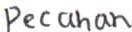 . --telur tersebut telah dirnasak. Berapa kg telur yang tersisa di kulkas? 3	c}.iubct'n tv\€t\o.cl;'PecO.h.Qf\ cleSiYv'O.\	J_ "I-.	7	T'-(	2S	0,7)\00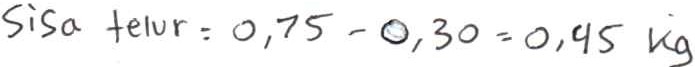 Nama No.Absen KelasLEMBAR KERJA PESERTA DIDIK SIKLUS II= L.utt:.'..AJ(. .]..::1: ;..j	\................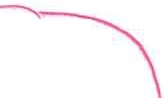 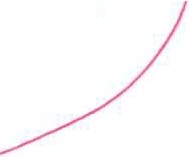 : \?:...................................................= .b.·................................................Kerjakanlah dengan benar !u/Pecahan desimal dari -3-  adalah 2-	i---<;;"		:.--\_S-_ :. O ,0 \200	._oo	\ 0 ooV. Pecahan desimal dari	adalah	y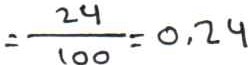 2 5	"'\.S'()/	Pecahan desimal dari -2-  adalah ..2:_	,_ <;200	'1.-00 1'to.:.	\.Odo o.ol614/Pecahan desimal dari -2-  adalah 2-	l.\	.:	8	o	nJ	250'LS  o "'-\,,ooo :  ,	oa	es-/J/ .Pecahan desimal dari2 adalah .£	:..	'l0   : O , 'l,,...25	..,_	s	\'000l§(Pecahan desimal dari	adalah _i_ 'I-::. '1..	l i..	::. o ,C \'\..500	5'c:::,0	""L.	\.O<Oc\](	Pecahan desimal dari _!_ adalah	"J..:-S- :."3.	= 0 •01S200	... co	<;	\(0\y. Minggu lalu, Jbu membeli ape) sebanyak 3,2 kg. Kemudian, Ibu memberikan 1/2 kgape} kepada tetangga. Berapa sisa apel Ibu? _\_	-.:  o._	<lnJc..d i V<?.c.C.Y\C!l\'\ ck S; IY\Cll.1...J_+L:.	os 	'\)Q.'l.		c.\\  t)(?_I\  \t.()I'\lY....,_	s-	'0	boc\41,0.   _  \S<lo. o._'yQ.\...Adik pergi ke warung diminta ibu untuk membeli tepung teri; 3,25 kg untuk =- ,  "1.dJS'!..1--,7 \Ljmembuat kue. Setelah membuat kue temyata tepung terigu masih ada sisa 3/4 kg.Berapa kg tepung terigu yang digunakan untuk membuat kue? _}:_ d\ ubo.\--\'<'\<1...1'\j :.\¾-c...-,....--r-:::	0	\	·	'-f	\--.o.,') o.e..<:, c\.\ <Qu '3C\ hr\c	c:..,	}	.,	=-:J5.- :.. o-:J'i:/	l.,1.S'-0,7,; =- L,	'"'-S,ooVo.Minggu lalu Ibu Lani membeli 3/4 kg telur ayam dan disimpan di kulkas. 0,3 kg dari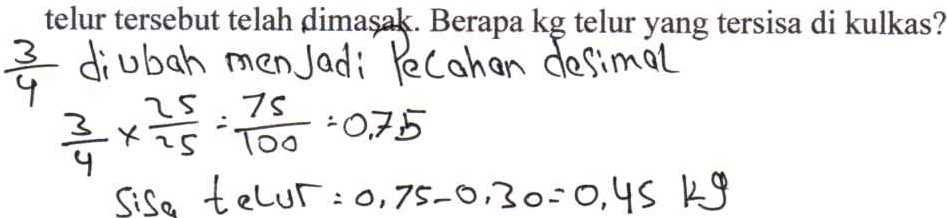 Nama No.Absen KelasLEMBAR KERJA PESERTA DIDIK SIKLUS II..     ..(.Y.).v..h..i.o..-r.-.c......A..n..u.·....Y..11.........................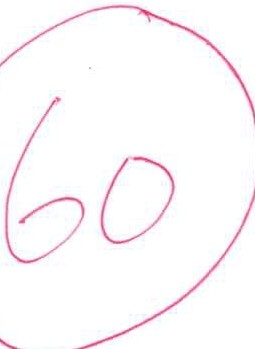 :...1.3............................................... ......b..........................................··········Kerjakanlah dengan benar !if. Pecahan desimal dari -3-  adalah -  _ x S . _	-=..o, o IS200	2.oo	Ii:,/-	Pecahan desimal dari	adalah	x 52	-.L =- Gt	7.--525Pecahan desimal dari	adalah	x£	!_!::_ -:::. o,	o) c,200	2  oD	5	\ oCOPecahan desimal dari -2-  adalah ..?.--  )(	2.. -::... -:..0 ,5°/'·	250	505 	to\./Pecahan desimal dari 2- adalah 5. x...	:..	:.. c::,,2.o25	2--5	L-/	I e>Or./	Pecahan desimal dari	adalah . 	-y._	-= 0, ot/'°·	500	S--c.:s-0	3	.500\/Pecahan desimal dari -7-  adalah 2._ -,._	-=- ::. (!',), o3s-200	2-CO	5	1/	Minggu lalu, Thu membeli ape! sebanyak 3,2 kg. Kemudian, Ibu memberikan 1/2 kgapel kepada tetangga. Berapa sisa apel lbu? J_ '1--	-::: E-.. ::013 2.L-	3	700Adik pergi ke warung diminta ibu untuk membeli tepung terigu 3,25 kg untuk membuat kue. Setelah membuat kue ternyata tepung terigu masih ada sisa 3/4 kg.Berapa kg tepung terigu yang digunakan untuk rnembuat kue? ;L·-.Ji'v!.>vt,., rJ i peJesI t-"'"1.	"!:!...r_ 75- "	-::; C, / 7 5	t epv'?:) 'j1	l L..e_pt;,Jt.}:' ,A v1.M,..	I	c-,	'2--5l uo3,2..-s -CJ/75-::. Z-1S-c./<f\.;{0. Minggu lalu Ibu Lani membeli 3/4 kg telur ayam dan disimpan di kulkas. 0,3 kg daritelur tersebut telah dimasak. Berapa kg telur yang tersisa di kulkas?	. J iv\:0- v--ve.QJ'-'J;pe ,::.o- .. .-.. a-e.5 ln--e--t :>	L\..::,_f.. -:.. 7S'?iJ, l:.elvr	2..-5CJ/	"?..,c)- -o)--	-o 7Stoo	-	'i.J <::, :::.6	{ 1 .ttr'r,...1 ILEMBAR KERJA PESERTA DIDIK SIKLUS II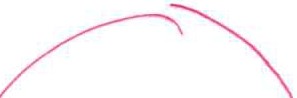 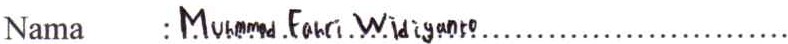 No.Absen  : \1.....................................................Kelas	: h ....................................................Kerjakanlah dengan benar !l,v"'Pecahan desimal dari-3-  adalah.2.,c!. ::.- - 1 ;,,,. =-o.,016"200	'2.00	0	1 0vul)/	Pecahan desimal dari 6 adalah  ;  x.¾= 	.:: Q..2qY.	Pecahan desimal dari 2.. adalah x.!!	::- o 02.0,/.	200	0010	,,L/Pecahan desimal dari -2-  adalah X'	..i..-L- o.	0250	250	1_	,Of() -	-r00o/.	Pecahan desimal dari	adalah	x	J£._ .::O}o25	2E	$	\2-5'l§<Pecahan desimal dari	adalah X'	IZ -	o\i..tO/	Pecahan desimal dari2:0adalah	x+;lliJ.?C..,./Q42.w°Minggu lalu, lbu memb li apel sebanyak 3,2 kg. Kemudian, lbu memberikan 1/2 kg.	.l_,. v I- rviervfidl c "-11dos,,-, (apel kepada tetangga. Berapa s1sa apel Ibu? 2....ol •	u•C!-b."-f>el .c:J;J,e(7!rrtJ l.,4rtrO•flJ. /	Ski "'"ec:;:.!:> 1- ......z -;"2,.,ru.9\Jr. Adik pergi ke warung diminta ibu untuk membeli tepung terigu 3,25 kg untukmembuat kue. Setelah membuat kue ternyata tepung terigu masih ada sisa 3/4 kg.Berapa kg tepung terigu yang digunakan untuk membuat kue? t' d;vlr,Gi,h 't'VltnitAJ,·f¾!CPvlo4 V't'i'tfUdf!lf"l!>l.l!tJ.:,,,, q X2&;	r;.:-]_	_-6..,.1!../	,, r;-c,,...ir;>-1,t	reo-\.r-6.Minggu lalu lbu Lani membeli 3/4 kg telur ayam dan disimpan di kulkas. 0,3 kg daritelur tersebut telah dimasak. Berapa kg telur yang tersisa di kulkas? .l J;vlo.. t11J ; pecu,1,,,11l,,f	e)e,G;,.r,(,3	!1..6	; r; _4Xn;:  ,w-Ct7iSi	t;-e<vfd)/1£  -030	-:: o,.,t/G'rt_JNama No.Absen KelasLEMBAR KERJA PESERTA DIDIK SIKLUS II.	NcJ..dO.	Co..ls.a	B(IOI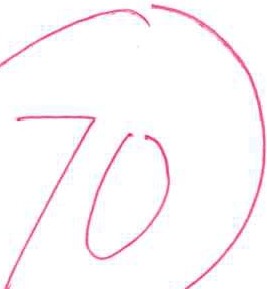 ......c.s······..................···············..........:  ...-  - ;  ................................................Kerjakanlah dengan benar !tJ/Pecahan desimal dari -3-  adalah ..2...	1S e-	 .. 0,	0' 5200	200	. c·	LD oo%  Pecahan desimal dari	adalah	: tx 2---. :.	-=-	lD,	1.,o/-·	25	cu;	S	?>0ecahan desimal dari -2- adalah 2... ·,p.2-."	ID 	,. O,o ID200	00	5	10 0Pecahan desimal dari -2-  adalah	i: X. .£_ : J:±.  ,,,,-.	250	'26()	'7,00 ' 305V.Pecahan desimal dari 2  5adalah --5:  )(  L •	'lio,...,:	O	, ) o'f	t t:JOO/	Pecahan desimal dari	adalah_J_	:. X .2Q._	0 · ll0./°·	500	SOO	<J,JJ	Dt 7/Pecahan desimal dari ..!..... adalah .J... ,_ X 2-.	5	: O ,O 5l/	0	2oo	Q..00	5I 000Minggu lalu, Jbu membeli apel sebanyak 3,2 kg. Kemudian, Ibu memberikan 1/2 kgape! kepada tetangga. Berapa sisa apel fbu?  1 d\  ubo."  menJa.cti co o.0  OQ.&{,n<ll.[X 2-	;.(),S	APet	c1.ni	cl-\ f','ro..<Il?{''c.cJ.fQ.n.i	5'SC1of"'!.	/	5	(0	:. b I  'l... - 0 I	'-  :	?. ''} lc-'J'JY. Adik pergi ke warung diminta ibu untuk. membeli tepung terigu 3,25 kg untuk.membuat kue. Setelah membuat kue temyata tepung terigu masih ada sisa 3/4 kg. Berapa kg tepung terigu yang digunakan untuk membuat kue?inggu lalu Ibu Lani membeli 3/4 kg telur ayam dan disimpan di kulkas. 0,3 kg dari telur tersebut telah dimasak. Berapa kg telur yang tersisa di kulkas? J:	 ; d-1	ubaM€.ftilAo.t	Peca'v--.d...V\	dQ,iuMa./-=	()	lf- qgisn.'\'e,\\J.\	: 0, 1S - 0 1	:. 0 rllS°""1-<X ·v,=z.s--	: -r-s:=..>	LOO;,o,sLEMBAR KERJA PESERTA DIDIK SIKLUS II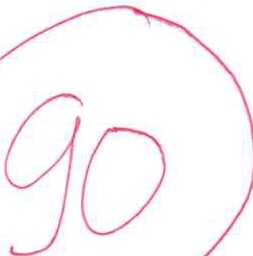 Nama	: . /! f. - ... '/.9_:Jf._qJ............................	/G	Cetio,-,, l:,12f()r)No.Absen    ........................................................KelasKerjakanlah dengan benar !v' Pecahan desimal dari 2 0 adalah Jo X 	:61; 1  00: v,,O f ('Pecahan desimal dari 2  5 adalah 2.-%:-	;<,A_ ..._ z1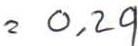 LY.  Pecahan des,mal dar1 -	adalah .s:... X	ID200	'200			-:.	::. 0 ,ON:>.•/	2	(000LY- Pecahan desimal dari - -  adalah L	'X /I	8	_,_250	,;o	-:!_ :_(000	;  1V,-	Pecahan desimal dari	adalah J::.. X	4	'2.o25	2	- L1l. -( OD0	20IL0('Pecahan desimal dari	adalah  X _,	t?...500I	/	/QOOlY.	Pecahan desima1 dari ..!.	adalah ..L X C-	s f'	?O200	2 0 0	_	l-	0	/ 0 ..) '(000/	Minggu lalu, Ibu membeli apel sebanyak 3,2 kg. Kemudian, Ibu memberikan 1/2 kgape! kepada tetangga. Berapa sisa ape! Ibu? \	"f..  >	::.z	-z.	1V.Adik pergi ke warung diminta ibu untuk membeli tepung terigu 3,25 kg untuk membuat kue. Setelah membuat kue temyata tepung terigu masih ada sisa 3/4 kg.Berapa kg tepung terigu yang digunakan untuk membuat kue?	d r IJ bC\ h	e "j o d,'{7ecal.o.n	J.12 {""0\,  5	'2.C' z  .2£	 z. 0,7)	1-	X. -	10(.J	•l.1	;f.epun9	va"9	-/-e.rpoL<ai oclolcrk	,? -o,-:,.r  1:i. c\j-0. Minggu lalu Tbu Lani membeli 3/4 kg telur ayam dan disimpan di ku1kas. 0,3 kg daritelur tersebut telah dimasak. Berapa kg telur yang tersisa di kulk:as?chu ()	IM "ja r	fecC\ko.A	J	i \	t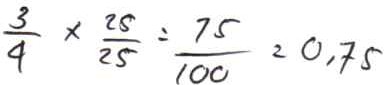 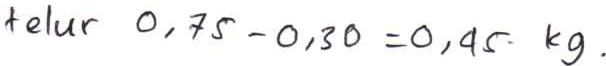 Nama No.Absen KelasLEMBAR KERJA PESERTA DIDIK SIKLUS II............t.'-.-.l.i.N..D..Y....L..e.v..i.r...J.a......................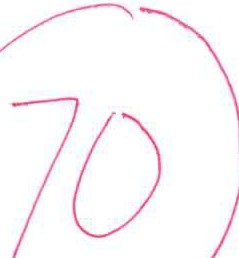 11.......6..........············............................Kerjakanlah dengan benar !V,  Pecahan desimal dari 2- adalah	x 5.,_ -:.	-:. o ,01-,200	Zoo  1 (;	\oool}<'Pecahan desimal dari	adalah _!.. l( j_ .	'2. u	_ o	L1125	1	l7	(00l)<'Pecahan desimal dari -2-  adalah 2:.'l( .£	-::; JE	 - 0	o \o200uv.'Pecahan desimal dari -2-  adalah	)(	•. _!	-:. 0250	1....e;o	Woo1 co'8Pecahan desimal dari	adalah _£ x  5..	::£.. -: o I Z.<;"/-'·	25	z_	fi	LOOCJh	-z..	lZPecahan desimal dari	adalah ....... x	-;;- c. -\,..,..,,.., -=-- 0 01'L500	C>	'-	I..A..>-'/.	Pecahan desimal dari _!_ adalah .1. x	1	::.	0	1 '2.00·	200	-z.ct,Minggu lalu, Ibu membeli apel sebanyak 3,2 kg. Kemudian, Ibu memberikan 1/2 kg\	I •	,...,..!A Y\ll(li\Je4Ji'	pQ	I,,.ct VI d c.i, c,Lapel kepada tetangga. Berapa sisa apel Ibu? -	a... U vv•..L	5 -	2	. 0	r-	An,,I Y9	IP ?,	rl4\?C!Vl!)'2	-	-l	-	'  ":>	,,_,$	0	5is  qP<2.I	s	Z-	O. t; : ,z, , l k	.w'Adik pergi ke warung diminta ibu untuk membeli tepung terigu 3,25 kg untuk membuat kue. Setelah membuat kue ternyata tepung terigu masih ada sisa 3/4 kg.Berapa kg tepung terigu yang digunakan untuk membuat kue?JiU b>Clli1 yY1Q v,jod," flX'O!1'\01V> c,4,,t'M Oi \3 ')(	7c; -: 0	.,	i""2nullla	u-ma -bzr-nrj, t=t;	3, 2-S""- o,]-5=- 2-,5/"1'· Minggu lalu Ibu Lani membeli 3/4 kg telur ayam dan disimpan di kulkas. 0,3 kg daritelur tersebut telah dimasak. Berapa kg telur yang tersisa di kulkas?5iso ntjc,	g-'S-	lt,-?'S-  Zcob	-; -	-loocJ :	O., loooNamaLEMBAR KERJA PESERTA DIDJK SIKLUS II. rfft/-1< A	(/-.)/Pf6-M"r/l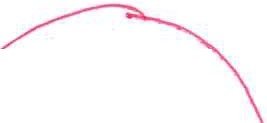 No.Absen	LKelas	:G......................................................	70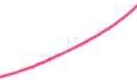 Kerjakanlah dengan benar !l,V' Pecahan desimal dari -3  adalah	'(	/1;. -=-(}10 lF-----l}<Pecahan desimal dari  6  adalafh	.K t	0 ./ 2q-V.Pecahan desimal dari 2 0adalah	X-}- =Cl/(?( 0vPecahan desimal dari 2:adalah	4 ::..(/ ) O !J/	Pecahan desimal dari	adalah,.?..::: () /Z...G25	'2f,Pecahan desimal dari	adalah-6	)( .2:... =- 0	0 l -2.500	-a_Pecahan desimal dari _!_ adalah/	I •	200	4..(,lf}Minggu lalu, fbu membeli ape! sebanyak 3,2 kg. Kemudian, Ibu memberikan 1/2 kg apel kepada tetangga. Berapa sisa apel lbu? 	£ ::-..£.	O/[5	10/	Adik pergi ke warung diminta ibu untuk membeli tepung terigu 3,25 kg untuk membuat kue. Setelah membuat kue temyata tepung terigu masih ada sisa 3/4 kg.Berapa kg tepung terigu yang digunakan untuk membuat kue?o,,,::i..f)Minggu lalu Ibu Lani membeli 3/4 kg telur ayam dan disimpan di kulkas. 0,3 kg daritelur tersebut telah di asak. Berapa kg telur yang tersisa di kulkas? --X- z-c; l CJo o.,," a-t.e,lur-	a.4 t<U.S\S"'	d:ikulllOJ ; o,7r - o,3o:	o,4S"---1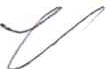 Nama No.Absen KelasLEMBAR KERJA PESERTA DIDIK SIKLUS II:...1.¥.f,J...  r.1.   0..................................!.C.J.......................................................0...................................................Kerjakanlah dengan benar !Pecahan desimal dari -3-  adalah .l:.'I-.J. --Jr	:. o,01S-200	·(J..JU	'{'Y.	Pecahan desimal dari	adalah .f- }: ::. _0. , O, Q../	25	I..JVPecahan desimal dari .2... adalah .1 -I.. J.,...	lO	::.O,Ol r:J200	1,00	{' '	wcv¥	Pecahan desimal dari -2-  adalah -	'!--	::. 2..,	-: o,001·  /Pecahan desimal dari	adalah ..	Y.4 - io	: O,20\.7 i	25	-i-r/	Pecahan desimal dari   adalah ··½rr§:.. :	O)Cl8ecahan desimal dari-7-  adalah ., nD'I-	:	-:-o,03')-200	.	UJ	1000/"	Minggu lalu, Thu membeli ape! sebanyak 3,2 kg..Kemudian, !bu memberikan 1/2 kg apel kepada tetangga. Berapa sisa apel lbu?i 'I-.¼:. f" =t)J-4t:µ ai;e.\ 11:?v	'3,2-0,4 :. -i-,bV Adik pergi ke warung diminta ibu untuk membeli tepung terigu 3,25 kg untukmembuat kue. Setelah membuat kue ternyata tepung terigu masih ada sisa 3/4 kg.Berapa kg tepung terigu yang digunakan untuk membuat kue?3,/l,(	:7-;- ;;-0,7)--'I'......,,-	--4y.	1e.. uvtq \,\ai,tl)  -\-e.t ( H	-:. J,7...-r- -0,lL: 'l,';;	jtelur tersebut telah dimasak. Berapa kg telur yang tersisa di kulkas?.	¼x}:..	lS'-tauv	Jiuullltt	0,3-0/f:. O,lfLEMBAR KERJA PESERTA DIDIK SIKLUS II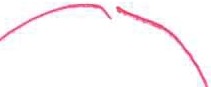 Nama	: WY!_°:-_ _0:)_  - !. -------------------------No_Absen :_fr;>-·	_	70Kerjakanlah dengan benar !l.Y Pecahan desimal dari	adalah 1..'/..I. ::-1> -o,CJ(J200	"'2..cOLr."Pecahan desimal dari	adalah fl.	t-.:.-:s ;: 0 I 2--1l.J./"Pecahan desimal dari -2- adalahlxS.-:.!:..!.. ;:Oroto200w.'Pecahan desimal dari -2- adalah '),. xCt - t:::0250	2So	-{!tm1oogSr" Pecahan desimal dari2 adalah	y.	:: lJ-::O;or/-/ -	25	6	GI\/pecahan desimal dari	adalah .£ X "1 -:..	o{I / '2..500	)Ctl 2	{CJCX,	1/.	Pecahan desimal dari ..!_ adalah 	_:j_ - '2-"?-:;.O; 0 2.-Szoo	?-oo c.r 11WMinggu lalu, Ibu membeli apel sebanyak 3,2 kg_Kemudian, Ibu memberikan 1/2 kg apel kepada tetangga_ Berapa sisa apel Ibu? i_ d I v6C-< ,,_,e,..,J,..,J, rc&t(,1 "11 & 'l5,·,..,41i	 ::.	-:::01<	cp. -e11 p d, b-f r ,· '1 b-t(Uvr "J,-  "1	P-e l-:.l, 2 - C,) ::: L.J 7 kJ/	Adik pergi ke warung diminta ibu untuk membeli tepung terigu 3,25 kg untukmembuat kue_ Setelah membuat kue ternyata tepung terigu masih ada sisa 3/4 kg_Berapa kg tepung terigu yang digunakan untuk mernbuat kue? 3d ·v b	vi	-2--X};,9_-::s  -:.-0,11 b--e.Pldl5?11/1?drP -;{(4.iad'i!,,, z; I	.,	""' )c,. ,d  ...5,.,,.,,Ci/4	2-4	o	./	>12-q-OI "31-:: / 11\!,£)-Minggu lalu Ibu Lani membeli 3/4 kg telur ayam dan disimpan di kulkas_ 0,3 kg daritel_ur tersebut telah dimasak. Berapa kg telur yang tersisa di kulkas?l X 2..i;--:;.7 <.-... [J/ 7-->I	t,... L-t k.cr-: 0 I 7- (-	0 I 5 (I';. 0I (}.r 9	1	2..	I Oc, --LEMBAR KERJA PESERTA DIDIK SIKLUS IINama	: 2A..f/l;...I.. Of..................................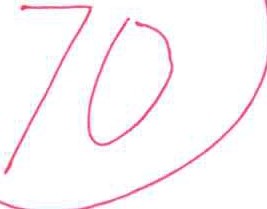 No.Absen : . .l................................................. .Kelas	:  .  fl.I .................................................Kerjakanlah dengan benar !LY Pecahan desimal dari -3 adalah .J_ V	....L - _ll--;:::OJ Olz"Pecahan desimal dari	adalah .L ._ t1	...L125	=,,..	...;_..,4:::.	_=, ,0	/)'J--,V' Pecahan desimal dari -2 adal	L	-	I&	,,..200	:2.oti	VJ 6110VPecahan desimal dari -2  adalah..2:·.	!_ _250	"<J,	q.	-	lb	:::: 1 (98()/.	Pecahan desimal dari	adalah -l	...1- ..  ?.,fJ25	'2	4	-	Jio -:= 2 /J., () c,'Pecahan desimal dari	adalah .E-.\-	12.soo	9Jo T=	'10/2./'	Pecahan desimal dari 2:0 adalah J_ x-£ ...... _ti	_	3f	f}OMinggu lalu, Ibu membeli ape! sebanyak 3,2 kg. Kemudian, Ibu memberikan 1/2 kgape! kepada tetangga. Berapa sisa apel Ibu?  {	d1Vl1	h 'f>lf/1 j-;JJi PttL 1 V W 117.	/	J		.A.- £	-z	'	-	lb-	01f\9(	Adik pergi ke warung diminta ibu untuk membeli tepung terigu 3,25 kg untukmembuat kue. Setelah membuat kue ternyata tepung terigu masih ada sisa 3/4 kg. Berapa kg tepung terigu yang digunakan untuk membuat kue?	f d vb·f+-k triQn J1r.	I P((t'?i,f>I'?L	x 2£......	'I.J-0.'2r}- --i:' ....Minggu lalu Ibu Lani membeli 3/4 kg telur ayam dan disimpan di kulkas. 0,3 kg dari	)1-telur tersebut telah dimasak. Berapa kg telur yang tersisa di kulkas?	f JIV J,	,11-Jm ffl lfJi fPnfK	,	\	I4LEMBAR KERJA PESERTA DIDIK SIKLUS II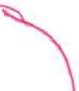 Nama	: ;2..{?.. ..e(!/ .._/c;JC..V...>-...............No.Absen : .J.--;,7.............................................Kelas	: 6,."..............................................	JKerjakanlah dengan benar !3	3	Ii	.JZ-.;:; 0)0	If°1	Pecahan desimal dari - -  adalah -.e-- r-r= I eN7r  Pecahan desimal dari	adalah .-L.')<._i_::::r- u-:::"7 /625	.	,1 ... /	2	?	-	;::t.t'Jt:Jf\.,.Y. Pecahan desimal dari -	adalah	)< -F -	,er,200	72	/	8	-	!:	t' l I i2V. Pecahan desimal dari -	adalah -	')(.. -----	IC'O/	250/.	Pecahan desimal dari	adalah  [_	X-	-::::: .z},() -= ti l ,,J-t'25	vi	\vV  Pecahan desimal dari -	adalah	;z.	--;;--	/t:'C-J500	19\]/'Pecahan desimal dari _.!_ adalah -1!:... )t	_L	1'fit cJ.1	Jf200	;;_oo/.	Minggu lalu, lbu membeli apel sebanyak 3,2 kg. Kemudian, Ibu memberikan 1/2 kgapeI kepada tetangga. Berapa sisa ape) !bu?		y<: 	':::. 7f-:4:JifiAdik pergi ke warung diminta ibu untuk membeli tepung terigu 3,25 kg untuk membuat kue. Setelah membuat kue ternyata tepung terigu masih ada sisa 3/4 kg. Berapa kg tepung terigu yang digunakan untuk membuat kue?  ,	JJ-,/j	ot:-t eI	un 9 <juefl	t. '-.	-;;-	::: -f:;- cv,;,2;-317-5""-0,K-=.er19 ,7-Jc;l<.1•Minggu lalu lbu Lani membeli 3/4 kg telur ayam dan disimpan di kulkas. 0,3 kg daritelur tersebut telah dimasak. Berapa kg telur yang tersisa di kulkas?  3	1,,7, _ _ JS.....0. 1. --4	X -r:;- - /0() ,- 17 Ili )0-- fdur	Arq flr i5 c..	:.. o,17_ o;YJ:DAf1<4	·LEMBAR KERJA PESERTA DIDIK SIKLUSU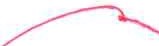 Nama	:  .2.1/J.N..../10 ,ti....(V -:7.-.:......................No.Absen : '!{;_ .................................................Kelas	: G..{;.<!r.1 . )..•••••••••••••···················KerjakanJah dengan benar !,	1/	Pecahan desirnal dari -3-  adaJah .J.	-1. §	e;200	_,	:::: .:-- .=cJ/ tJ ,;-5	tvl?t?l)('Pecahan desirnal dari	adalah - - ><A	,..	2A25	-	_... -	....._  .::,	4	lal	'Vrecahan desimal dari -2- adalah ,e._ x ...!L ,,.	n	-200	;;j(}(l_,  .J=;- _, o,o 10S	c171'oPecahan desimal dari-2-  adalah - - y  4	f}	-e>250	_v/  ()t},,4	w,e /Pecahan desimal dari	adalah	4	.,.-	n,,I	25	-	)(	_	v	,,..- ,,--,;(	---v,,1206	t/1'Pecahan desi,'W'if dari -	adalah d§._	1 fJ ,.-z:;:,;--·-·	500	4?[7 X _.. .=	0,01,2.  I	rWp'JI Pecahan desimal dariW:  adaJah L	'X S'	?S	_0	:e,/J -	7	-	t?1 §l'{)SMinggu lalu, lbu membeJi ape! sebanyJ 3,2 ktPfemudian, !bu memberikan 1/2 kgape! kepada tetangga. Berapa sisa apel Ibu? j-..),111;:, ,r	"WI	>ti"-<zIy s£-= l;'/"	Adik pergi ke warung diminta ibu untuk membeif tepung terigu 3,25 kg untuk membuat kue. Setelah membuat kue temyata tepung terigu masih ada sisa 3/4 kg.Berapa kg tepung terigu yang digunakan untuk membuat kue?.:J,,2.'§\o/Minggu lalu lbu Lani membeli 3/4 kg telur ayam dan disimpan di kulkas. 0,3 kg daritelur tersebut telah dimasak. Berapa kg telur yang tersisa di kulkas?	,,Ji (J b	YI f'l ,:JJ«'i'A	A#f2·.1 25 :; 7,f4	:?'5	-=-o,7SLampiran 35. Contob Media KartuCONTOH KARTU SOAL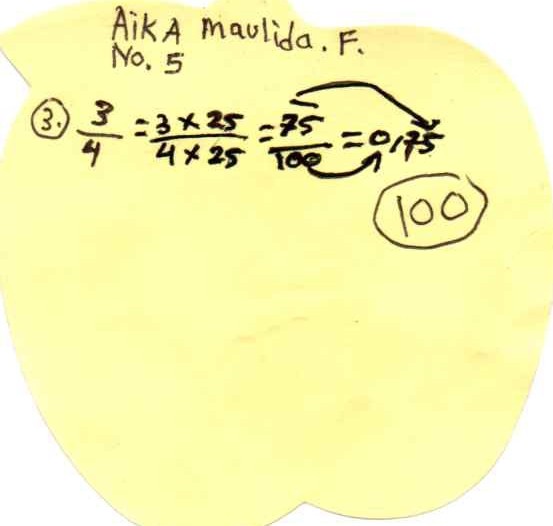 irt)f)	\..Qvr AlCl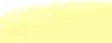 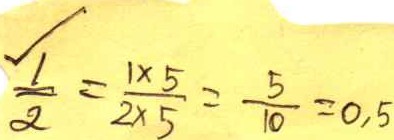 q.)3.-.: 3 >< 1	6	.)l		o1 IxOOC> 'b'-  ■	--.....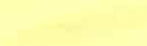 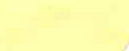 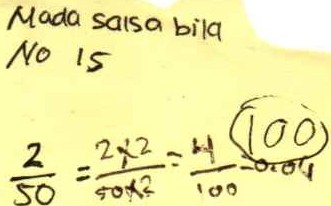 -	@	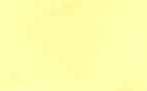 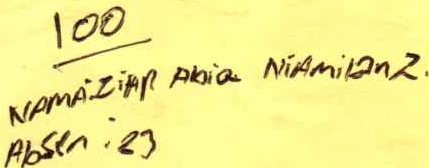 _,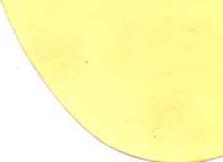 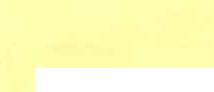 I-.,	. -	1 ><2.=-L--	; o()(l  IOtio-	'tl'-'t!(>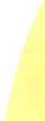 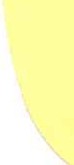 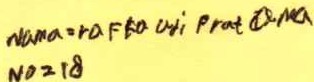 ® 1. ., ,_xtf	-4-..,/1.:J.J'o -i-!it?Xtf -- 7,cp- "'b 8too"'°'"'"' » 0....1111/ //rvs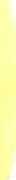 rvo: ;J...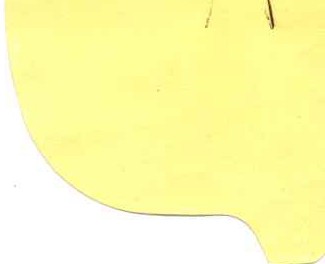 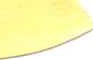 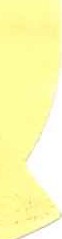 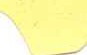 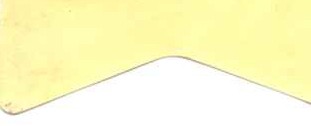 CONTOH KARTU SOAL      3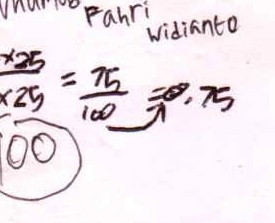 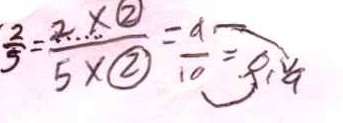 1 -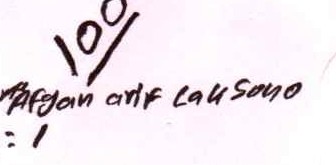 •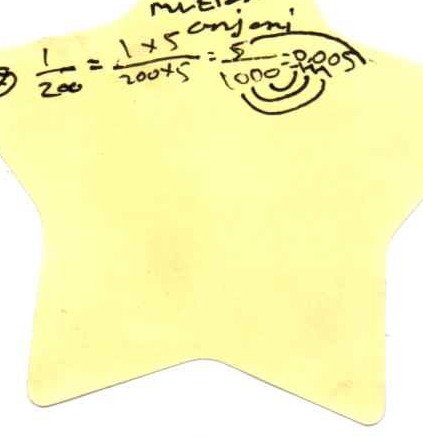 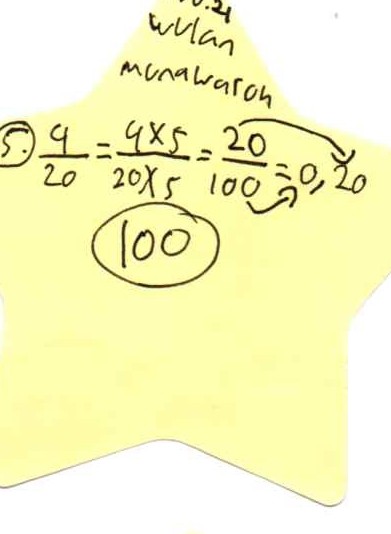 •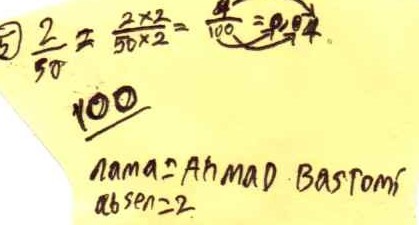 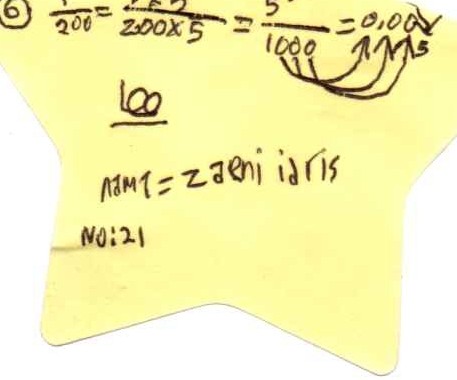 Lampiran 36. Foto/Dokumentasi KegiatanFOTO-FOTOFOTO PRA SIKLUS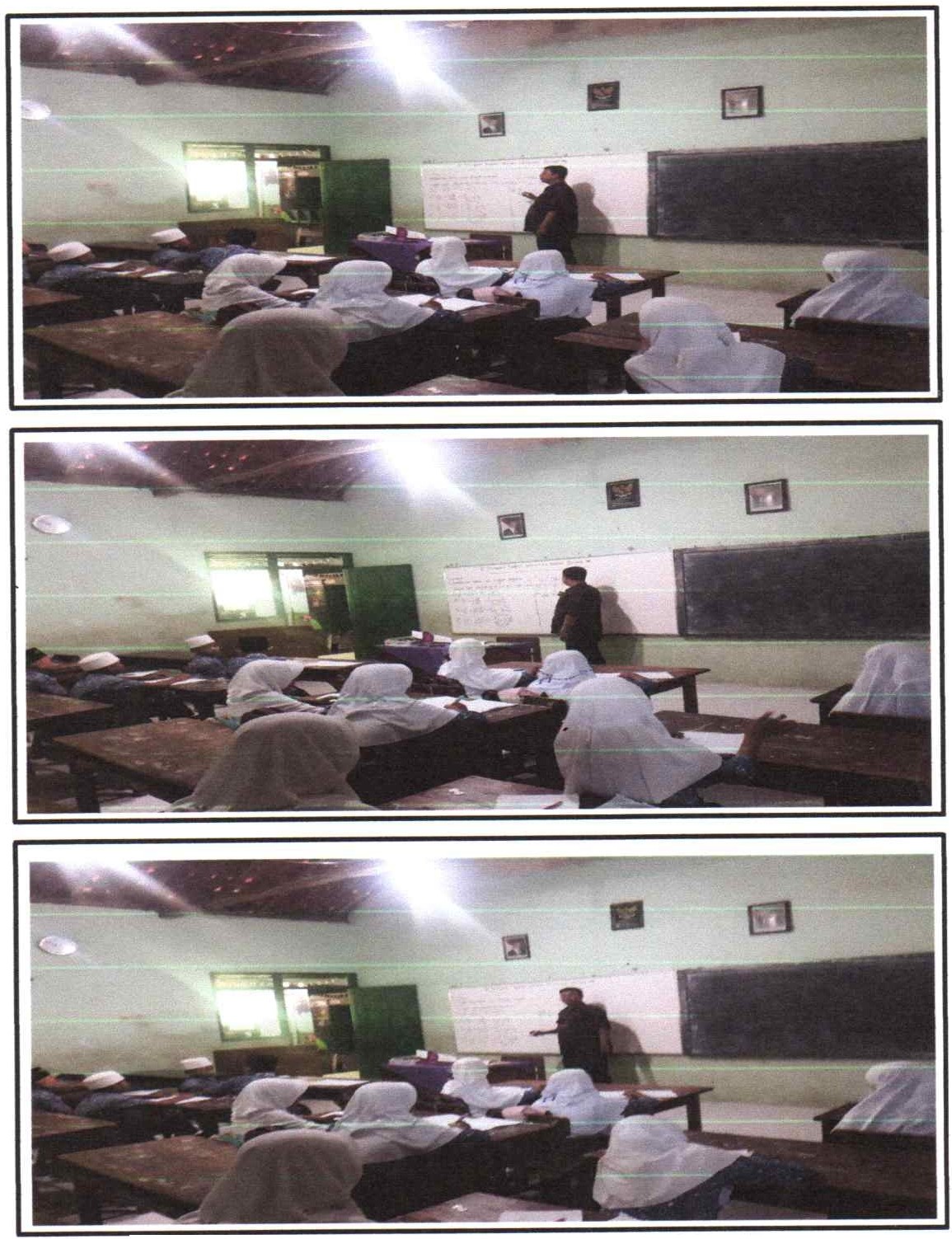 Peneliti menjelaskan materi tentang Mengubah Bentuk Pecaban menjadi Bentuk Desimal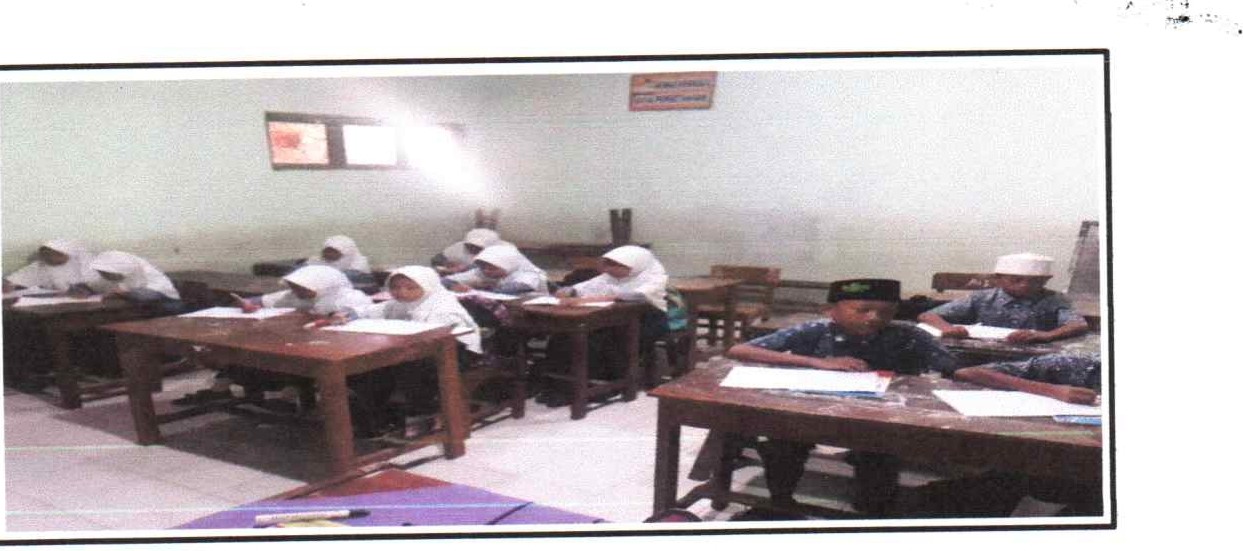 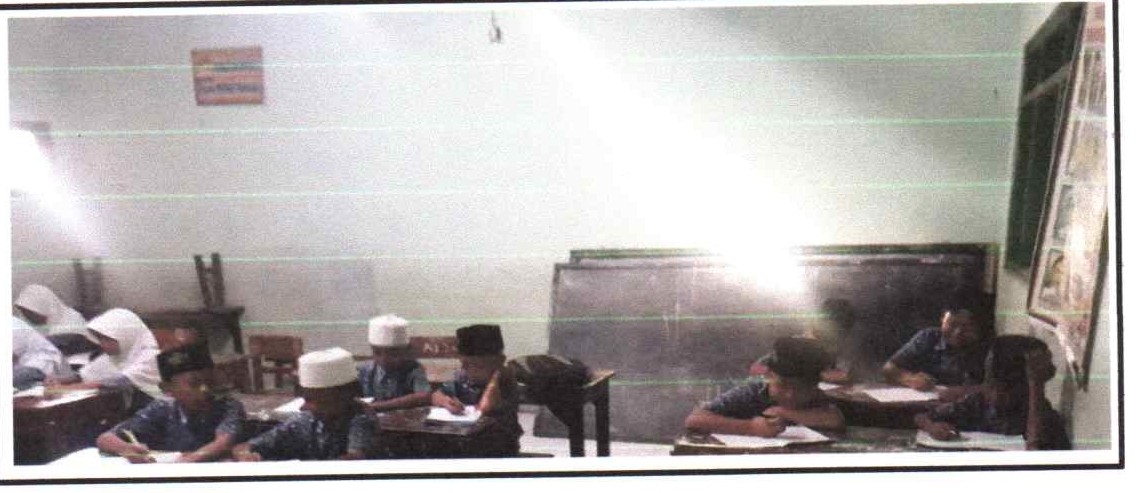 Siswa sedang mengerjakan togas dari guru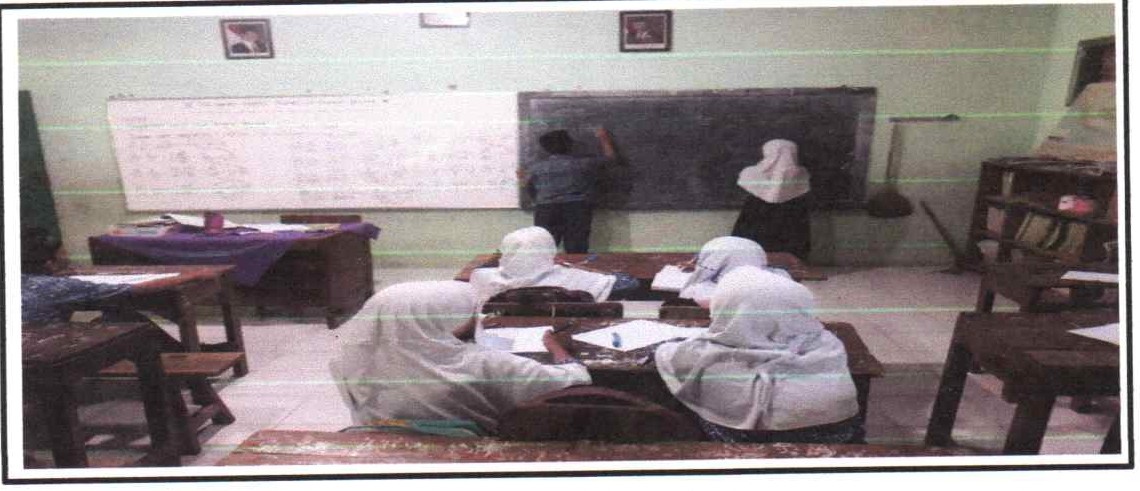 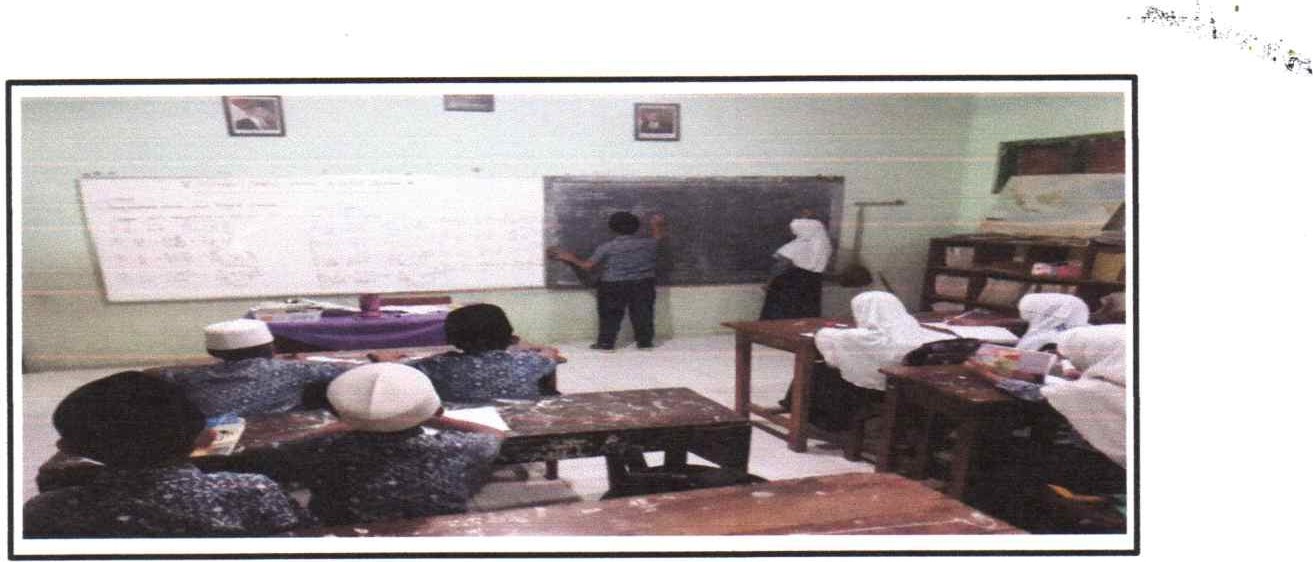 Siswa maju ke depan mengerjakan soal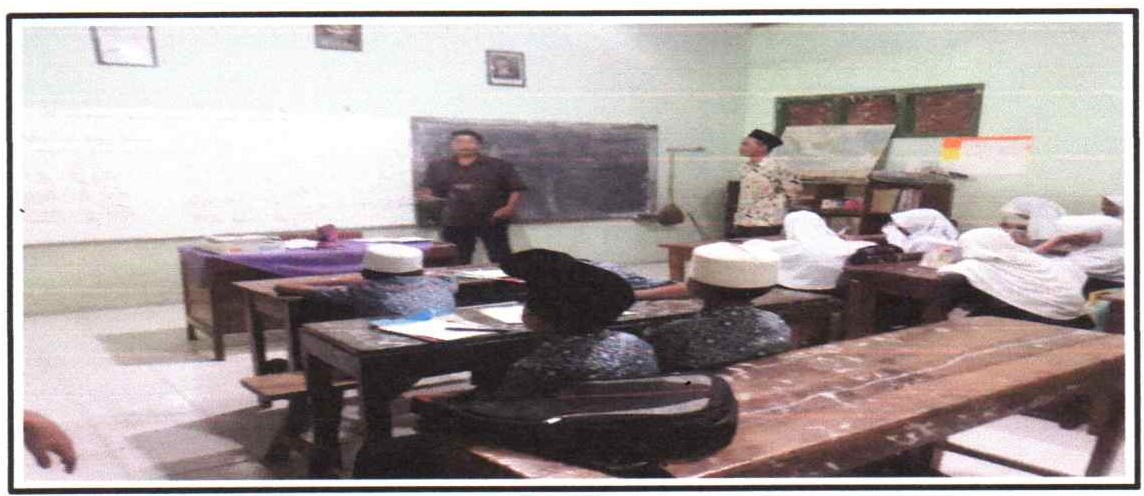 Peneliti bersama dengan observer' I 'FOTO SIKLUS I	•. '. I.'?!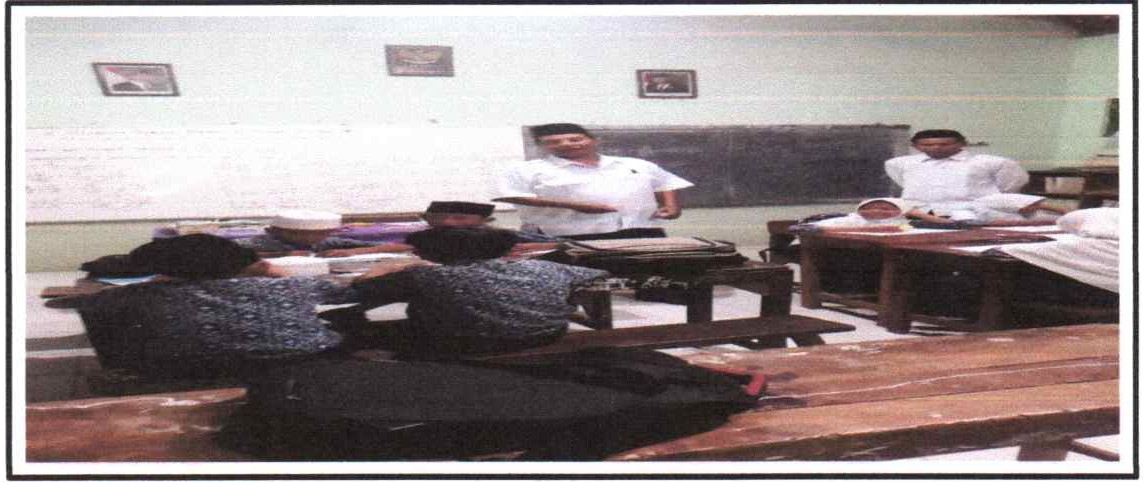 Peneliti menjelaskan materi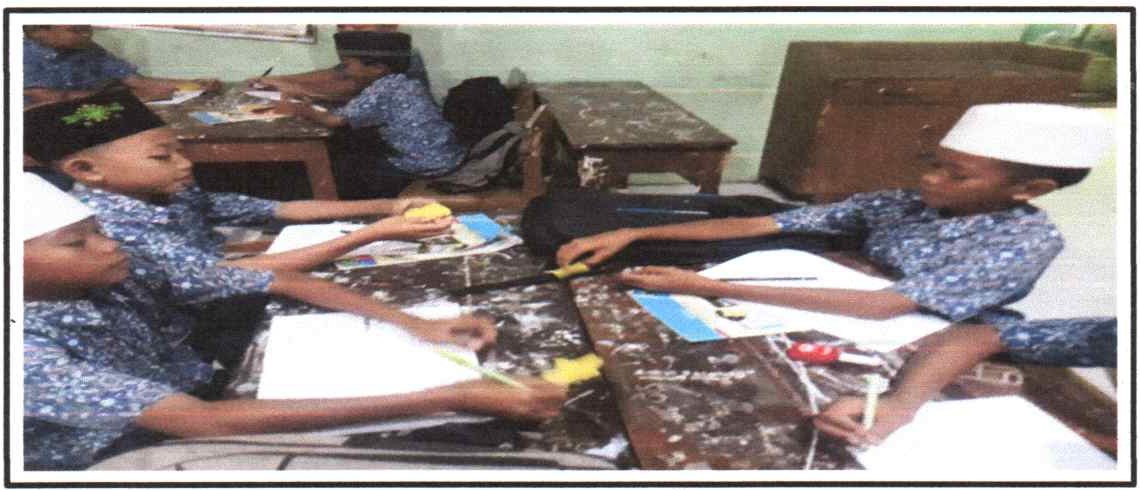 Siswa membuat soal di kartu soal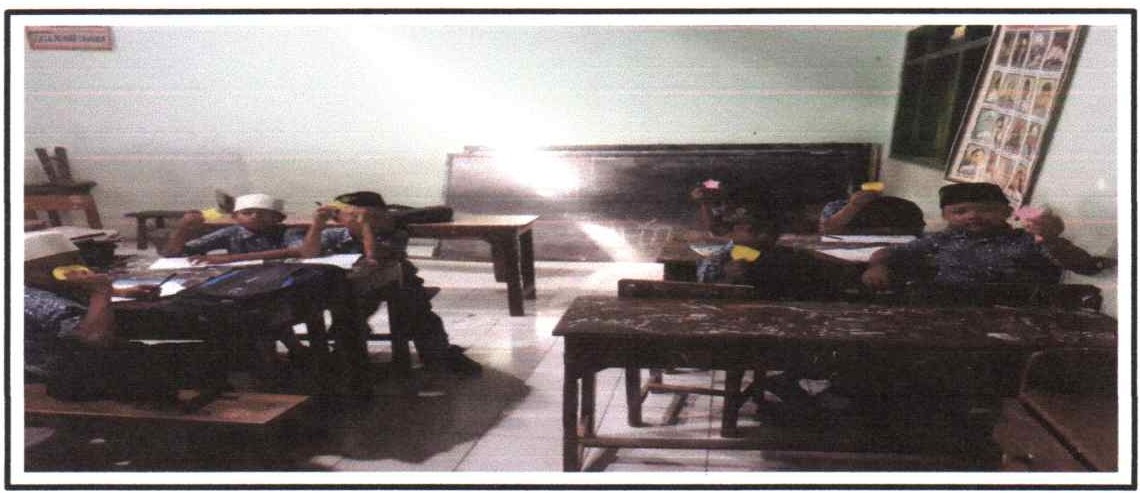 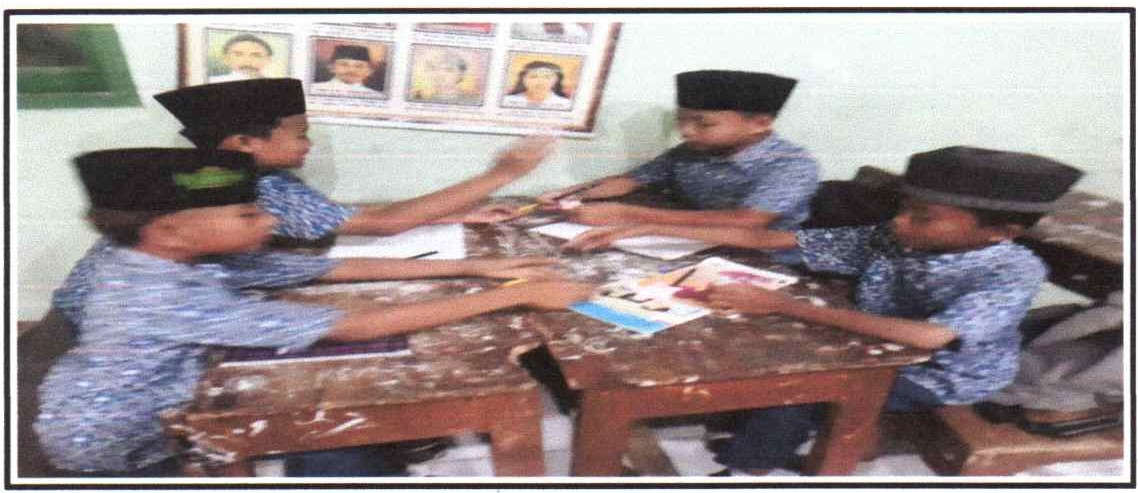 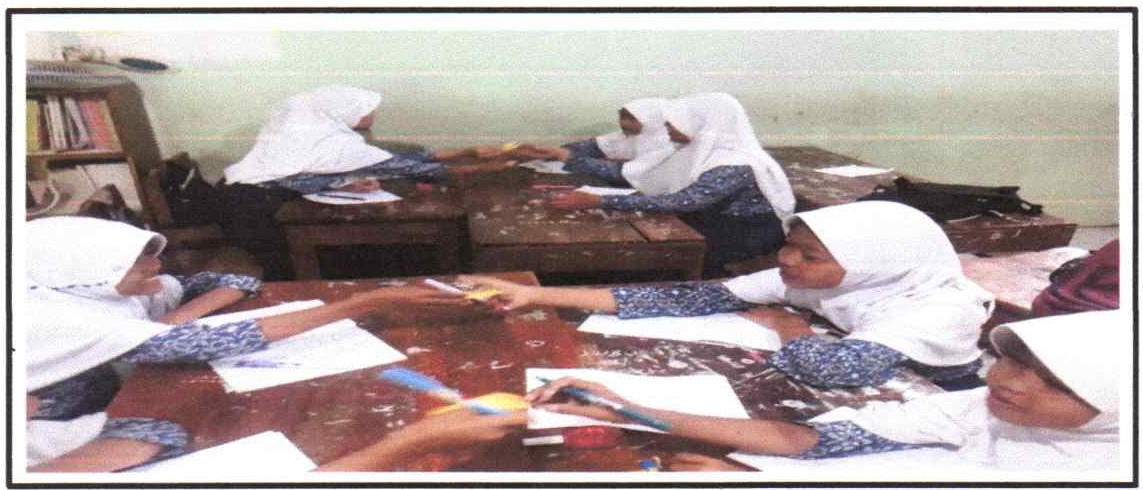 Siswa menukar kartu soal yang telah di buatnya dengan teman satu kelompok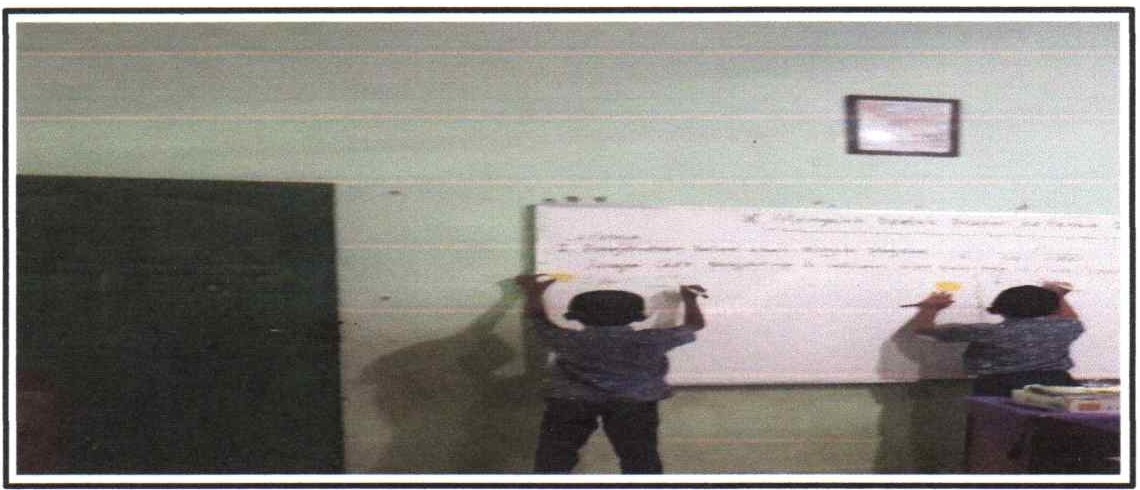 FOTO SIKLUS II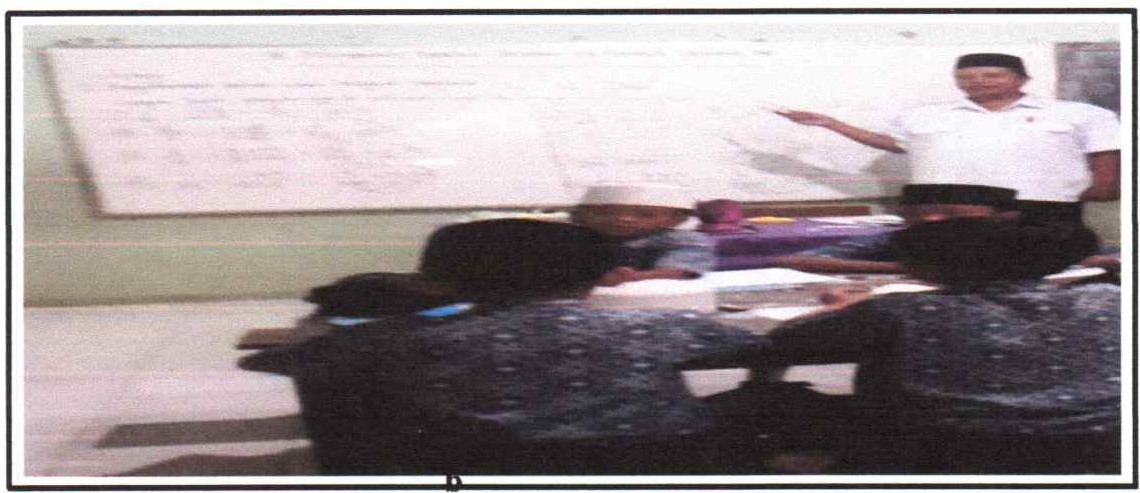 Peneliti sedang menjelaskan materi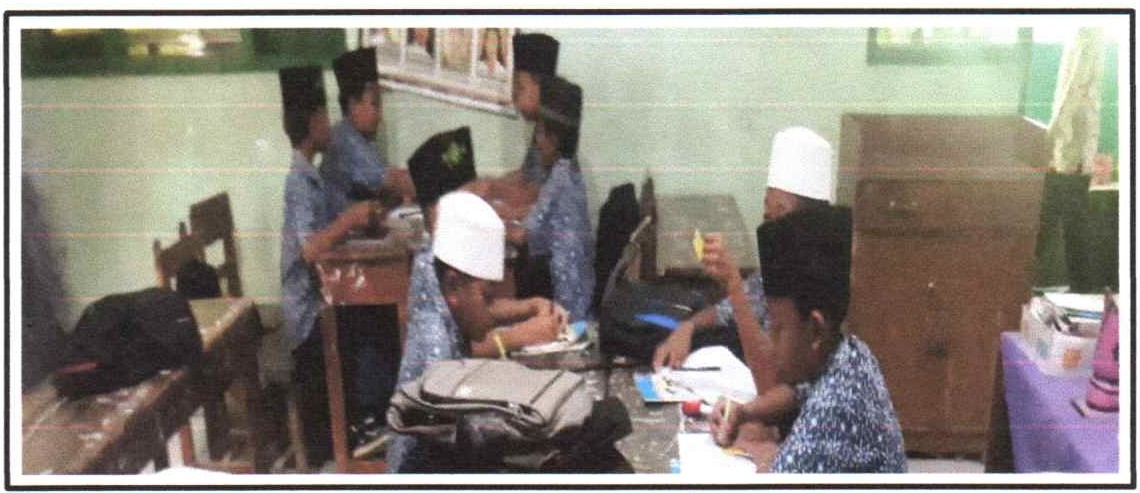 Siswa mengerjakan soal di kartu soal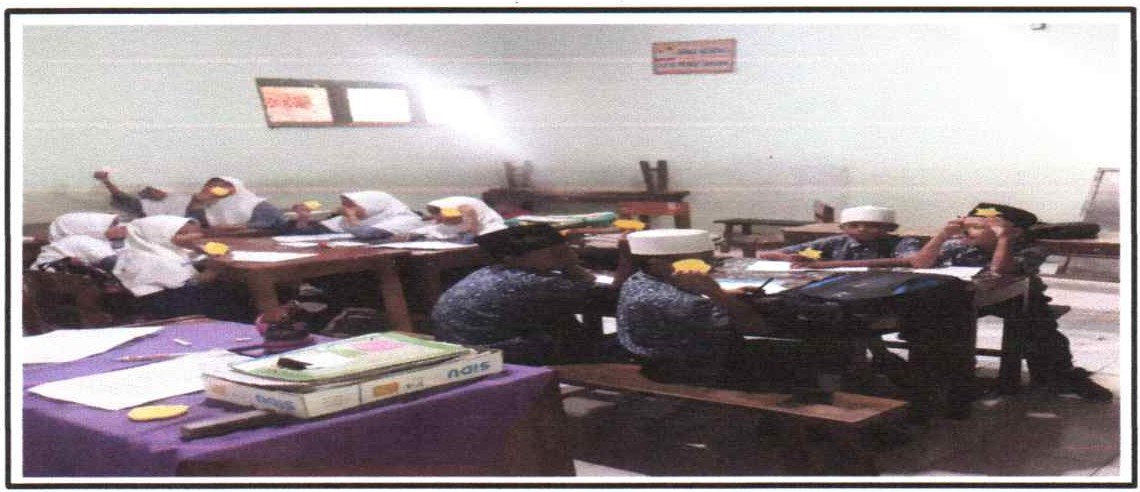 189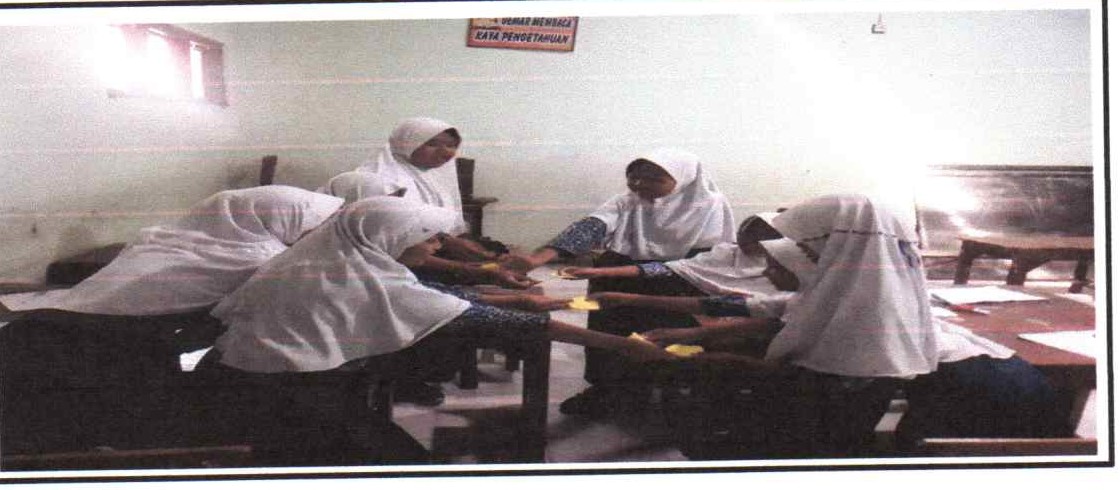 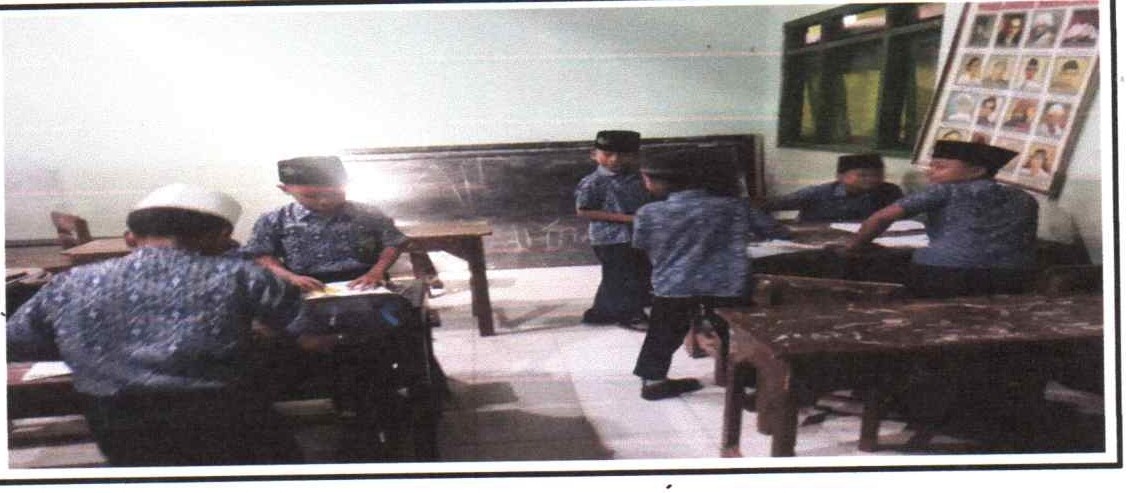 Siswa menukar kartu soal deogan kelompok lain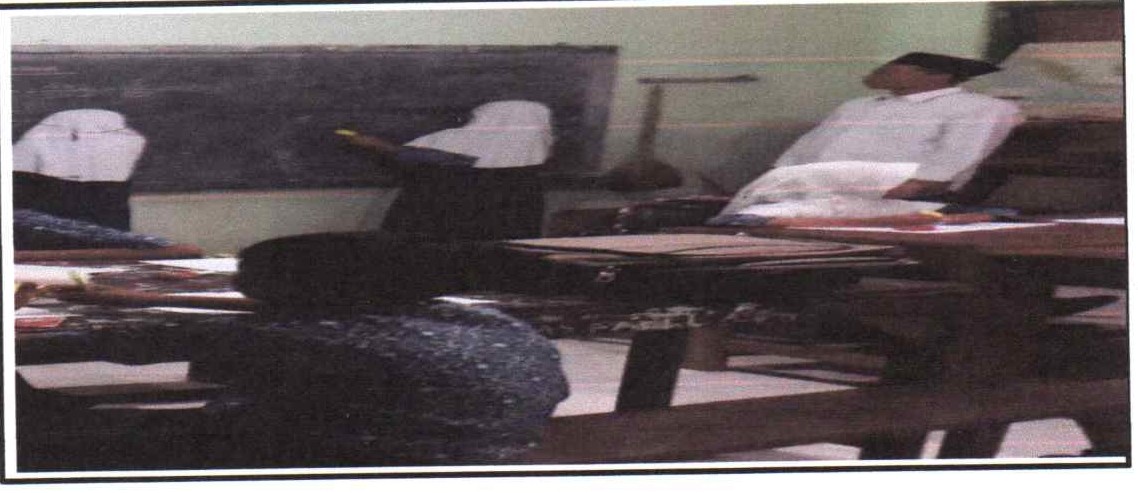 Siswa maju ke depao meogerjakan soalNarna NPMProgram StudiJudul Proposal SkripsiPernbirnbingIsa Taukhid 1717500060Pendidikan Matematika"Getuk Karso" untuk Meningkatkan Aktivitas dan Hasil Belajar Matematika pada Materi Mengubah Bentuk Pecahan ke Bentuk Desimal Peserta Didik Kelas VI MI Nurul Iman Kendalserut Semester Genap Tahun Pelajaran 2020/2021Ahmadi, M.SiDrs. Ponoharjo, M.PdPEMBIMBING IIDiketahui,Ka. Prodi Pendidikan Matematika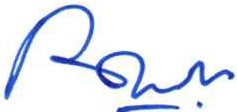 Rizqi Amaliyakh S., M.Pd.NIDN. 06 1501 8301Tegal,	Februari2021 Pembirnbing IIDrs. Ponohario, M.Pd.NIDN. 06 0906 720lNamaNPMProgram StudiJudul Proposal SkripsiPembimbingIsa Taukhid 1717500060Pendidikan Matematika"Getuk Karso" untuk Meningkatkan Aktivitas dan Hasil Belajar Matematika pada Materi Mengubah Bentuk Pecahan ke Bentuk Desimal Peserta Didik Kelas VI MI Nurul Iman Kendalserut Semester Genap Tahun Pelajaran 2020/2021Ahmadi, M.SiDrs. Ponoharjo, M.PdPEMBIMBING Iu,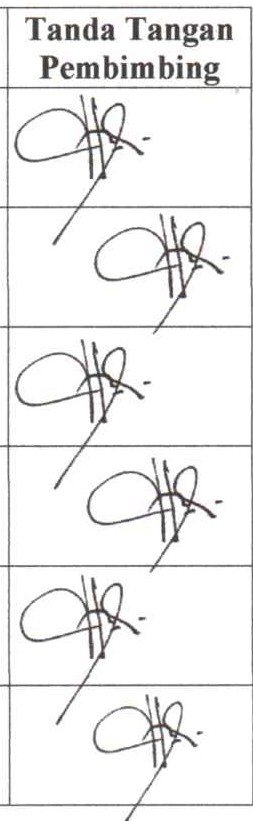 1o.vwo,i 2oz.1Mirg}Ll,\ D }iov.or, 'M2.\xnin,9 fe.bruo.r; .202 I..	en\fl,9 fe.b,Vofi 2021SeninIKontu \taJi jwiulG,<n'o,"jQ""J u\  \>rc1 11 \\'.>imbi1 n l'!,'\BTBimb•"_T"	BJvtiul	ACG-Lcr\.or	to "j.!itqMlool-\  tci11o I!2u(VIVfo."-	<Y>ctSo.lcu,\V	"' te1:,·,1,, t,n c.;l.Cl(\ O.  te.c>"ll; ba""loo.\..- renv\1(<11'\ \.i•f"t -\:,e o,\)\ '(_ \.v.{	I?\\3iOl\:i;njan g	l!l'j	\,,vo,; }..02\d,_sndi\c.,<r1 3ri\tlJw-n'o-l,Ufe,,brv"'r; 2Jfl\Bi.-ibi a"  v .ri£AB 1, U, WBA l I  "	K lB	!.Ii	ACC-Diketahui,Ka. Prodi Pendidikan MatematikaRizgi Amaliyakh S., M.Pd.NIDN. 06 1501 8301Tegal,	Februari 2021 Pembimbing IAhm	i M.Si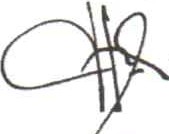 NID . 0609018002Nama NPMProgram StudiJudul Proposal SkripsiPembimbingIsa Taukhid 1717500060Pendidikan Maternatika"Getuk Karso" untuk Meningkatkan Aktivitas dan Hasil Belajar Matematika pada Materi Mengubah Bentuk Pecahan ke Bentuk. Desi:mal Peserta Didik Kelas VI MI Nurul Iman Kendalserut Semester Genap Tahun Pelajaran 2020/2021J\hmadi, M.SiJI. Drs. Ponoharjo, M.PdPEMBIMBING I...Diketahui,Ka. Prodi Pendidikan Matematika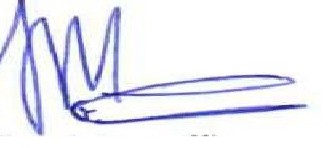 Dr. Munadi, M.Si.Tega!,	Juli 2022Pembimbing I i	JURNAL BIMBINGAN SKRIPSINama NPMProgram StudiJudul Proposal SkripsiPembimbingIsa Tauk:hid 1717500060Pendidikan Matematika'Getuk Karso" untuk Meningkatkan Aktivitas dan Hasil Belajar Matematika pada Materi Mengubah Bentuk Pecahan ke Bentuk Desimal Peserta Didik Kelas VI MI Nurul Iman Kendalserut Semester Genap Tahun Pelajaran 2020/2021Ahmadi, M.SiDrs. Ponoharjo, M.PdPEMBIMBING U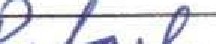 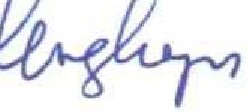 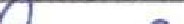 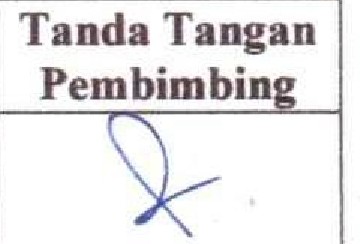 Diketahui,Ka. Prodi Pendidikan Matematika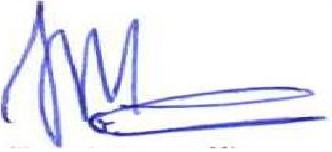 Dr. Munadi, M.Si.Tega!, :<,3 Juli 2022 Pembimbing II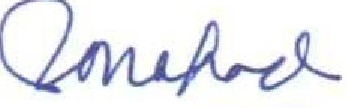 Drs. Ponohario, M.Pd.BERITA ACARA UJIAN SKRIPSI No: 02/K/A-2/FKIP/UPS/1/2023Dengan ini Dewan Penguji Skripsi Fakultas Keguruan dan Ilmu Pendidikan Universitas Pancasakti Tega! berdasarkan Surat Keputusan Dekan Fakultas Keguruan dan llmu Pendidikan Universitas Pancasakti Tega! Nomor: 0l/K/A- 2/FKIP/UPS/1/2023 menyatakan bahwa pada hari ini Senin tanggal 16 bulan Januari tahun Dua Ribu Dua PuJuh Tiga pukul 09.30 sampai dengan selesai telah dilaksanakan Ujian Skripsi Mahasiswa Program Studi Pendidikan Matematika:NamaNPMProgdiJudul SkripsiNilai KeteranganISA TAUKHID1717500060Pendidikan Matematika"GETUK KARSO UNTUK MENINGKATKAN AKTMTAS DAN HASIL BELAJAR MATEMATIKA PADA MATERI MENGUBAH BENTUK PECAHAN KE BENTUK DESIMAL PESERTA DIDIK KELAS VI MI NURUL IMAN KENDALSERUT SEMESTER GASAL TAHUN PELAJARAN 2022/2023"Angka 82 Huruf A- LULUSDemikian berita acara ini dibuat untuk diketahui dan dipergunakan sebagaimana mestinya.Tega!, 16 Januari 2023 Tim Penguji,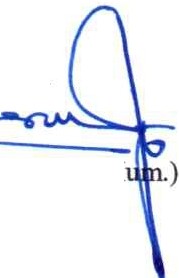 Ketua Nama NIDNPangkat/GolonganDr. Sutji Muljani, S.S., M.Hum.				 0625077001			Penata/llicJabatanSekretar'is Nama NIDNPangkat/Golongan JabatanPenguji INamaNIDNPangkat/Golongan JabatanPenguji WPembimbing 11NamaNIDNPangkat/Golongan JabatanPenguji IWPembimbing I NamaNIDNPangkat/Golongan JabatanLektorDr. Munadi 0604087601Penata/llic LektorOra. Eleonora Dwi W., M.Pd.0021026001Pembina Utama Muda/IVc Lektor KepaJaOrs. Ponoharjo, M.Pd. 0005035901Pembina Tk. 1/IVbLektor KepalaAhmadi, M.Si.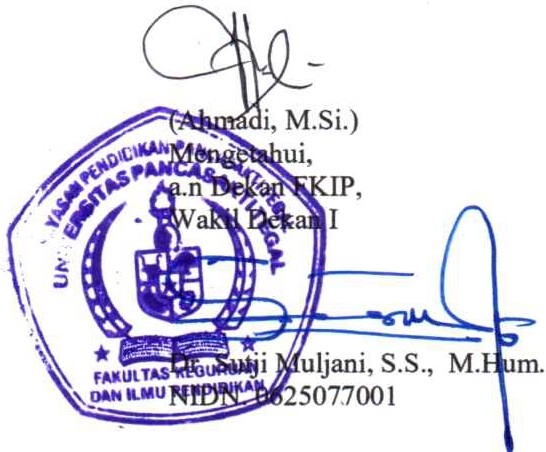 0609018002Penata/lllc Lektor(Dr. Sutji Muljani, S.S., M.H(Dr. Munad1)(Ora. Eleonora Dwi W., M.Pd.)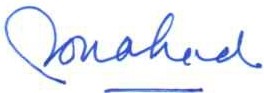 (Ors. Ponoharjo, M.Pd.)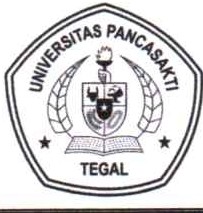 BERITA ACARA BIMBINGAN SKRIPSIDengan ini Komisi Pembimbing Skripsi Program Studi Pendidikan Matematika Fakultas Keguruan dan Ilmu Pendidikan Universitas Pancasakti Tegal, yang terdiri atas:Pembimbing INamaNIDNPangkat/Golongan Jabatan2.	Pembimbing IINama NIDNAhmadi, M.Si.0609018002Penata/lllc LektorDrs. Ponoharjo, M.Pd. 0005035901Pangkat/Golongan	Pembina Tk. l/IVbJabatan	Lektor KepalaMenyatakan bahwa mahasiswa berikut ini:Nama	Isa TaukhidNPM	:	l 717500060Progdi	:	Pendidikan Matematika Telah menyelesaikan skripsi dengan judul:"GETUK KARSO UNTUK MENINGKATKAN AKTIVITAS DAN HASIL BELAJAR MATEMATIKA PADA MATER! MENGUBAH BENTUK PECAHAN KE BENTUK DESIMAL PESERTA DIDIK KELAS VI MI NURUL IMAN KENDALSERUT SEMESTER GASAL TAHUN PELAJARAN 2022/2023"dan telah menyelesaikan pelaksanaan sebagai berikut:Skripsi tersebut telah dipertahankan di hadapan Dewan Penguji Skripsi Fakultas Keguruan dan llmu Pendidikan Universitas Pancasakti Tegal pada hari Senin, 16 Januari 2022.Demikian Berita Acara Bimbingan Skripsi ini dibuat untuk diketahui dan dipergunakan sebagaimana mestinya.Tega!, 16 Januari 2023Pembimbing I	Pembimbing II;NIDN. 0609018002Drs. Ponobarjo, M.Pd. NIDN.0005035901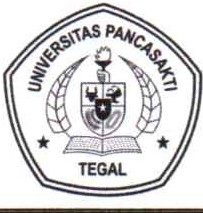 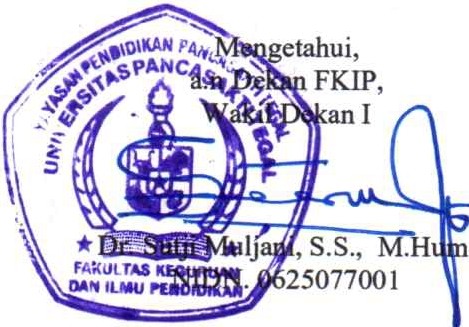 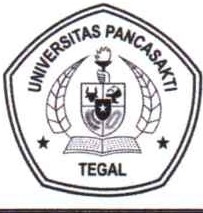 BERITA ACARA BIMBINGAN SKRIPSIDengan ini Komisi Pembimbing Skripsi Program Studi Pendidikan Matematika Fakultas Keguruan dan Ilmu Pendidikan Universitas Paocasakti Tega!, yang terdiri atas:l.	Pembimbing INamaNIDNPangkat/Goloogan Jabatan2.	Pembimbing IINamaNIDNAhmadi, M.Si.0609018002Penata/lUc LektorDrs. Ponoharjo, M.Pd. 0005035901Pangkat/Goloogan	Pembina Tk. 1/IVbJabatan	Lektor KepalaMeoyatakan bahwa mahasiswa berikut ini:Nama	Isa TaukhidNPM	:	l 717500060Progdi	:	Pendidikan Matematika Telah menyelesaikan skripsi deogan judul:"GETUK KARSO UNTUK MENlNGK.ATKAN AKTIVITAS DAN HASIL BELAJAR MATEMATIK.A PADA MATER! MENGUBAH BENTUK PECAHAN KE BENTUK DESIMAL PESERTA DIDIK KELAS VI MI NURUL IMAN KENDALSERUT SEMESTER GASAL TAHUN PELAJARAN 2022/2023"dan telah menyelesaikao pelaksaoaan sebagai berikut:Skripsi tersebut telah dipertahankan di hadapan Dewan Penguji Skripsi Fakultas Keguruan dan Ilmu Pendidikan Universitas Pancasakti Tegal pada hari Senin, 16 Januari 2022.Dernikian Berita Acara Bimbingan Skripsi ini dibuat untuk diketahui dan dipergunakan sebagaimana mestinya.Tegal, 16 Januari 2023Pembimbing INIDN. 0609018002Pembimbing IIDrs. Ponoharjo, M.Pd. NIDN.0005035901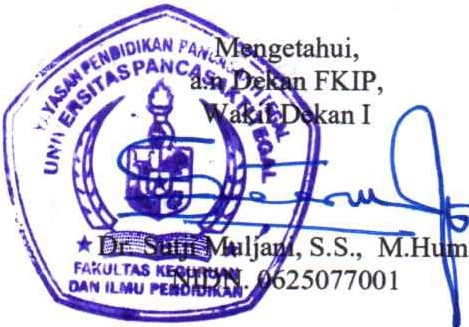 BIODATA PENULIS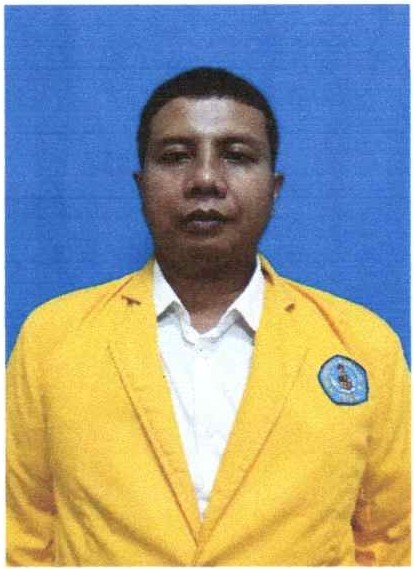 Isa Taukhid, atau biasa dipanggil Isa, lahir di Tega!, 2 Maret 1977. Penulis merupakan anak terakhir (anak bungsu) dari 7 bersaudara, anak dari lbu Almh. Hj. Sarpi dan Bapak Alm. H. Wardi dan isteri bemama Agustina Saraswati, SE. Penulis beralamat Desa kendalserut RT 06 RW 02 Kecamatan Pangkah Kabupaten Tega! Provinsi Jawa Tengah. Riwayat pendidikan formal SDN Kendalserut 04 tamat Tahun 1990, MTSN 02 Slawi tamat Tahun 1993, MANO l Tega! tamat Tahun 1996, D3 UNNES tamat Tahun 2000, kemudian melanjutkan Pendidikan Konversi di Universitas Pancasakti Tega) (UPS) Fakultas FKIP Program Studi SI Pendidikan Matematika pada tahun 2017-2023. Karena sejatinya kesempumaan hanya milik Sang Maha Pencipta, maka penulis sangat mengharapkan kritik dan saran dari pembaca. Semoga skripsi saya dapat bennanfaat bagi para pembaca dan peneliti lain.No.NamaKodeTaoda TaogaoKeteran2anIAfgan AriflaksonoR-1/�Q2Ahmad BastomiR-2-3Ahmad Ferdi MarioR-3- m.--4Ahmad MustasbakhiR-44· 8..w"5Aika MaulidaR-5-A6Arjun Azmi Dwi SR-6,- 6·7Bima ArifqiR-78Daffa Nur lkhromR-88 ·V.-9Fifi YulianaR-99·10Kautsar ZahiyahR-10/0-IlKayla Fema AR-llR·k..(oSj,}12Lutfi Ajeng RizqiatiR-12,;:::,? /2..,..,,,..L...i._,13Mutiara AnjaniR-13/!,· 0;4..-	/'14Muhammad Fahri WR-1414-1:iv.- 15Nada SalsabilaR-15If·	D16Nafa SyarifaR-16/l,·17Nindi LevinaR-1711·  }A...	r18Rafka Adi PR-1818R.--v-19Rizqi SafarinaR-19I.!20Wulan MunawarohR-20,a.o. A!l21Zaeni IdrisR-21i,2.f.-22Zaeni ldrusR-22.J..2.v23Zian Abiq NiamiJlahR-23.2.J.	7.--JINo.KodeIndikator ObsenrasiIndikator ObsenrasiIndikator ObsenrasiIndikator ObsenrasiIndikator ObsenrasiIndikator ObsenrasiIndikator ObsenrasiJumlahNo.KodeAABBCDDJumlahNo.KodeI2I2II2JumlahIR-1J.2..3!1.3.22_Iii,2R-232.3222.173R-3...31II322144R-42II2...2I:;_JI5R-53.33..3..3l2/'I6R-6:.2.II12.I;.II7R-721I?321.148R-84..3.3..33..332,9R-9.2III2.IIq10R-102III.2.IIg11-.R-1143.3333.1.112R-124.3333.3.3J.213R-n2III2.IIq14R-142III2.II!J15R-151II1.	.222.I .2.16R-16.3.3.33..32.2.I '117R-17.lIII2IIj18R-181II2..!J2.III19R-192.IIJ..322.1.320R-202.II.222.III21R-212II2.2.22,12,22R-212II2.2:1./323R-23...33..j..3...3.2.:zNo.Kodelndikator Observasilndikator Observasilndikator Observasilndikator Observasilndikator Observasilndikator Observasilndikator ObservasiJumlah%KriteriaNo.KodeAABBCDDJumlah%KriteriaNo.KodeI.2.,121I.2.,Jumlah%KriterialR•I2323.2.,..,1657%A2R·2..,.>..,3..,31761%A3R-332II3221450%KA4R-42II22.I.,.'),I I39%KA5R•5.3,33331968%A6R·6..,.I,I.2.,..,.I,21139%KA7R-713...2.1450%KA8R·843..,.)3.3,.).>2279%SA9R-9...,IIIII932%KA10R•I0.-.,1II")II.,9.,32%KAI 1R-114333333_,_79%SA12R-12.4,333.3,33-")-.,79%SA13R-13III.,II932%KA14R-14.2.,II..I,I.I,932%KA15R•15...II..,21243%KA16R-16333332....,.1968%A17R•I 7.2.,II.I,.2.,II932%KA18R-18.,II....2.,II I39%KA19R-19....,.II23...21346%KA20R-20,._1I222..I,l I39%KA21R·21')II21•1-1243%KA22R-22')II232."),1346%KA23R-233333321968%AJumlah tiap JndikatorJumlah tiap Jndikator57393946584242323Persentase tiap lndikatorPersentase tiap lndikator62%42%42%50%63%46%46%50%Jumlah t ,ap AspekJumlah t ,ap Aspek96968585588484323kor Maks.kor Maks.18418418418492184184644PersentasePersentase52%52%46%46%63%46%46%50%KategonKategonAAKAKAAKAKAKANoKodeNilaiKeterao anIR-170Tuntas2R-270Twnas3R-340Belum Tuntas4R-440Belun1 Tuntas5R-570Tuntas6R-650Behun Tuntas7R-740Belum Tuntas8R-870Tuntas9R-940Belum 1 untas10R-1040Belum Tuntas11R-1180Tuntas12R-1280Tuntas)3R-1340Belum Tuntas14R-1450Belum Tuntas15R-1540Belum Tuntas16R-1680Tuntas17R-1750Belum Tuntas18R-1840Belum Tuntas19R-1940	-Belum Tuntas20R-2050Belum Tuntas21R-2150Belum Tuntas22R-2250Belum Tuntas23R-2370TuntasJumlahJumlah1250Rata-rataRata-rata54Nilai TertinggjNilai Tertinggj80Nilai TerendahNilai Terendah40Tuntas BelajarTuntas Belajar8Belum TuntasBelum Tuntas15Persentase Ketw1tasan KlasikalPersentase Ketw1tasan Klasikal35%NoKodeNomor SoalNomor SoalNomor SoalNomor SoalNomor SoalNomor SoalNomor SoalNomor SoalNomor SoalNomor SoalNilaiKeteranganNoKodel23456789IONilaiKeterangan1R-1I010II0I1I70Tuntas')R-2I10lI0II0I70Tuntas3R-3I00I0I000I40Belum Tuntas4R-4Il000I00l040Belum Tuntas5R-5I01I00IIII70Tuntas6R-6II0I0I00I050Belum Tuntas7R-70I00I0II0040Belum Tuntas8R-8I0IIII0II070Tuntas9R-90I0I0Il00040Belum Tuntas10R-10I0I0II000040Behun Tuntas11R-11IIIIIII10080Tuntas12R-12IIII1I0II080Tuntas13R-13I0I010I00040Belurn Tuntas14 ..R-14100I0III0050Belum Tuntas15R-150II0II000040Return Tuntas16R-16llIIIII10080Tuntas17R-1710lII0I00050Belum Tuntas18R-18I1000Io_I0040Belum Tuntas19R-1910I0I0I00040Belum Tuntas20R-200l0I00II0I50Belurn Tuntas.2,1R-21I0I0II000I50Belum Tuntas')R-21II0II0I00050Belurn Tuntas23R-23I0IIIIII0070TuntasJumlahJumlah1150Rata-rataRata-rata54Nilai Tertinl?.1iiNilai Tertinl?.1ii80Nilai TerendahNilai Terendah40Tuntas BelajarTuntas Belajar8Belum TuntasBelum Tuntas15Persentase KetuntasanPersentase Ketuntasan35%No.NamaKodeTanda TangaoKeteranganIAfgan AritlaksonoR-11-2Ahmad BastomiR-2-t-3Ahmad Ferdi MarioR-3.-ffl..:Jtd'4Ahmad MustasbakhiR-4.-,.5Aika MaulidaR-5!"-6Arjun AZlni Dwi SR-667Bima ArifqiR-7-8Daffa Nur lkhromR-88-9Fifi YulianaR-99.;Jl,I..lOKautsar ZahiyahR-10Jo.11Ka)'la Fema AR-11//,/( @;;./12Lutfi Ajeng RizqiatiR-12---'72.. c7.;!.-13Mutiara AnjaniR-13J .  ed..- 14Muhammad Fahri WR-1414.15Nada SalsabilaR-151/S. -16Nafa SyarifaR-16/(?.rJ17Nindi LevinaR-17l1- A	r18Ratka Adi PR-1818 /Jv.,,J19Rizqi SafarinaR-19I9. c.;,_._20Wulan MunawarohR-20.to. t_w21Zaeni IdrisR-21{.22Zaeni ldrusR-22..l.Jr'"23Zian Abiq NiamillahR-23J	-7. .flNo.Kodelndikator Observasilndikator Observasilndikator Observasilndikator Observasilndikator Observasilndikator Observasilndikator ObservasiJumlab¾KriteriaNo.KodeAABBCDDJumlab¾KriteriaNo.Kode12l2I12Jumlab¾Kriteria1R-1434.3,33.3,2382%SA2R-2321,32...1554%A3R-321I3,._331554%A4R-422133221554%A5R-5443,33.2,32279%SA6R-6333.3,,31968%A7R-73.2,II21346%KA8R-83"'3.3,4.3,32'>79%SA9R-922I.3,31554%A10R-102II1...Il932%KA11R-1144.3,.3,4442693%SA12R-12.4,3.,4342279%SA13R-13l.I.,2321346%KA14R-14.3,43-3332175%A15R-15,.,I123331554%A16	-R-1634333332179%SA17R-17.3,2123.2,21554%A18R-18I.1,.I,.3,-21243%KA19R-19222.3,1554%A20R-2033I.2,3.2,1657%A21R-2133.I,,_. 3."'31864%A22R-2243.2,3332071%A23R-23432-4342279%SAJumlah riap lndikatorJumlah riap lndikator67574250685863405Persentase t1ap I nd1katorPersentase t1ap I nd1kator73%	62%46%54%74%63%  68%63%Jumlah I tap AspekJumlah I tap Aspek124124929268121121405Skor Maks.Skor Maks.16016016016080160160560-Persentase-Persentase67%67%50%,50%,74%66%66%63%KategonKategonAAKAKAAAAAASangat Akllt76-100AAktif51-75KAKurang Aktif26-50pPasif0-25NoKodeNomor SoalNomor SoalNomor SoalNomor SoalNomor SoalNomor SoalNomor SoalNomor SoalNomor SoalNomor SoalNilaiKeteranganNoKodel23456789IONilaiKeteranganlR-1I10II0IIII80Tuntas2R-210II0II0lI70Tuntas3R-3I10I000II050Belwn Tuntas4R-4l0l0llI00050Belum Tuntas5R-5ll0IIl01II80Tuntas6R-610I0l0I10I60Tuntas7R-7I10I0100I050Belum Tuntas8R-8l0II1IlIJ080Tuntas9R-901I0I0I0I050Belum Tuntas10R-1010II0100I050Belum Tuntasl IR-11Il0II0IIIl80Tuntas12R-12III1lI1II090Tuntas13R-130lI010l01050Belum Tuntas14 \R-14I0II0101I060Tuntas15R-15lI00I0100150Behun Tuntas16R-1610IllI1ll080Tuntas17R-I7lI0I0I0I0I60Tuntas18R-1810I0I0I.0l050Belwn Tuntas19R-190l0l0I0I0I50Belum Tuntas20R-2010I010l0Il60Tuntas21R-2101ll0I0III70Tuntas22R-22l0I0I0Il0l60Tuntas23R-23II0Il1I .0II80TuntasJumlahJumlah1460Rata-rataRata-rata63,48Nilai T rtin1U?.iNilai T rtin1U?.i90Nilai TcrcndahNilai Tcrcndah50Tuntas BelajarTuntas Belajar14Belum TuntasBelum Tuntas9Persentase KetuntasanPersentase Ketuntasan61%No.NamaKodeTaoda TanganKeteranganIAfgan AriflaksonoR-1/.	0,2Ahmad BastomiR-2.J·wJ.3Ahmad Ferdi MarioR-3	.!>· m	SIi"4Ahmad MustasbakhiR-4-4-5Aika MaulidaR-5f·}r6Arjun Azmi Dwi SR-66 ./1 ....7Sima ArifqiR-7f•8Daffa Nur IkhromR-8&-9Fifi YulianaR-9lq-10Kautsar Zah iyahR-10IO·11Kayla Ferna AR-11J/.,k(o)jJ12Lutfi Ajeng RizqiatiR-12JJ,,g.£'.8_	-13Mutiara AnjaniR-1314Muhammad Fahri WR-14/'(·. ' 15Nada SalsabilaR-15l,j ..16Nafa SyarifaR-16lb. /,..17Nindi LevinaR-17/1. ,18Ratl<a Adi PR-18JJ-P</19Rizqi SafarinaR-19,g.T.[_20Wulan MunawarohR-20Jo. I::j21Zaeni IdrisR-21ia.,. M22Zaeni ldrusR-22o2J.. -23Zian Abiq NiamillahR-23115. -? -No.Kodelndikator Observasilndikator Observasilndikator Observasilndikator Observasilndikator Observasilndikator Observasilndikator ObservasiJumlab%KriteriaNo.KodeAABBCDDJumlab%KriteriaNo.Kode.t,2I2I12Jumlab%Kriteria1R-1;)4444432693%SA2R-244444342796%SA3R-33333333.2,.1,75%A4R-4344333279%SA5R-534..,44432693%SA6R-63.3,44332279%SA7R-72232221554%A8R-844443342693%SA9R-933333332175%A10R-1034333332279%SAl lR-1143444442796%SA12R-1243434442693%SA13R-1333333332175%A14R-143334333.'.).')-'-79%SA15R-1534433332382%SA16 ...R-1634434442693%SA17R-17334.3.,3332279%SA18R-1833,4,.4,3....)279%SA19R-19223221554%A20R-2033333342279%SA21R-2133334332279%SA22R-2233333332175%A23R-2344444342796%SAJumlah Liao lndikatorJumlah Liao lndikator73757876777273454Persentase tiap lndikatorPersentase tiap lndikator79°/o82%85%83%84%J8%79°/o81%Jumlah I tap AspekJumlah I tap Aspek14814815415477145145454S ·or Maks.S ·or Maks.16016016016080160160560PersentasePersentase80%80%84%84%84%79%79%81%KategonKategonSASASASASASASASANoKodeNomorSoalNomorSoalNomorSoalNomorSoalNomorSoalNomorSoalNomorSoalNomorSoalNomorSoalNomorSoalNilaiKeteranganNoKode123456789JONilaiKeteranganIR-1llIlIIII0I90TWltaS2R-2IIll0Il0II80Tuntas3R-310l0I0II0I60Tuntas4R-4II0101I0I170Tuntas5R-5III0IlIIII90Tuntas6R-610lI01I10I70Tuntas7R-7II0II0I00050Belum Tuntas8R-8III01I1I1190Tuntas9R-9I0010I0I1I60Tuntas10R-1011I0I0I0l170TuntasI IR-11IIIIII0l1I90Tuntas12R-12IIII0III1I90Tuntas13R-13I0l010I0II60Tuntas14R-14II0I0I0I1I70Tuntas15R-15I0I0I0Il1I70Tuntas16R-16lIIIl1I0II90Tuntas17R-17II110I01I070Tuntas18R-18l1II01010I70Tuntas19R-19l0I0I0•I ••0l050Belum Tuntas20R-20II110I0I0170Tuntas21R<!lIll10I0Il070Tuntas22R-2210101010Il60Tuntas23R-231IIlI1II0I90TuntasJumlahJumlah1680Rata-rataRata-rata73,04Nilaj Tertiniz2iNilaj Tertiniz2i90Nilai TerendahNilai Terendah50Tuntas BelajarTuntas Belajar21Belum TuntasBelum Tuntas2Persentase KetuntasanPersentase Ketuntasan91%No.Bari, Tan22alMaksud BimbiogaoUraian Basil BimbiogaoTanda Tangan PembimbiogI.RA\iu,G }:iovc:t<i ,2.02,K.ol\ vl Si J.Jdu\')..Se._V\,n,\I pnvori 2.D2\,IYl iW'c i°'"'Jui,ul	frcpJse1.\JuJut	Acel·btu,(;  e1or vii.( .2.0t Ii_(Yl\,1n t1 EA l_- S la	It:.i Fie s..,l'°-j°'i ,lo"';K.ic&e-\>l'c	\L,:<rSil betvMo.iv l°'5	d , (cotiJ.f k>b1ca,.q4-Slvtu.G re "Mi .urzl,t11b1 c.n  (3At>\,-\u,.s-.·\ '-oel.o.1o.r r 'jc.di to...-i,""'i,, .Cull'\loQ.1,1)-i111«(11fl"\°'S.Sa\::,tv,(. e;'o(JoC-, :uni6imbw o11 l?,f\ 111<it.t s t\i"'.l e1ar°'t.': " 5vdGlh 'oi_pJ·, \.4ti.So.""""",, n y\ 1_c.\)'..\,:Z.'\ btll()i: '}.02lt)1mbi(l an (Zev1.Ci\?)1, I \b	1	"cc..\?:P.b G	ACC.Qo.b	UI	ftCC..Bari,MaksudUraian BasilTan	alBimbin anBimbin anNOTAHAPANTANGGAL PELAKSANAANlPengajuan Judul6 Januari 20212Penulisan Prooosal9 Februari 2021 -15 Juli 20223Pelaksanaan Penelitian18 Juni - 18 Juli 20224Pen1rumoulan Data18 Juni - 18 Juli 20225Analisis Data19 Juli - 20 Juli 20226Penvusunan Laporan Skripsi21 Juli - 23 Juli 2022NOTAHAPANTANGGALPELAKSANAAN1Pengajuan Judul6 Januari 20212Penulisan Proposal9 Februari 2021 -15 Juli 20223Pelaksanaan Penelitian18 Juni - 18 Juli 20224PenQUmoulan Data18 Juni - 18 Juli 20225Analisis Data19 Juli - 20 Juli 20226Penwsunan Laporan Skripsi21 Juli - 23 Juli 2022